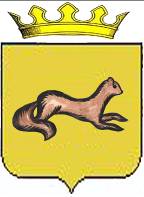 АДМИНИСТРАЦИЯ   ОБОЯНСКОГО  РАЙОНАКУРСКОЙ ОБЛАСТИ
ПОСТАНОВЛЕНИЕот  23 октября 2023 года №449-паг. ОбояньОб утверждении муниципальной программы муниципального района «Обоянский район» Курской области  «Развитие образования в  Обоянском районе  Курской области»          В соответствии со ст.15 Федерального закона от 06.10.2003 № 131-ФЗ «Об общих принципах организации местного самоуправления в Российской Федерации», постановлением Главы Обоянского района от 08.10.2013 № 166 «Об утверждении методических указаний  по разработке и реализации муниципальных программ муниципального района «Обоянский район» Курской области», во исполнение постановления Администрации Обоянского района Курской области от 11.10.2023 № 420-па «О внесении изменений в  Перечень муниципальных программ муниципального района «Обоянский район» Курской области», утвержденных постановлением Администрации Обоянского района от 18.09.2018 №419, Администрация Обоянского района  ПОСТАНОВЛЯЕТ:1. Утвердить прилагаемую муниципальную программу муниципального района «Обоянский район» Курской области  «Развитие образования в Обоянском районе Курской области».2. Координатором реализации запланированных мероприятий определить начальника Управления образования Администрации Обоянского района Курской области Черникову Т. А. 3.	 Контроль   исполнения  настоящего  постановления возложить  на
заместителя Главы  Администрации Обоянского района Курской области Лукьянчикову Н. В. 4. Настоящее постановление подлежит размещению на официальном сайте муниципального образования  «Обоянский район»  Курской области в сети «Интернет». 5. Настоящее постановление вступает в силу со дня официального опубликования и применяется  к правоотношениям, возникшим при  составлении и исполнении бюджета муниципального района «Обоянский район» Курской области на 2024 и плановый период 2025 и 2026 годов. Глава  Обоянского района 		                                                            И.  ГлущенкоУТВЕРЖДЕНА постановлением АдминистрацииОбоянского района от 23 октября 2023 года №449-паМуниципальная программа муниципального района «Обоянский район» Курской области«Развитие образования  в Обоянском районе Курской области»Ответственный исполнитель: Управление образования Администрации                                            Обоянского района Курской областиДата составления  муниципальной программы: 15.10.2023Соисполнители: Управление  культуры, молодежной политики, физической культуры и спорта Администрации Обоянского района.Начальник Управления образованияАдминистрации Обоянского района  Курской области                  Т. А. Черникова                                                                                        ПАСПОРТмуниципальной программы муниципального района «Обоянский район» Курской области«Развитие образования в Обоянском районе Курской области»(далее – муниципальная программа)Ответственный исполнитель муниципальной программы:Управление образования Администрации Обоянского района Курской областиСоисполнители муниципальной программы:управление  культуры, молодежной политики, физической культуры и спорта Администрации Обоянского района.Участники:   Муниципальные бюджетные и казенные учреждения, подведомственные Управлению образования Администрации Обоянского района Курской области.Подпрограммы муниципальной программы:«Развитие дошкольного и общего  образования детей в Обоянском районе Курской области».«Развитие дополнительного образования и системы воспитания детей в Обоянском районе Курской области».«Управление муниципальной программой и обеспечение условий реализации».Цель муниципальной программы:создание организационно-управленческих условий для удовлетворения потребностей и ожиданий заказчиков образовательных услуг в качественном образовании.Задачи муниципальной программы:обеспечить доступность дошкольного, начального, основного, среднего общего и дополнительного образования;обеспечить поэтапный переход на обновленные федеральные государственные образовательные стандарты и внедрить во всех образовательных организациях федеральные образовательные программы (далее - ФОП);создать условия для реализации региональных проектов национального проекта «Образование», регионального проекта «Модернизация школьных систем образования»;совершенствовать материально-техническую базу образовательных учреждений, создать безопасные условия функционирования образовательных учреждений;обеспечить сферу образования квалифицированными кадрами, повысить социальную защищенность работников муниципальной системы образования;совершенствовать систему выявления, поддержки одаренных детей и развития инновационного потенциала педагогов образовательных учреждений района;создать условия для социализации, социальной адаптации детей-инвалидов, детей с ограниченными возможностями здоровья;создать в системе образования условия для сохранения и укрепления здоровья, формирования здорового образа жизни подрастающего поколения;создать условия для получения качественного дошкольного и общего образования, обеспечить обновление содержания и технологий образования, внедрение единой независимой системы оценки качества образования;обеспечить эффективность расходования бюджетных средств и управления системой образования района.Целевые индикаторы и показатели муниципальной программы (представлены в приложении № 1).Объемы бюджетных ассигнований муниципальной программыОбъемы финансирования муниципальной программы, тыс. руб.Ожидаемые результаты реализации муниципальной программыВ результате реализации муниципальной программы будет обеспечено достижение следующих результатов:Сохранение значения показателя  охвата детей  различными формами дошкольного образования на уровне 95%.Увеличение доли образовательных учреждений, в которых предоставлены все основные виды современных условий для обучения по основным программам общего образования до 80% к 2026 году.Уменьшение доли выпускников муниципальных общеобразовательных учреждений, не получивших аттестат о среднем общем образовании  до 0,5%.Расширение образовательной среды для детей с ограниченными возможностями здоровья.Увеличение доли детей, охваченных мероприятиями  муниципального, регионального, всероссийского уровней, в общей численности детей в возрасте от 7 до 15 лет до 80%.Обеспечение сферы образования квалифицированными кадрами, повышение социальной защищенности работников муниципальной системы образования.Повышение эффективности использования бюджетных средств.Сохранение доли работников, работающих в муниципальных учреждениях образования, воспользовавшихся правом на предоставление мер социальной поддержки, в общей численности работников, имеющих право на предоставление мер социальной поддержки на уровне -100%.Увеличение доли обучающихся из малоимущих и  (или) многодетных семей, а также обучающихся с ограниченными возможностями здоровья в муниципальных общеобразовательных  организациях, охваченных горячим питанием, к общей численности указанной категории обучающихся - 100%.Сохранение численности обучающихся  муниципальных общеобразовательных  организаций Обоянского района, которым  организован подвоз школьными автобусами к месту учебы и обратно на уровне - 270 человек.Увеличение числа методических семинаров и конференций, проведенных  для педагогов района до 25 мероприятий.Сокращение доли зданий муниципальных образовательных организаций, требующих капитального ремонта – до 5% в 2026 году.Создание спортивных клубов во всех общеобразовательных организациях, расположенных в сельской местности, участвующих в реализации проекта «Успех каждого ребенка» к 2026 году. Внедрение модели цифровой образовательной среды в муниципальных общеобразовательных организациях в 10 организациях до 2026 года.Обеспечение бесплатным горячим питанием 100% обучающихся, получающих начальное общее образование.Обеспечение ежемесячной денежной выплаты 100% педагогическим работникам, осуществляющим классное руководство.Содержание муниципальной программы1.1. Описание текущего состояние курируемой субъектом бюджетного планирования сферыВ настоящее время в оперативном управлении  находятся:10 муниципальных дошкольных образовательных учреждений:                                    17 общеобразовательных школ, из них:- средние школы – 13- основные школы – 4На начало 2023-2024 учебного года в 17 школах  района обучаются  2707 человек.Учреждения дополнительного образования:Система дополнительного образования  представлена учреждениями: МБУ ДО «Обоянский районный Дом пионеров и школьников Курской области», МБУ ДО «Обоянская детско-юношеская спортивная школа» Курской области. Численность воспитанников составляет  1200 человек, охваченных ПФ ДОД 1015 человек, с 01.09.2023 года данный показатель составил 25% от общего количества детей в возрасте от 5 до 18 лет.1.2. Основные проблемы развития сферы образованиянесоответствие материально-технической базы образовательных учреждений современным требованиям;не в полной мере обеспечиваются необходимые условия безопасного пребывания детей на территории образовательного учреждения и условия реализации образовательных программ;ослабленное здоровье воспитанников и обучающихся;узкий спектр условий для удовлетворения потребностей детей с ограниченными возможностями здоровья (далее – ОВЗ) в программах инклюзивного образования;недостаток  кружков, секций, других форм дополнительного образования, реализующих программы естественнонаучной и технической направленностей, для обеспечения потребности подростков в этих направлениях;неполная укомплектованность кадрами образовательных учреждений, высокая текучесть педагогических кадров и младшего обслуживающего персонала; старение  педагогических кадров;недостаточное финансовое обеспечение сферы образования;несогласованность нормативно-правовых документов различных ведомств;несформированность общественной составляющей в управлении образованием в образовательных учреждениях и на муниципальном уровне.1.3. Приоритеты в развитии сферы образования1 приоритет -  обеспечение доступности дошкольного, начального общего, основного общего, среднего  общего и дополнительного образования.2 приоритет - обеспечение системы образования кадрами.3 приоритет – участие в реализации региональных проектов национального проекта «Образование», а также областных проектов, создание условий безопасности образовательных учреждений, совершенствование материально-технической базы.4 приоритет -  создание условий для получения качественного дошкольного и общего образования, организационное обеспечение обновления содержания и технологий образования, внедрение единой независимой системы оценки качества образования.5 приоритет - формирование здорового образа жизни подрастающего поколения.6 приоритет - совершенствование системы выявления, поддержки одаренных детей, талантливой молодежи и развитие инновационного потенциала педагогов образовательных учреждений города и района.7 приоритет - повышение эффективности расходования бюджетных средств.1.4. Этапы реализации муниципальной программы. Муниципальная программа будет реализована в 2024-2026 годы в два этапа.На первом этапе (2024 год) в соответствии с мероприятиями муниципальной программы будут сформированы стратегические направления развития системы  образования Обоянского района. Эти мероприятия будут реализовываться на территории района при федеральной, региональной поддержке с участием профессионально-педагогического сообщества.На втором этапе (2025-2026 годы) предстоит продолжить реализацию начатых на первом этапе стратегических направлений, обеспечив последовательные количественные и качественные изменения в  системе образования района с учетом реализации региональных проектов в  рамках национального проекта «Образование». 1.5. Обобщенная характеристика мер муниципального регулирования (нормативно-правовая база)Основание для разработки и реализации муниципальной программыПравовой основой для разработки муниципальной программы являются:Конституция Российской Федерации,Федеральный Закон от 06.10.2003 № 131-ФЗ «Об общих принципах организации местного самоуправления в Российской Федерации»,Закон Российской Федерации от 29.12.2012 № 273 «Об образовании в Российской Федерации»,Указ Президента Российской Федерации от 07.05.2012 № 597 «О мероприятиях по реализации государственной социальной политики»;Указ Президента Российской Федерации от 07.05.2012 № 599 «О мерах по реализации государственной политики в области образования и науки»;Государственная программа «Развитие образования в Курской области», утверждена постановлением Администрации Курской области от 15.10.2013 №737-па (с  последующими изменениями  и дополнениями); Государственная программа Курской области «Создание новых мест в общеобразовательных организациях Курской области в соответствии с прогнозируемой потребностью и современными условиями обучения» (в редакции постановления Администрации Курской области от 23.09.2022 №1063);постановление Главы Обоянского района от 08.10.2013 № 166 «Об утверждении методических рекомендаций  по разработке муниципальных программ муниципального района «Обоянский район» Курской области»;постановления Администрации Обоянского района от 11.10.2023 № 420-па «О внесении изменений в  Перечень муниципальных программ муниципального района «Обоянский район» Курской области», утвержденных постановлением Администрации Обоянского района от 18.09.2018 №419.1.6. Сведения об основных мерах правового регулирования в сфере реализации муниципальной программы муниципального района «Обоянский район» Курской области «Развитие образования  в Обоянском районе Курской области» (приложение №2).         1.7. Перечень основных мероприятий муниципальной программы муниципального района «Обоянский район» Курской области «Развитие образования  в Обоянском районе Курской области» изложен в приложении №3. 1.8. Прогноз сводных  показателей муниципальных  заданий по этапам реализации муниципальной программы муниципального района «Обоянский район» Курской области «Развитие образования  в Обоянском районе Курской области» (при оказании  муниципальными учреждениями муниципальных услуг (работ) приведен в приложении №4 к программе.1.9. Информация об участии общественных и иных организацийв реализации муниципальной программы муниципального района «Обоянский район» Курской области «Развитие образования  в Обоянском районе Курской области».Управление образования  осуществляет политику в сфере образования путем привлечения к реализации мероприятий муниципальной программы  муниципальных учреждений, некоммерческих организаций, жителей  района. Базовый принцип реализации муниципальной программы – «баланс интересов», предусматривающий комплексный подход к обеспечению интересов населения, власти, всех участников реализации муниципальной программы. При этом будут использованы различные механизмы партнерства и сотрудничества.1.10. Обоснование объема финансовых ресурсов, необходимых для реализации муниципальной программы муниципального района «Обоянский район» Курской области «Развитие образования  в Обоянском районе Курской области».Расходы муниципальной программы формируются за счет средств бюджета муниципального района «Обоянский район» Курской области на улучшение условий жизнеобеспечения детей в образовательных учреждениях и повышение эффективности и качества образовательной подготовки обучающихся. Финансовые средства на реализацию мероприятий программы выделяются исходя из доходной части бюджета, но не всегда отражают реальную потребность средств на реализацию конкретных мероприятий, согласно предоставляемым расчетам. Дополнительно в данный объем включаются средства федерального и областного бюджетов в рамках реализации региональных проектов и программ.1.11. Информация по ресурсному обеспечению за счет средств  районного бюджета (с расшифровкой по главным распорядителям средств районного бюджета, основным мероприятиям подпрограмм)  изложена в приложении №5.        1.12. Ресурсное обеспечение и прогнозная (справочная) оценка расходов федерального бюджета, областного бюджета, бюджетов государственных внебюджетных фондов, бюджета муниципального района «Обоянский район» Курской области и внебюджетных источников на реализацию целей  муниципальной программы  "Развитие образования в Обоянском районе Курской области" (тыс. рублей) (приложение №6).Для обеспечения доступности дошкольного, начального, основного, среднего общего и дополнительного образования,  в целях совершенствования материально-технической базы образовательных учреждений, создания безопасных условий функционирования образовательных учреждений, а также для обеспечения сферы образования квалифицированными кадрами, повышения социальной защищенности работников муниципальной системы образования и совершенствования системы выявления, поддержки одаренных детей и развития инновационного потенциала педагогов образовательных учреждений района  необходимо предусмотреть финансовые средства на реализацию запланированных мероприятий в соответствии с приложением №6.1.13.  План  реализации муниципальной программы муниципального района «Обоянский район» Курской области  "Развитие образования  в Обоянском районе Курской области" (приложение №7). 1.14. Прогноз конечных результатов реализации муниципальной программы муниципального района «Обоянский район» Курской области "Развитие образования  в Обоянском районе Курской области", характеризующих целевое состояние (изменение состояния) уровня и качества жизни населения, социальной сферы, экономики, общественной безопасности, степени реализации других   общественно значимых интересов и потребностей в соответствующей сфере.В результате реализации муниципальной программы будет обеспечено достижение следующих результатов:Сохранение значения показателя  охвата детей различными формами дошкольного образования на уровне 95%.Увеличение доли образовательных учреждений, в которых предоставлены все основные виды современных условий для обучения по основным программам общего образования,  до 80% к 2026 году.Уменьшение доли выпускников муниципальных общеобразовательных учреждений, не получивших аттестат о среднем  общем образовании до 0,5%.Расширение образовательной среды для детей с ограниченными возможностями здоровья.Увеличение доли детей, охваченных мероприятиями муниципального, регионального, всероссийского уровней, в общей численности детей в возрасте от 7 до 15 лет до 80%.Обеспечение сферы образования квалифицированными кадрами, повышение социальной защищенности работников муниципальной системы образования.Повышение эффективности использования бюджетных средств.Сохранение доли работников, работающих в муниципальных учреждениях образования, воспользовавшихся правом на предоставление мер социальной поддержки, в общей численности работников, имеющих право на предоставление мер социальной поддержки на уровне -100%.Увеличение доли обучающихся из малообеспеченных и многодетных семей, обучающихся в специальных  (коррекционных) классах общеобразовательных учреждений, охваченных горячим питанием- 100%.Совершенствование механизмов общественного участия в управлении образованием (создание Советов учреждений в 100% ОУ).Увеличение доли обучающихся из малоимущих и (или) многодетных семей, а также обучающихся с ограниченными возможностями здоровья в муниципальных общеобразовательных организациях, охваченных питанием  (горячим питанием,  а в период освоения образовательных программ с применением электронного обучения и дистанционных образовательных технологий продуктовым набором или денежной компенсацией), к общей численности указанной категории обучающихся.Увеличение до 100% доли учителей и руководителей общеобразовательных учреждений, прошедших повышение квалификации и профессиональную переподготовку в соответствии  с федеральными  образовательными стандартами общего образования, в общей численности учителей.Достижение до 100% доли педагогических работников общеобразовательных организаций, получающих ежемесячное денежное вознаграждение за классное руководство.Обеспечение 100% обучающихся, получающих начальное общее образование бесплатным горячим питанием.1.15. Анализ рисков реализации муниципальной программы муниципального района «Обоянский район» Курской области  "Развитие образования  в Обоянском районе Курской области"  и описание мер управления рисками реализации  муниципальной программыВозможно выделение следующих групп рисков, которые могут возникнуть в ходе реализации муниципальной программы:финансово-экономические риски,социальные риски,риски законодательных изменений,организационные риски.Финансово-экономические риски связаны с сокращением в ходе реализации муниципальной программы предусмотренных объемов бюджетных средств. Это потребует внесения изменений в муниципальную программу, пересмотра целевых значений показателей, и, возможно, отказ от реализации отдельных мероприятий и даже задач муниципальной программы. Сокращение финансирования муниципальной программы приведет к снижению прогнозируемого вклада муниципальной программы в улучшение качества жизни населения, развитие социальной сферы  района.Социальные риски связаны с вероятностью повышения социальной напряженности из-за неполной или недостоверной информации о реализуемых мероприятиях, в силу наличия разнонаправленных социальных интересов социальных групп.Основными мерами управления рисками с целью минимизации их влияния на достижение целей муниципальной программы выступают следующие:мониторинг,открытость и подотчетность,информационное сопровождение и общественные коммуникации,создание системы контроля  исполнения муниципальной программы.МониторингВ рамках мониторинга достижение конкретных целей и решение задач муниципальной программы отслеживается с использованием системы количественных показателей и качественного анализа. Обратная связь об уровне достижения контрольных значений показателей, а также о качественных характеристиках происходящих изменений позволит своевременно выявлять отклонения, осуществлять корректировку, уточнение и дополнение намеченных мероприятий.Элементы мониторинга – социологические исследования общественного мнения, ориентированные на все заинтересованные целевые группы (семьи, работодатели, педагоги, обучающиеся); исследования качества образования; интернет-опросы, анкетирование.Открытость и подотчетностьУправление муниципальной программой будет осуществляться на основе принципов открытости, государственно-общественного характера управления. На сайте управления образования будет предоставляться полная и достоверная информация о реализации и оценке эффективности муниципальной программы, в т.ч. будут размещаться ежегодные публичные отчеты для общественности.Будет организовано обсуждение хода и результатов реализации муниципальной программы в педагогических коллективах, в структурах, осуществляющих государственно-общественное управление муниципальными образовательными учреждениями.Информационное сопровождение и коммуникации с общественностью.В период запуска и в ходе реализации муниципальной программы будет проводиться информационно-разъяснительная работа с населением, направленная на обеспечение благоприятной общественной атмосферы по отношению к планируемым/проводимым действиям по реализации муниципальной программы.В данной работе будет использован широкий спектр каналов и форм коммуникации с общественностью, в том числе средства массовой информации.Создание системы контроля исполнения муниципальной программы:проведение плановых проверок.1.16. Оценка эффективности муниципальной программы По прогнозным оценкам к 2026 году реализация предусмотренных муниципальной программой мероприятий обеспечит достижение ряда положительных эффектов. 	Важным эффектом реализации муниципальной программы станет увеличение доли и качества образовательных услуг.В результате выполнения муниципальной программы в системе образования будет обеспечено:создание и внедрение новых образовательных и досуговых программ на всех уровнях системы образования;внедрение и эффективное использование новых информационных систем и технологий обучения, электронных образовательных ресурсов нового поколения; предоставление в электронном виде гражданам и организациям значительной части муниципальных услуг в сфере образования;внедрение процедур независимой оценки качества условий осуществления образовательной деятельности образовательных учреждений и процессов;реализация федеральных образовательных программ во всех школах и детских садах;укрепление материально-технической базы учреждений, участников региональных проектов национального проекта «Образование», регионального проекта «Модернизация школьных систем образования»;создание ресурсов и программ для одаренных детей.В ходе реализации муниципальной программы будет сформирован вектор на инновационное развитие образования, образовательные учреждения будут оснащены современным учебным, компьютерным оборудованием и программным обеспечением.Методика оценки эффективности и результативности муниципальной программы учитывает, во-первых, степень достижения целей и решения задач муниципальной программы в целом и ее подпрограмм, во-вторых, степень соответствия запланированному уровню затрат и эффективности использования средств  районного бюджета и, в-третьих, степень реализации мероприятий и достижения ожидаемых непосредственных результатов их реализации. Оценка степени достижения целей и решение задач муниципальной программы в целом осуществляется на основании показателей (индикаторов) достижения целей и решения задач муниципальной программы. Показатель степени достижения целей и решение задач муниципальной программы в целом рассчитывается по формуле (для  года реализации муниципальной программы): (1) , где:ПДЦОбщ – значение показателя степени достижения целей и решения задач муниципальной программы в целом; п – число показателей (индикаторов) достижения целей и решения задач муниципальной программы; – соотношение фактического и планового значения k-го показателя (индикатора) достижения целей и решения задач муниципальной программы. Значение ПДЦОбщ, превышающее единицу, свидетельствует о высокой степени эффективности реализации муниципальной программы. Оценка степени достижения целей и решения задач подпрограмм муниципальной программы учитывает показатели (индикаторы) эффективности муниципальной программы, показатели степени реализации мероприятий и достижения ожидаемых непосредственных результатов их реализации и рассчитывается согласно формуле: (2)  , где: – значение показателя степени достижения целей и решения задач i-й подпрограммы; ni – число показателей (индикаторов) i-й подпрограммы; – соотношение фактического и планового значения k-го показателя (индикатора) достижения целей и решения задач i-й подпрограммы, т.е. фактически показатели степени реализации мероприятий и достижения ожидаемых непосредственных результатов их реализации. Значения , превышающие единицу, свидетельствуют о высокой степени эффективности реализации подпрограмм. Оценка степени соответствия запланированному уровню затрат и эффективности использования средств районного бюджета рассчитывается согласно формуле: (3)  , где: ЗБ– запланированный объем затрат из средств районного бюджета на реализацию муниципальной программы; ЗФ - фактический объем затрат из средств районного бюджета на реализацию муниципальной программы. Значение ЭИС, превышающее единицу, свидетельствует о высокой степени соответствия фактических затрат их запланированному уровню и эффективности использования средств  районного бюджета. Общая эффективность и результативность муниципальной программы определяется по формуле: (4) , где:М – число подпрограмм муниципальной программы. Значения ПР, превышающие единицу, свидетельствуют о высокой эффективности и результативности муниципальной программы.   1.17 . Перечень подпрограмм муниципальной программы. Паспорта подпрограмм и их текстовые частиПеречень подпрограмм:«Развитие дошкольного и общего  образования детей в Обоянском районе Курской области».«Развитие дополнительного образования и системы воспитания детей в Обоянском районе Курской области».«Управление муниципальной программой и обеспечение условий реализации.Обоснование выделения подпрограмм.Включение перечисленных подпрограмм в муниципальную программу связано с особенностями муниципальной системы образования и ключевыми задачами, направленными на обеспечение предоставления муниципальных услуг и повышения качества образования. Кроме этого, выделение подпрограмм позволит повысить эффективность реализации основных  мероприятий программы и  будет способствовать достижению целевых показателей. Каждая подпрограммы представляет собой комплекс мероприятий по развитию системы образования на муниципальном уровне, а также определяет перечень показателей для достижения результативности использования бюджетных средств.УТВЕРЖДЕН постановлением АдминистрацииОбоянского района от 23.10.2023№449-па1.19. Паспорт подпрограммы «Развитие дошкольного и общего  образования детей в Обоянском районе Курской области» муниципальной программы муниципального района «Обоянский район» Курской области «Развитие образования в Обоянском районе Курской области»Ответственный исполнитель подпрограммы: методист МКУ «ИМЦ» Михайлова Е. М. тел. 2-20-97;заместитель начальника  Управления образования  М. Ф. Алпеев, тел. 2-26-61Цель подпрограммы:создание организационно-управленческих условий для удовлетворения потребностей и ожиданий заказчиков образовательных услуг в качественном дошкольном образовании;создание организационно-управленческих условий для удовлетворения потребностей и ожиданий заказчиков образовательных услуг в качественном общем образовании;создание условий для реализации региональных проектов национального проекта «Образование», регионального проекта «Модернизация школьных систем образования»;создание оптимальных условий для выявления, поддержки, сопровождения одаренных и талантливых детей;укрепление и развитие материально-технической базы образовательных учреждений района и обеспечение их безопасности;создать экономически эффективную систему организации питания обучающихся общеобразовательных учреждений района, ориентированную на сохранение здоровья, основанную на принципах индустриализации и централизации;развитие сети сельских общеобразовательных учреждений и обеспечение доступности образовательных услуг, в том числе приобретение школьных автобусов; реализация новой системы оплаты труда, ориентированной на результат; улучшение оснащенности общеобразовательных учреждений для обеспечения качества образования; осуществление мер, направленных на энергосбережение, эффективное использование ресурсов;создание условий обучения и воспитания, отвечающих современным требованиям законодательства.Задачи подпрограммы:обеспечение доступности дошкольного образования;совершенствование материально-технической базы дошкольных образовательных учреждений, создание безопасных условий функционирования дошкольных образовательных учреждений;обеспечение сферы дошкольного образования квалифицированными кадрами;сохранение и укрепление здоровья воспитанников, формирование основ здорового образа жизни у детей дошкольного возраста;создание условий для получения качественного дошкольного образования в соответствии с федеральными государственными требованиями, обеспечение обновления содержания и технологий дошкольного образования;обеспечение доступности начального, основного общего, среднего  общего образования;совершенствование материально-технической базы образовательных учреждений, создание безопасных условий функционирования образовательных учреждений;обеспечение сферы образования квалифицированными кадрами;совершенствование системы выявления, поддержки одаренных детей, талантливой молодежи и развитие инновационного потенциала педагогов образовательных учреждений города;формирование здорового образа жизни подрастающего поколения;создание условия для получения качественного общего образования, обеспечение обновления содержания и технологий образования, внедрение единой независимой системы оценки качества образования;обеспечение эффективности расходования бюджетных средств;выполнение требований законодательства по созданию условий для обеспечения образовательного процесса;приведение зданий и территорий образовательных учреждений в соответствие с современными требованиями и нормами;удовлетворение потребностей образовательных учреждений в необходимом оснащении и ремонтах;совершенствование материально-технического обеспечения образовательных учреждений;улучшение качества образования;сохранение и улучшение здоровья детей;развитие  и укрепление материально-технической базы школьных пищеблоков.сохранение и улучшение здоровья детей.обеспечение качественного и сбалансированного школьного    питания.Целевые индикаторы и показатели подпрограммы 1 муниципальной программы муниципального района «Обоянский район» Курской области «Развитие образования в Обоянском районе Курской области»  (представлены в приложении № 1).Этапы и сроки реализации подпрограммы: Подпрограмма будет реализована в 2024-2026 годы в два этапа.На первом этапе (2024 год) в соответствии с мероприятиями подпрограммы будут сформированы стратегические направления развития образования. Эти мероприятия будут реализовываться на территории района при федеральной, региональной поддержке с участием профессионально-педагогического сообщества.На втором этапе (2025-2026 годы) предстоит продолжить реализацию начатых на первом этапе стратегических направлений, обеспечив последовательные количественные и качественные изменения в  системе дошкольного и общего образования. Объем бюджетных ассигнований подпрограммы, тыс. руб.Сведения об основных мерах правового регулирования в сфере реализации подпрограммы 1 муниципальной программы муниципального района «Обоянский район» Курской области «Развитие образования в Обоянском районе Курской области»  (представлены в приложении № 2).Перечень основных мероприятий подпрограммы «Развитие дошкольного и общего  образования детей в Обоянском районе Курской области» отражен в приложении №3.Ожидаемые результаты реализации подпрограммы:- Сохранить значение показателя  охвата детей различными формами дошкольного образования на уровне 95%.- Сохранить значение показателя «доля выпускников МДОУ с уровнем готовности к школе средним и выше среднего» на уровне 90%.- Уменьшение доли выпускников муниципальных общеобразовательных учреждений, не получивших аттестат о среднем общем образовании,  до 0,5%.-  Увеличение доли образовательных учреждений, в которых предоставлены все основные виды современных условий для обучения по основным программам общего образования, до 80% к 2026 году.- Разработка и реализация образовательными учреждениями рабочих программ воспитания и календарных планов воспитательной работы;- Разработка образовательными учреждениями программ по сохранению здоровья обучающихся.-  Участие школ в областных проектах в рамках реализации Стратегии развития образования Курской области до 2030 года.- Широкое использование здоровьесберегающих технологий в учебном процессе и внеурочной деятельности.- Реализация современных программ, эффективных методов обучения (в том числе широкое применение электронной техники, электронных учебных материалов), необходимых для успешной социализации обучающихся и впоследствии в профессиональной деятельности в современной экономике.- Использование ЕГЭ и ОГЭ как основной формы оценки качества подготовки лиц, освоивших образовательные программы основного  общего и среднего общего образования (увеличение доли лиц, сдавших единый государственный экзамен по русскому языку и математике, в общей численности выпускников муниципальных общеобразовательных учреждений, участвовавших в едином государственном экзамене по данным предметам до 100%).Прогноз сводных  показателей муниципальных  заданий по этапам реализации подпрограммы (при оказании  муниципальными учреждениями муниципальных услуг (работ) приведен в приложении №4 к подпрограмме.Информация по ресурсному обеспечению за счет средств  районного бюджета (с расшифровкой по главным распорядителям средств районного бюджета, основным мероприятиям подпрограммы)  изложена в приложении №5.Ресурсное обеспечение и прогнозная (справочная) оценка расходов федерального бюджета, областного бюджета, бюджетов государственных внебюджетных фондов, бюджета муниципального района «Обоянский район» Курской области и внебюджетных источников на реализацию целей подпрограммы 1 муниципальной программы муниципального района «Обоянский район» Курской области  "Развитие образования в Обоянском районе Курской области" (тыс. рублей)  отражено в приложение №6 к подпрограмме.Для обеспечения доступности дошкольного, начального, основного, среднего общего образования,  в целях совершенствования материально-технической базы образовательных учреждений, создания безопасных условий функционирования образовательных учреждений необходимо  выделить средства указанные в приложении №6 к подпрограмме на реализацию запланированных мероприятий.План  реализации  данной подпрограммы муниципальной программы муниципального района «Обоянский район» Курской области  "Развитие образования  в Обоянском районе Курской области" (приложение №7). Методика оценки эффективности  подпрограммы  1 муниципальной программы муниципального района «Обоянский район» Курской области «Развитие образования в Обоянском районе Курской области»Оценка степени достижения целей и решения задач подпрограммы муниципальной программы учитывает показатели (индикаторы) эффективности муниципальной программы, показатели степени реализации мероприятий и достижения ожидаемых непосредственных результатов их реализации и рассчитывается согласно формуле: (2)  , где: – значение показателя степени достижения целей и решения задач i-й подпрограммы; ni – число показателей (индикаторов) i-й подпрограммы; – соотношение фактического и планового значения k-го показателя (индикатора) достижения целей и решения задач i-й подпрограммы, т.е. фактически показатели степени реализации мероприятий и достижения ожидаемых непосредственных результатов их реализации. Значения , превышающие единицу, свидетельствуют о высокой степени эффективности реализации подпрограммы. УТВЕРЖДЕН постановлением АдминистрацииОбоянского района от 23.10.2023 №449-па1.20. Паспорт подпрограммы «Развитие дополнительного образования  и системы воспитания детей в Обоянском районе Курской области» муниципальной программы муниципального района «Обоянский район» Курской области      «Развитие образования в Обоянском районе Курской области»Ответственный исполнитель подпрограммы:директор МКУ «ИМЦ» Зорина Л. А., тел. 2-20-97руководитель МОЦ Климова Л. А., тел.2-32-77Цель подпрограммы: создание организационно-управленческих условий для удовлетворения потребностей и ожиданий заказчиков образовательных услуг в качественном дополнительном образовании, содействие развитию Общероссийского  общественно-государственного движения детей и молодежи «Движение Первых» через создание первичных отделений на базе образовательных организаций;дальнейшее формирование патриотического сознания детей и молодежи как одной из основ духовно-нравственного единства общества, важнейшей ценности человека, основополагающего начала формирования гражданской позиции и потребности в достойном служении Отечеству, участия в его защите и социально-экономическом развитии;восстановление традиционной российской духовности  и нравственности во всех сферах жизнедеятельности  детей и молодежи, создание оптимальных условий для выявления, поддержки, сопровождения одаренных и талантливых детей;внедрение системы персонифицированного финансирования дополнительного образования детей в рамках муниципального социального заказа с достижением охвата детей ПФ  до 25%;повышение доли охвата детей  дополнительным образованием более 80%;продолжить работу по созданию здоровьесберегающей и здоровьесозидающей образовательной среды, условий для массового занятия спортом учащихся ОУ района.Задачи подпрограммы:обеспечение доступности дополнительного образования;совершенствование материально-технической базы образовательных учреждений, создание безопасных условий функционирования образовательных учреждений;создание новых мест  в образовательных организациях различных типов для реализации дополнительных общеразвивающих программ всех направленностей;внедрение целевой модели  развития системы дополнительного образования;организация работы детского мобильного технопарка «Кванториум» для детей, проживающих в сельской местности и малых городах.обеспечение деятельности муниципального опорного центра дополнительного образования.обеспечение сферы образования квалифицированными кадрами;совершенствование системы выявления, поддержки одаренных детей, талантливой молодежи и развитие инновационного потенциала педагогов образовательных учреждений района;создание условий для получения качественного дополнительного образования;обеспечение эффективного расходования бюджетных средств;обеспечить развитие системы районных массовых мероприятий по патриотическому воспитанию детей и молодежи;повысить качество обучения граждан начальным знаниям в области обороны и их подготовки по основам военной службы;обеспечить развитие методических основ патриотического воспитания детей и молодежи, подготовки и переподготовки кадров в данной области;повысить эффективность информационно-пропагандистской деятельности, использования потенциала местных средств массовой информации, применения информационно-коммуникационных технологий в развитии патриотического воспитания;формирование духовно-нравственных качеств личности;формирование гражданского  и патриотического сознания и самосознания подрастающего поколения;создание системы взаимодействия с семьёй в области духовно-нравственного  воспитания;целевая поддержка одаренных и талантливых детей;повысить охват детей  дополнительным образованием более 80%;обеспечение участия одаренных и талантливых детей в областных, всероссийских, международных олимпиадах, конкурсах, соревнованиях.Целевые индикаторы и показатели подпрограммы 2 муниципальной программы муниципального района «Обоянский район» Курской области «Развитие образования в Обоянском районе Курской области»  (представлены в приложении № 1).Этапы и сроки реализации подпрограммы:Подпрограмма  будет реализована в 2024-2026 годы в два этапа.На первом этапе (2024 год) в соответствии с мероприятиями подпрограммы будут сформированы стратегические направления развития образования. Эти мероприятия будут реализовываться на территории района при федеральной, региональной поддержке с участием профессионально-педагогического сообщества.На втором этапе (2025-2026 годы) предстоит продолжить реализацию начатых на первом этапе стратегических направлений, обеспечив последовательные количественные и качественные изменения в  системе дополнительного образования района. Объем бюджетных ассигнований подпрограммы, тыс. руб.                                    Характеристика основных мероприятий	1. Увеличение охвата обучающихся предполагает проведение целенаправленной работы по сохранению контингента обучающихся в течение всего срока обучения в соответствии с образовательными программами. 	2. Совершенствование и развитие программно-методического комплекса за счет создания и апробации образовательных и досуговых программ нового поколения (комплексные, интегрированные, долгосрочные).	3. Повышение доступности дополнительного образования для всех категорий населения района предполагает реализацию новых форм образовательной деятельности с детьми с ограниченными возможностями здоровья, создание условий для развития системы дополнительного образования в Обоянском районе. 	4. Развитие кадрового потенциала. Данное мероприятие включает проведение конкурсов среди педагогов дополнительного образования, мастер-классов, семинаров, обобщение опыта.	5. Организация взаимодействия и сотрудничества с общеобразовательными школами по внедрению программ дополнительного образования в рамках реализации новых учебных планов: интеграции общеобразовательных программ и программ дополнительного образования; поиск новых форм сотрудничества со школами в организации свободного времени учащихся и привлечении их к систематическим занятиям в объединениях по интересам. 	6. Совершенствование механизма привлечения внебюджетных средств: привлечение спонсорских средств предприятий, коммерческих структур; развитие попечительской деятельности в учреждениях. 	7. Развитие межведомственного взаимодействия с образовательными учреждениями, учреждениями культуры, социальной защиты населения, спорта, общественными организациями в целях расширения образовательного пространства  для реализации образовательных программ в сетевой форме.	8. Проведение текущих и капитальных ремонтов в образовательных учреждениях в соответствии с требованиями законодательства Российской Федерации в сфере образования.       Ожидаемые результаты реализации подпрограммы:- Увеличение охвата обучающихся дополнительным образованием более 80%, сохранение контингента обучающихся в течение всего срока обучения в соответствии с досуговыми программами в учреждениях дополнительного образования подведомственных Управлению образования на уровне 1200 человек. - Увеличение числа детей, охваченных  деятельностью  мобильного технопарка «Кванториум» до 288 человек.- Обеспечение работы детского мобильного технопарка «Кванториум» для детей, проживающих в сельской местности и малых городах на базе МБОУ «Обоянская СОШ №1».- Увеличение доли детей, охваченных мероприятиями муниципального,  регионального, всероссийского уровня, в общей численности детей в возрасте от 7 до 15 лет  до 80%.- Создание условий для персонифицированного финансирования системы дополнительного образования в рамках муниципального социального заказа в Обоянском районе.- Создание первичных отделений Общероссийского  общественно-государственного движения детей и молодежи «Движение Первых».- Совершенствование механизма привлечения внебюджетных средств: привлечение спонсорских средств предприятий, коммерческих структур; развитие попечительской деятельности в учреждениях. Увеличение доли дополнительных платных услуг.Сведения об основных мерах правового регулирования в сфере реализации подпрограммы 2 муниципальной программы муниципального района «Обоянский район» Курской области «Развитие образования в Обоянском районе Курской области»  (представлены в приложении № 2).Перечень основных мероприятий подпрограммы 2 муниципальной программы муниципального района «Обоянский район» Курской области  "Развитие образования в Обоянском районе Курской области"  изложен в приложении №3 к подпрограмме. Прогноз сводных  показателей муниципальных  заданий по этапам реализации подпрограммы 2 муниципальной программы муниципального района «Обоянский район» Курской области  "Развитие образования в Обоянском районе Курской области"  (при оказании  муниципальными учреждениями муниципальных услуг (работ) приведен в приложении №4 к подпрограмме.Информация по ресурсному обеспечению подпрограммы 2 муниципальной программы муниципального района «Обоянский район» Курской области  "Развитие образования в Обоянском районе Курской области"  за счет средств  районного бюджета(с расшифровкой по главным распорядителям средств районного бюджета, основным мероприятиям подпрограммы)  изложена в приложении №5.Ресурсное обеспечение и прогнозная (справочная) оценка расходов федерального бюджета, областного бюджета, бюджетов государственных внебюджетных фондов, бюджета муниципального района «Обоянский район» Курской области и внебюджетных источников на реализацию целей подпрограммы 2 муниципальной программы муниципального района «Обоянский район» Курской области  "Развитие образования в Обоянском районе Курской области" (тыс. рублей)  отражено в приложение №6 к подпрограмме. Для обеспечения доступности дополнительного образования,  в целях совершенствования материально-технической базы образовательных учреждений, создания безопасных условий функционирования образовательных учреждений, а также для обеспечения сферы образования квалифицированными кадрами, повышения социальной защищенности работников муниципальной системы образования и совершенствования системы выявления, поддержки одаренных детей и развития инновационного потенциала педагогов образовательных учреждений района  необходимо предусмотреть финансовые средства на реализацию запланированных мероприятий в соответствии с приложением №6 к подпрограмме.Методика оценки эффективности  подпрограммы  2 муниципальной программы муниципального района «Обоянский район» Курской области «Развитие образования в Обоянском районе Курской области»Оценка степени достижения целей и решения задач подпрограммы муниципальной программы учитывает показатели (индикаторы) эффективности муниципальной программы, показатели степени реализации мероприятий и достижения ожидаемых непосредственных результатов их реализации и рассчитывается согласно формуле: (2)  , где: – значение показателя степени достижения целей и решения задач i-й подпрограммы; ni – число показателей (индикаторов) i-й подпрограммы; – соотношение фактического и планового значения k-го показателя (индикатора) достижения целей и решения задач i-й подпрограммы, т.е. фактически показатели степени реализации мероприятий и достижения ожидаемых непосредственных результатов их реализации. Значения , превышающие единицу, свидетельствуют о высокой степени эффективности реализации подпрограммы. УТВЕРЖДЕН постановлением АдминистрацииОбоянского района от 23.10.2023 №449-па1.21.Паспорт подпрограммы 3 «Управление муниципальной программой и обеспечение условий реализации» муниципальной программы муниципального района «Обоянский район» Курской области «Развитие образования в Обоянском районе  Курской области»Ответственный исполнитель подпрограммы: Зорина Л.А. директор муниципального казенного учреждения «Информационно-методический центр  образовательных учреждений Обоянского района»Цель подпрограммы: обеспечение организационных, информационно-аналитических, научно-методических и материально-технических условий для функционирования и развития системы образования района.Задачи подпрограммы: разработка нормативных правовых, научно-методических и иных документов, направленных на эффективное решение задач; мониторинг хода реализации и информационное сопровождение муниципальной программы, анализ процессов и результатов с целью своевременности принятия управленческих решений; продвижение основных идей развития образования для получения поддержки и вовлечения экспертов и широкой общественности;обеспечение информационно-методического сопровождения деятельности учреждений, подведомственных Управлению образования Администрации  Обоянского района.Целевые индикаторы и показатели подпрограммы 3 муниципальной программы муниципального района «Обоянский район» Курской области «Развитие образования в Обоянском районе Курской области»  (представлены в приложении № 1).Сроки и этапы реализации подпрограммы:Подпрограмма  будет реализована в 2024-2026 годы в два этапа.На первом этапе (2024 год) в соответствии с мероприятиями подпрограммы будут сформированы направления функционирования и развития системы образования. На втором этапе (2025-2026 годы) предстоит продолжить реализацию начатых на первом этапе стратегических направлений, обеспечив последовательные количественные и качественные изменения в  системе образования района.Объем бюджетных ассигнований подпрограммы, тыс. руб.Ожидаемые результаты реализации подпрограммы: Своевременное принятие нормативных правовых актов и подготовка методических рекомендаций, необходимых для реализации мероприятий подпрограммы 3;наличие системы мониторинга и контроля реализации муниципальной программы; реализация Положений о проведении мониторинга независимой оценки качества образования;публикация в СМИ аналитических материалов о процессе и реализации муниципальной программы; высокий уровень открытости информации о результатах развития муниципальной  системы образования, в том числе через ежегодную публикацию Публичного доклада о состоянии и развитии системы образования Обоянского района; сокращение доли казенных учреждений, подведомственных  Управлению образования Администрации Обоянского района, нуждающихся в капитальном ремонте, в современном оборудовании, мебели, транспортных средствах.Основные  мероприятия подпрограммы:В рамках основных мероприятий подпрограммы 3 «Управление муниципальной программой и обеспечение условий реализации» муниципальной программы муниципального района «Обоянский район» Курской области «Развитие образования в Обоянском районе  Курской области»  будут реализованы меры по нормативному правовому, научно-методическому и методологическому обеспечению развития муниципальной системы образования, а также мероприятия по эффективному информационному обеспечению муниципальной  программы. С целью обеспечения контроля и оценки эффективности реализации  подпрограммы будет разработан мониторинг реализации муниципальной программы, обеспечено аналитическое сопровождение ее мероприятий. Результаты развития  образования будут предоставляться и обсуждаться на августовской педагогической конференции, районных методических объединениях педагогов, конкурсах профессионального мастерства, мастер-классах, стратегических сессиях о реализации Стратегии развития образования Курской области, выставках, семинарах, посвященных актуальным вопросам развития системы образования  Обоянского района.Будет продолжена ежегодная практика подготовки и проведения мониторинга о состоянии и развитии образования в Обоянском районе, результаты будут публиковаться в СМИ и размещаться на сайте Управления образования. Все это обеспечит высокий уровень открытости информации о результатах развития муниципальной системы образования и общественную поддержку идей муниципальной программы. Сведения об основных мерах правового регулирования в сфере реализации подпрограммы 3 муниципальной программы муниципального района «Обоянский район» Курской области «Развитие образования в Обоянском районе Курской области»  (представлены в приложении № 2)Перечень основных мероприятий подпрограммы 3 муниципальной программы муниципального района «Обоянский район» Курской области  "Развитие образования в Обоянском районе Курской области"  изложен в приложении №3 к подпрограмме. Прогноз сводных  показателей муниципальных  заданий по этапам реализации подпрограммы 3 муниципальной программы муниципального района «Обоянский район» Курской области  "Развитие образования в Обоянском районе Курской области"  (при оказании  муниципальными учреждениями муниципальных услуг (работ) приведен в приложении №4 к подпрограмме.Информация по ресурсному обеспечению подпрограммы 3 муниципальной программы муниципального района «Обоянский район» Курской области  "Развитие образования в Обоянском районе Курской области" за счет средств  районного бюджета (с расшифровкой по главным распорядителям средств районного бюджета, основным мероприятиям подпрограммы)  приведена в приложении №5.Ресурсное обеспечение и прогнозная (справочная) оценка расходов федерального бюджета, областного бюджета, бюджетов государственных внебюджетных фондов, бюджета муниципального района «Обоянский район» Курской области и внебюджетных источников на реализацию целей подпрограммы 3 муниципальной программы муниципального района «Обоянский район» Курской области  "Развитие образования в Обоянском районе Курской области" (тыс. рублей)  отражено в приложение №6 к подпрограмме.Для обеспечения организационных, информационных, научно-методических и материально-технических условий для реализации  запланированных мероприятий необходимо выделить финансовые средства в объеме согласно приложению №6 к подпрограмме. Методика оценки эффективности  подпрограммы  3 муниципальной программы муниципального района «Обоянский район» Курской области «Развитие образования в Обоянском районе Курской области»Оценка степени достижения целей и решения задач подпрограммы муниципальной программы учитывает показатели (индикаторы) эффективности муниципальной программы, показатели степени реализации мероприятий и достижения ожидаемых непосредственных результатов их реализации и рассчитывается согласно формуле: (2)  , где: – значение показателя степени достижения целей и решения задач i-й подпрограммы; ni – число показателей (индикаторов) i-й подпрограммы; – соотношение фактического и планового значения k-го показателя (индикатора) достижения целей и решения задач i-й подпрограммы, т.е. фактически показатели степени реализации мероприятий и достижения ожидаемых непосредственных результатов их реализации. Значения , превышающие единицу, свидетельствуют о высокой степени эффективности реализации подпрограммы. Приложение № 1
к муниципальной программе  муниципального района «Обоянский район» Курской области
"Развитие образования в Обоянском районе Курской области»Информацияо показателях (индикаторах) муниципальной программы, подпрограмм муниципальной программыи их значениях на период  с 2024 - 2026 годовПриложение № 2к муниципальной программе муниципального района «Обоянский район» Курской области«Развитие образования в Обоянском районе Курской области» Сведенияоб основных мерах правового регулирования в сферереализации муниципальной программы  муниципального района «Обоянский район» Курской области  «Развитие образования в Обоянском районе Курской области» Приложение № 3 к муниципальной  программе муниципального района «Обоянский район» Курской области «Развитие образования в Обоянском районе Курской области»Перечень основных мероприятий  муниципальной программы муниципального района «Обоянский район» Курской области  «Развитие образования в Обоянском районе Курской области» Приложение № 4 к  муниципальной программе  муниципального района «Обоянский район» Курской области"Развитие образования  в Обоянском районе Курской области"Прогноз сводных показателей  муниципальных заданий на оказание  муниципальных услуг  муниципальными учреждениями по муниципальной программе  муниципального района «Обоянский район» Курской области "Развитие образования  в Обоянском районе Курской области" Приложение № 5 к муниципальной программе муниципального района «Обоянский район» Курской области "Развитие образования в Обоянском районе Курской области"Ресурсное обеспечение реализации муниципальной программы муниципального района «Обоянский район» Курской области"Развитие образования в Обоянском районе Курской области" за счет средств  бюджета муниципального района «Обоянский район» Курской области (тыс. руб.)Приложение № 6к муниципальной программе  муниципального района «Обоянский район» Курской области"Развитие образования в Обоянском районе"Ресурсное обеспечение и прогнозная (справочная) оценка расходов федерального бюджета, областного бюджета, бюджетов государственных внебюджетных фондов, бюджета муниципального района «Обоянский район» Курской области и внебюджетных источников на реализацию целей  муниципальной программы муниципального района «Обоянский район» Курской области  "Развитие образования  в Обоянском районе Курской области" (тыс. рублей)Приложение № 7
к муниципальной программе муниципального района «Обоянский район» Курской области 
"Развитие образования в Обоянском районе Курской области "План реализации муниципальной программы муниципального района «Обоянский район» Курской области  "Развитие образования в Обоянском районе Курской области" Приложение № 1
к подпрограмме 1 муниципальной программы  муниципального района «Обоянский район» Курской области "Развитие образования в Обоянском районе Курской области»Информацияо показателях (индикаторах) подпрограммы 1 муниципальной программы, и их значениях на период  с 2024 - 2026 годовПриложение № 2к подпрограмме 1 муниципальной программымуниципального района «Обоянский район» Курской области  «Развитие образования в Обоянском районе Курской области»Сведения об основных мерах правового регулирования в сферереализации  подпрограммы 1 «Развитие дошкольного и общего образования детей в Обоянском районе Курской области» муниципальной программы  муниципального района «Обоянский район» Курской области  «Развитие образования в Обоянском районе Курской области» Приложение № 3 к подпрограмме 1 муниципальной  программы муниципального района «Обоянский район» Курской области «Развитие образования в Обоянском районе Курской области»Перечень основных мероприятий подпрограммы 1 муниципальной программы муниципального района «Обоянский район» Курской области  «Развитие образования в Обоянском районе Курской области» Приложение № 4 к  подпрограмме 1 муниципальной программы  муниципального района «Обоянский район» Курской области"Развитие образования  в Обоянском районе Курской области "Прогноз сводных показателей  муниципальных заданий на оказание  муниципальных услуг  муниципальными учреждениями по подпрограмме 1 «Развитие дошкольного и общего образования детей в Обоянском районе Курской области»  муниципальной программы муниципального района «Обоянский район» Курской области 
"Развитие образования в  Обоянском районе Курской области"Приложение № 5 к  подпрограмме 1 муниципальной программы  муниципального района «Обоянский район» Курской области"Развитие образования  в Обоянском районе Курской области"Ресурсное обеспечение реализации муниципальной программы муниципального района «Обоянский район» Курской области"Развитие образования в Обоянском районе Курской области" за счет средств  бюджета муниципального района «Обоянский район» Курской области (тыс. руб.)Приложение № 6к  подпрограмме 1 муниципальной программы  муниципального района «Обоянский район» Курской области"Развитие образования  в Обоянском районе Курской области"Ресурсное обеспечение и прогнозная (справочная) оценка расходов федерального бюджета, областного бюджета, бюджетов государственных внебюджетных фондов, бюджета муниципального района «Обоянский район» Курской области и внебюджетных источников на реализацию целей  подпрограммы 1 «Развитие дошкольного и общего образования детей в Обоянском районе Курской области»  муниципальной программы муниципального района «Обоянский район» Курской области "Развитие образования в  Обоянском районе Курской области" (тыс. рублей)Приложение № 7к  подпрограмме 1 муниципальной программы  муниципального района «Обоянский район» Курской области"Развитие образования  в Обоянском районе Курской области"План реализации подпрограммы 1 «Развитие дошкольного и общего образования детей в Обоянском районе Курской области»  муниципальной программы муниципального района «Обоянский район» Курской области 
"Развитие образования в  Обоянском районе Курской области"                                                                                                                      Приложение № 1 к  подпрограмме 2 муниципальной программы муниципального района «Обоянский район» Курской области "Развитие образования  в Обоянском районе Курской области"Информацияо показателях (индикаторах)  подпрограммы 2 муниципальной программыи их значениях на период  с 2024 - 2026 годов      Приложение № 2к подпрограмме 2 муниципальной программымуниципального района «Обоянский район» Курской области  «Развитие образования в Обоянском районе Курской области»Сведенияоб основных мерах правового регулирования в сферереализации  подпрограммы 2 «Развитие дополнительного образования и системы воспитания детей в Обоянском районе Курской области» муниципальной программы  муниципального района «Обоянский район» Курской области  «Развитие образования в Обоянском районе Курской области»                                                                                                                        Приложение № 3 к  подпрограмме 2 муниципальной программы муниципального района «Обоянский район» Курской области "Развитие образования  в Обоянском районе Курской области"Перечень основных мероприятий подпрограммы 2 муниципальной программы муниципального района «Обоянский район» Курской области  «Развитие образования в Обоянском районе Курской области»                                                                                                                       Приложение № 4 к  подпрограмме 2 муниципальной программы муниципального района «Обоянский район» Курской области "Развитие образования  в Обоянском районе Курской области"Прогноз сводных показателей  муниципальных заданий на оказание  муниципальных услуг  муниципальными учреждениями по подпрограмме 2 «Развитие дополнительного образования и системы воспитания детей в Обоянском районе Курской области» муниципальной программы  муниципального района «Обоянский район» Курской области "Развитие образования  в Обоянском районе Курской области" Приложение № 5 к подпрограмме 2 муниципальной программы муниципального района «Обоянский район» Курской области"Развитие образования в Обоянском районе Курской области"Ресурсное обеспечение реализации муниципальной программы муниципального района «Обоянский район» Курской области"Развитие образования в Обоянском районе Курской области" за счет средств  бюджета муниципального района «Обоянский район» Курской области (тыс. руб.)Приложение № 6к подпрограмме 2 муниципальной программы  муниципального района «Обоянский район» Курской области"Развитие образования в Обоянском районе"Ресурсное обеспечение и прогнозная (справочная) оценка расходов федерального бюджета, областного бюджета, бюджетов государственных внебюджетных фондов, бюджета муниципального района «Обоянский район» Курской области и внебюджетных источников на реализацию целей  подпрограммы 2 «Развитие дополнительного образования и системы воспитания детей в Обоянском районе Курской области»  муниципальной программы муниципального района «Обоянский район» Курской области  "Развитие образования в Обоянском районе Курской области"  (тыс. рублей)Приложение № 7к подпрограмме 2 муниципальной программы  муниципального района «Обоянский район» Курской области"Развитие образования в Обоянском районе"План реализации  подпрограммы 2 «Развитие дополнительного образования и системы воспитания детей в Обоянском районе Курской области»  муниципальной программы муниципального района «Обоянский район» Курской области  "Развитие образования в Обоянском районе Курской области"Приложение № 1
к подпрограмме 3 муниципальной программы  муниципального района «Обоянский район» Курской области
"Развитие образования в Обоянском районе Курской области"Информацияо показателях (индикаторах)  подпрограммы 3 «Управление муниципальной программой и обеспечение условий реализации» муниципальной программы муниципального района «Обоянский район» Курской области «Развитие образования в Обоянском районе Курской области» и их значениях на период с 2024 - 2026 годыПриложение № 2к подпрограмме 3 муниципальной программымуниципального района «Обоянский район» Курской области  «Развитие образования в Обоянском районе Курской области»Сведенияоб основных мерах правового регулирования в сферереализации  подпрограммы 3 «Управление муниципальной программой и обеспечение условий реализации» муниципальной программы муниципального района «Обоянский район» Курской области «Развитие образования в Обоянском районе Курской области»Приложение № 3 к  подпрограмме 3 муниципальной программы муниципального района «Обоянский район» Курской области "Развитие образования  в Обоянском районе Курской области"Перечень основных мероприятий  подпрограммы 3 муниципальной программы муниципального района «Обоянский район» Курской области  «Развитие образования в Обоянском районе Курской области» Приложение № 4 к  подпрограмме 3 муниципальной программы муниципального района «Обоянский район» Курской области "Развитие образования  в Обоянском районе Курской области"Прогноз сводных показателей  муниципальных заданий на оказание  муниципальных услуг  муниципальными учреждениями по подпрограмме 3 «Управление муниципальной программой  и обеспечение условий реализации»  муниципальной программы муниципального района «Обоянский район» Курской области 
"Развитие образования в  Обоянском районе Курской области"Приложение № 5 к  подпрограмме 3 муниципальной программы муниципального района «Обоянский район» Курской области "Развитие образования  в Обоянском районе Курской области"Ресурсное обеспечение реализации муниципальной программы муниципального района «Обоянский район» Курской области"Развитие образования в Обоянском районе Курской области" за счет средств  бюджета муниципального района «Обоянский район» Курской области (тыс. руб.)                                                                                                                                                                                                     Приложение № 6к  подпрограмме 3 муниципальной программы муниципального района «Обоянский район» Курской области "Развитие образования  в Обоянском районе Курской области"Ресурсное обеспечение и прогнозная (справочная) оценка расходов федерального бюджета, областного бюджета, бюджетов государственных внебюджетных фондов, бюджета муниципального района «Обоянский район» Курской области и внебюджетных источников на реализацию целей  подпрограммы 3 «Управление муниципальной программой  и обеспечение условий реализации»  муниципальной программы муниципального района «Обоянский район» Курской области  "Развитие образования в  Обоянском районе Курской области"  (тыс. рублей)Приложение № 7к подпрограмме 3 муниципальной программы  муниципального района «Обоянский район» Курской области"Развитие образования в Обоянском районе"План реализации  подпрограммы 3 «Управление муниципальной программой и обеспечение условий реализации» муниципальной программы муниципального района «Обоянский район» Курской области  «Развитие образования в  Обоянском районе Курской области»Непосредственный исполнительФ.И.О.Телефон,электронный адресНачальник Управления образования Администрации Обоянского района Курской областиЧерникова Татьяна Александровна8 (47141) 2-23-85, oboyaniac46@mail.ru Объём финансированияСумма2024 годСумма2025 годСумма2026 годОбъём бюджетных ассигнований577652,303538459,640536579,1232023(01.10.2023)Всего муниципальных дошкольных образовательных учреждений10В них детей580Сумма2024 годСумма2025 годСумма2026 годОбъем бюджетных ассигнований546213,352507020,589505140,072         Сумма2024 годСумма2025 годСумма2026 годОбъём бюджетных ассигнований26664,54726664,54726664,547Сумма2024 годСумма2025 годСумма2026 годОбъём бюджетных ассигнований4774,5044774,5044774,504№ 
п/пПоказатель (индикатор)
(наименование)Ед. измеренияЗначение показателяЗначение показателяЗначение показателяЗначение показателя№ 
п/пПоказатель (индикатор)
(наименование)Ед. измерения2024202520262026Муниципальная программа муниципального района «Обоянский район» Курской области  «Развитие образования в Обоянском районе Курской области»Муниципальная программа муниципального района «Обоянский район» Курской области  «Развитие образования в Обоянском районе Курской области»Муниципальная программа муниципального района «Обоянский район» Курской области  «Развитие образования в Обоянском районе Курской области»Муниципальная программа муниципального района «Обоянский район» Курской области  «Развитие образования в Обоянском районе Курской области»Муниципальная программа муниципального района «Обоянский район» Курской области  «Развитие образования в Обоянском районе Курской области»Муниципальная программа муниципального района «Обоянский район» Курской области  «Развитие образования в Обоянском районе Курской области»Муниципальная программа муниципального района «Обоянский район» Курской области  «Развитие образования в Обоянском районе Курской области»1.Удельный вес численности обучающихся, которым предоставлены все основные виды современных условий обучения, от общей численности обучающихся по основным программам общего образования%758080802.Доля детей, охваченных мероприятиями муниципального, регионального, всероссийского уровня, в общей численности детей в возрасте от 7 до 15 лет%798080803.Доля муниципальных образовательных учреждений, здания которых требуют капитального ремонта, от общего количества муниципальных образовательных учреждений%105554.Доля работников,  муниципальных образовательных организаций, получивших меры социальной поддержки, в общей численности работников муниципальных образовательных организаций, имеющих право на предоставление мер социальной поддержки%1001001001005.Доля обучающихся из малоимущих и (или) многодетных семей, а также обучающихся с ограниченными возможностями здоровья в муниципальных общеобразовательных организациях, охваченных  питанием (горячим питанием, а в период освоения образовательных программ с применением электронного обучения и дистанционных образовательных технологий – продуктовым набором или денежной компенсацией), к общей численности указанной категории обучающихся%1001001001006Численность обучающихся муниципальных общеобразовательных  организаций Обоянского района,  которым  организован подвоз школьными автобусами к месту учебы и обратноЧел.3123123123127.Число методических семинаров и научно-практических конференций, организованных для педагогов  районаШт.202530308.Обеспечены разработка и внедрение рабочих программ воспитания обучающихся в общеобразовательных организациях и профессиональных образовательных организациях%1001001001009.Создано новых мест в общеобразовательных организацияхед. 40000010.В общеобразовательных организациях, расположенных в сельской местности и малых городах, созданы и функционируют центры образования естественно-научной и технологической направленностейЕд.500011.Численность обучающихся, охваченных реализацией основными и дополнительными общеобразовательными программами цифрового, естественнонаучного и гуманитарного профилейтыс. чел0,2060,2440,2440,24412.Образовательные организации обеспечены материально-технической базой  для внедрения цифровой образовательной среды с нарастающим итогомед.1414141413.Количество общеобразовательных организаций, расположенных в сельской местности, в которых отремонтированы спортивные залыЕд.100014.Увеличение количества спортивных клубов, созданных в общеобразовательных организациях, расположенных в сельской местности, для занятий физической культурой и спортомЕд.100015.Педагогические работники и управленческие кадры системы общего, дополнительного  образования  детей и профессионального  образования субъектов Российской Федерации повысили уровень профессионального   мастерства по дополнительным  профессиональным программам%6,88,68,68,617.Доля педагогических работников общеобразовательных организаций, получивших ежемесячное денежное вознаграждение за классное руководство, в общей численности педагогических работников данной категории%10010010010018.Доля учителей и руководителей общеобразовательных учреждений, прошедших повышение квалификации и профессиональную переподготовку в соответствии с федеральными образовательными стандартами общего образования, в общей численности учителей%10010010010019.Доля обучающихся, получающих начальное общее образование в муниципальных образовательных организациях, получающих бесплатное горячее питание, к общему количеству обучающихся, получающих начальное общее образование в муниципальных образовательных организациях%10010010010020.Охват детей в возрасте  от 5 до 18 лет, имеющих право на получение  дополнительного  образования в рамках  системы персонифицированного финансирования (муниципальный социальный заказ)%2525252521.В общеобразовательных организациях, расположенных в сельской местности и малых городах, обновлена материально-техническая база для занятий детей физической культурой и спортомЕд.100022.Доля  обучающихся по  образовательным программам основного и среднего общего образования, охваченных мероприятиями, направленными  на раннюю  профессиональную ориентацию, в том числе в рамках программы «Билет в будущее»%3030303023.Дети, принявшие участие в открытых онлайн-уроках, реализуемых с учетом опыта  цикла открытых уроков «Проектория», направленных на раннюю профориентациюмлн. чел.0,00070,00070,00070,000724.Доля педагогических работников  общеобразовательных организаций, прошедших повышение квалификации, в том числе в центрах непрерывного повышения профессионального мастерства%3030303025.Доля обучающихся, для которых созданы равные условия получения качественного образования вне зависимости от места их нахождения посредством предоставления доступа к федеральной информационно-сервисной платформе цифровой  образовательной среды%1515151526.Доля педагогических работников, использующих сервисы федеральной информационно-сервисной платформы цифровой образовательной среды%2020202027.Доля  образовательных организаций, использующих сервисы федеральной  информационно-сервисной платформы цифровой образовательной среды при реализации программ основного общего образования%3030303028.В государственных и муниципальных общеобразовательных организациях проведены мероприятия по обеспечению деятельности  советников директора по воспитанию и взаимодействию с детскими общественными  объединениямиЕд.17171717Подпрограмма 1 «Развитие дошкольного и общего образования детей в Обоянском районе Курской области» муниципальной программы муниципального района «Обоянский район» Курской области  «Развитие образования в Обоянском районе Курской области»Подпрограмма 1 «Развитие дошкольного и общего образования детей в Обоянском районе Курской области» муниципальной программы муниципального района «Обоянский район» Курской области  «Развитие образования в Обоянском районе Курской области»Подпрограмма 1 «Развитие дошкольного и общего образования детей в Обоянском районе Курской области» муниципальной программы муниципального района «Обоянский район» Курской области  «Развитие образования в Обоянском районе Курской области»Подпрограмма 1 «Развитие дошкольного и общего образования детей в Обоянском районе Курской области» муниципальной программы муниципального района «Обоянский район» Курской области  «Развитие образования в Обоянском районе Курской области»Подпрограмма 1 «Развитие дошкольного и общего образования детей в Обоянском районе Курской области» муниципальной программы муниципального района «Обоянский район» Курской области  «Развитие образования в Обоянском районе Курской области»Подпрограмма 1 «Развитие дошкольного и общего образования детей в Обоянском районе Курской области» муниципальной программы муниципального района «Обоянский район» Курской области  «Развитие образования в Обоянском районе Курской области»Подпрограмма 1 «Развитие дошкольного и общего образования детей в Обоянском районе Курской области» муниципальной программы муниципального района «Обоянский район» Курской области  «Развитие образования в Обоянском районе Курской области»1Удельный вес численности обучающихся, которым предоставлены все основные виды современных условий обучения, от общей численности обучающихся по основным программам общего образования%758080802Доля муниципальных образовательных учреждений, здания которых требуют капитального ремонта, от общего количества муниципальных образовательных учреждений%105553Доля работников,  муниципальных образовательных организаций, получивших меры социальной поддержки, в общей численности работников муниципальных образовательных организаций, имеющих право на предоставление мер социальной поддержки%1001001001004Доля обучающихся из малоимущих и (или) многодетных семей, а также обучающихся с ограниченными возможностями здоровья в муниципальных общеобразовательных организациях, охваченных  питанием (горячим питанием, а в период освоения образовательных программ с применением электронного обучения и дистанционных образовательных технологий – продуктовым набором или денежной компенсацией), к общей численности указанной категории обучающихся%1001001001005Численность обучающихся муниципальных общеобразовательных  организаций Обоянского района,  которым  организован подвоз школьными автобусами к месту учебы и обратноЧел.3123123123126.Обеспечены разработка и внедрение рабочих программ воспитания обучающихся в общеобразовательных организациях и профессиональных образовательных организациях%1001001001007.Создано новых мест в общеобразовательных организацияхед. 4000008.В общеобразовательных организациях, расположенных в сельской местности и малых городах, созданы и функционируют центры образования естественно-научной и технологической направленностейЕд..50009.Численность обучающихся, охваченных реализацией основными и дополнительными общеобразовательными программами цифрового, естественнонаучного и гуманитарного профилейтыс. чел0,2060,2440,2440,24410.Образовательные организации обеспечены материально-технической базой  для внедрения цифровой образовательной среды с нарастающим итогомед.1414141411.Количество общеобразовательных организаций, расположенных в сельской местности, в которых отремонтированы спортивные залыЕд.100012.Увеличение количества спортивных клубов, созданных в общеобразовательных организациях, расположенных в сельской местности, для занятий физической культурой и спортомЕд.100013.Педагогические работники и управленческие кадры системы общего, дополнительного  образования  детей и профессионального  образования субъектов Российской Федерации повысили уровень профессионального   мастерства по дополнительным  профессиональным программам%6,88,68,68,614.Доля педагогических работников общеобразовательных организаций, получивших ежемесячное денежное вознаграждение за классное руководство, в общей численности педагогических работников данной категории%10010010010015.Доля учителей и руководителей общеобразовательных учреждений, прошедших повышение квалификации и профессиональную переподготовку в соответствии с федеральными образовательными стандартами общего образования, в общей численности учителей%10010010010016.Доля обучающихся, получающих начальное общее образование в муниципальных образовательных организациях, получающих бесплатное горячее питание, к общему количеству обучающихся, получающих начальное общее образование в муниципальных образовательных организациях%10010010010017.В общеобразовательных организациях, расположенных в сельской местности и малых городах, обновлена материально-техническая база для занятий детей физической культурой и спортомЕд.100018Доля педагогических работников  общеобразовательных организаций, прошедших повышение квалификации, в том числе в центрах непрерывного повышения профессионального мастерства%3030303019Доля обучающихся, для которых созданы равные условия получения качественного образования вне зависимости от места их нахождения посредством предоставления доступа к федеральной информационно-сервисной платформе цифровой  образовательной среды%1515151520Доля педагогических работников, использующих сервисы федеральной информационно-сервисной платформы цифровой образовательной среды%2020202021Доля  образовательных организаций, использующих сервисы федеральной  информационно-сервисной платформы цифровой образовательной среды при реализации программ основного общего образования%3030303022В государственных и муниципальных общеобразовательных организациях проведены мероприятия по обеспечению деятельности  советников директора по воспитанию и взаимодействию с детскими общественными  объединениямиЕд.17171717Подпрограмма 2 «Развитие дополнительного образования и системы воспитания детей в Обоянском районе Курской области» муниципальной программы муниципального района «Обоянский район» Курской области  «Развитие образования в Обоянском районе Курской области»Подпрограмма 2 «Развитие дополнительного образования и системы воспитания детей в Обоянском районе Курской области» муниципальной программы муниципального района «Обоянский район» Курской области  «Развитие образования в Обоянском районе Курской области»Подпрограмма 2 «Развитие дополнительного образования и системы воспитания детей в Обоянском районе Курской области» муниципальной программы муниципального района «Обоянский район» Курской области  «Развитие образования в Обоянском районе Курской области»Подпрограмма 2 «Развитие дополнительного образования и системы воспитания детей в Обоянском районе Курской области» муниципальной программы муниципального района «Обоянский район» Курской области  «Развитие образования в Обоянском районе Курской области»Подпрограмма 2 «Развитие дополнительного образования и системы воспитания детей в Обоянском районе Курской области» муниципальной программы муниципального района «Обоянский район» Курской области  «Развитие образования в Обоянском районе Курской области»Подпрограмма 2 «Развитие дополнительного образования и системы воспитания детей в Обоянском районе Курской области» муниципальной программы муниципального района «Обоянский район» Курской области  «Развитие образования в Обоянском районе Курской области»Подпрограмма 2 «Развитие дополнительного образования и системы воспитания детей в Обоянском районе Курской области» муниципальной программы муниципального района «Обоянский район» Курской области  «Развитие образования в Обоянском районе Курской области»1.Доля детей, охваченных мероприятиями муниципального, регионального, всероссийского уровня, в общей численности детей в возрасте от 7 до 15 лет%798080802.Внедрение  целевой модели  развития системы дополнительного образования детейЕд.10003.Дети, принявшие участие в открытых онлайн-уроках, реализуемых с учетом опыта  цикла открытых уроков «Проектория», направленных на раннюю профориентациюмлн. чел.0,00070,00070,00070,00074.Охват детей в возрасте  от 5 до 18 лет, имеющих право на получение  дополнительного  образования в рамках  системы персонифицированного финансирования (муниципального социального  заказа)%252525255.Доля детей в возрасте от 5 до 18 лет, охваченных дополнительным образованием%818181816.Охват детей деятельностью региональных центров выявления,  поддержки и развития способностей и талантов у детей и молодежи,  технопарков «Кванториум» и центров «IT-куб»%151515157.Доля  обучающихся по  образовательным программам основного и среднего общего образования, охваченных мероприятиями, направленными  на раннюю  профессиональную ориентацию, в том числе в рамках программы «Билет в будущее»%30303030Подпрограмма 3 «Управление муниципальной программой и обеспечение условий реализации» муниципальной программы муниципального района «Обоянский район» Курской области  «Развитие образования в Обоянском районе Курской области»Подпрограмма 3 «Управление муниципальной программой и обеспечение условий реализации» муниципальной программы муниципального района «Обоянский район» Курской области  «Развитие образования в Обоянском районе Курской области»Подпрограмма 3 «Управление муниципальной программой и обеспечение условий реализации» муниципальной программы муниципального района «Обоянский район» Курской области  «Развитие образования в Обоянском районе Курской области»Подпрограмма 3 «Управление муниципальной программой и обеспечение условий реализации» муниципальной программы муниципального района «Обоянский район» Курской области  «Развитие образования в Обоянском районе Курской области»Подпрограмма 3 «Управление муниципальной программой и обеспечение условий реализации» муниципальной программы муниципального района «Обоянский район» Курской области  «Развитие образования в Обоянском районе Курской области»Подпрограмма 3 «Управление муниципальной программой и обеспечение условий реализации» муниципальной программы муниципального района «Обоянский район» Курской области  «Развитие образования в Обоянском районе Курской области»Подпрограмма 3 «Управление муниципальной программой и обеспечение условий реализации» муниципальной программы муниципального района «Обоянский район» Курской области  «Развитие образования в Обоянском районе Курской области»1Число методических семинаров и научно-практических конференций, организованных для педагогов  районаШт.20253030№ 
п/пВид      
нормативного 
правового актаОсновные положения      
нормативного правового актаОтветственный
исполнитель,
соисполнители,участникиОжидаемые
сроки  
принятия12345Подпрограмма 1. «Развитие дошкольного и общего образования детей в Обоянском районе Курской области» муниципальной программы  муниципального района «Обоянский район» Курской области  «Развитие образования в Обоянском районе Курской области» Подпрограмма 1. «Развитие дошкольного и общего образования детей в Обоянском районе Курской области» муниципальной программы  муниципального района «Обоянский район» Курской области  «Развитие образования в Обоянском районе Курской области» Подпрограмма 1. «Развитие дошкольного и общего образования детей в Обоянском районе Курской области» муниципальной программы  муниципального района «Обоянский район» Курской области  «Развитие образования в Обоянском районе Курской области» Подпрограмма 1. «Развитие дошкольного и общего образования детей в Обоянском районе Курской области» муниципальной программы  муниципального района «Обоянский район» Курской области  «Развитие образования в Обоянском районе Курской области» Подпрограмма 1. «Развитие дошкольного и общего образования детей в Обоянском районе Курской области» муниципальной программы  муниципального района «Обоянский район» Курской области  «Развитие образования в Обоянском районе Курской области» Основное мероприятие 1.6. «Расходы  бюджета муниципального образования на  содержание и обеспечение деятельности  муниципальных образовательных учреждений»Основное мероприятие 1.6. «Расходы  бюджета муниципального образования на  содержание и обеспечение деятельности  муниципальных образовательных учреждений»Основное мероприятие 1.6. «Расходы  бюджета муниципального образования на  содержание и обеспечение деятельности  муниципальных образовательных учреждений»Основное мероприятие 1.6. «Расходы  бюджета муниципального образования на  содержание и обеспечение деятельности  муниципальных образовательных учреждений»Основное мероприятие 1.6. «Расходы  бюджета муниципального образования на  содержание и обеспечение деятельности  муниципальных образовательных учреждений»1Приказ Управления образования  Администрации Обоянского района Курской областиО   распределении  субсидии на иные целиУправление образования Администрации Обоянского района Курской области , МКУ «ИМЦ»202420252026Основное мероприятие 1.2.  «Расходы  бюджета муниципального образования на  содержание и обеспечение деятельности  муниципальных  дошкольных образовательных учреждений»Основное мероприятие 1.2.  «Расходы  бюджета муниципального образования на  содержание и обеспечение деятельности  муниципальных  дошкольных образовательных учреждений»Основное мероприятие 1.2.  «Расходы  бюджета муниципального образования на  содержание и обеспечение деятельности  муниципальных  дошкольных образовательных учреждений»Основное мероприятие 1.2.  «Расходы  бюджета муниципального образования на  содержание и обеспечение деятельности  муниципальных  дошкольных образовательных учреждений»Основное мероприятие 1.2.  «Расходы  бюджета муниципального образования на  содержание и обеспечение деятельности  муниципальных  дошкольных образовательных учреждений»2Приказ Управления образования  Администрации Обоянского района Курской области О реализации муниципальной программы муниципального района «Обоянский район» Курской области «Развитие образования в Обоянском районе Курской области  на 2024-2026 годы»  Управление образования Администрации Обоянского района Курской области , МКУ «ИМЦ»          202420252026Основное мероприятие 1.8  «Расходы на софинансирование мероприятий по организации питания обучающихся из малоимущих и (или) многодетных семей, а также обучающихся с ограниченными возможностями здоровья в муниципальных общеобразовательных организациях включают в себя обеспечение обучающихся горячим питанием, а в период освоения образовательных программ с применением электронного обучения и дистанционных образовательных технологий продуктовым набором или денежной компенсацией за счет местного и областного бюджетов»Основное мероприятие 1.8  «Расходы на софинансирование мероприятий по организации питания обучающихся из малоимущих и (или) многодетных семей, а также обучающихся с ограниченными возможностями здоровья в муниципальных общеобразовательных организациях включают в себя обеспечение обучающихся горячим питанием, а в период освоения образовательных программ с применением электронного обучения и дистанционных образовательных технологий продуктовым набором или денежной компенсацией за счет местного и областного бюджетов»Основное мероприятие 1.8  «Расходы на софинансирование мероприятий по организации питания обучающихся из малоимущих и (или) многодетных семей, а также обучающихся с ограниченными возможностями здоровья в муниципальных общеобразовательных организациях включают в себя обеспечение обучающихся горячим питанием, а в период освоения образовательных программ с применением электронного обучения и дистанционных образовательных технологий продуктовым набором или денежной компенсацией за счет местного и областного бюджетов»Основное мероприятие 1.8  «Расходы на софинансирование мероприятий по организации питания обучающихся из малоимущих и (или) многодетных семей, а также обучающихся с ограниченными возможностями здоровья в муниципальных общеобразовательных организациях включают в себя обеспечение обучающихся горячим питанием, а в период освоения образовательных программ с применением электронного обучения и дистанционных образовательных технологий продуктовым набором или денежной компенсацией за счет местного и областного бюджетов»Основное мероприятие 1.8  «Расходы на софинансирование мероприятий по организации питания обучающихся из малоимущих и (или) многодетных семей, а также обучающихся с ограниченными возможностями здоровья в муниципальных общеобразовательных организациях включают в себя обеспечение обучающихся горячим питанием, а в период освоения образовательных программ с применением электронного обучения и дистанционных образовательных технологий продуктовым набором или денежной компенсацией за счет местного и областного бюджетов»3Приказ Управления образования  Администрации Обоянского района Курской областиОб организации питания  учащихся  общеобразовательных учреждений Обоянского районаУправление образования Администрации Обоянского района Курской области , МКУ «ИМЦ»202420252026Подпрограмма 2 «Развитие дополнительного образования и системы воспитания детей в Обоянском районе Курской области»  муниципальной программы муниципального района «»Обоянский район» Курской области   «Развитие образования в  Обоянском районе Курской области»Подпрограмма 2 «Развитие дополнительного образования и системы воспитания детей в Обоянском районе Курской области»  муниципальной программы муниципального района «»Обоянский район» Курской области   «Развитие образования в  Обоянском районе Курской области»Подпрограмма 2 «Развитие дополнительного образования и системы воспитания детей в Обоянском районе Курской области»  муниципальной программы муниципального района «»Обоянский район» Курской области   «Развитие образования в  Обоянском районе Курской области»Подпрограмма 2 «Развитие дополнительного образования и системы воспитания детей в Обоянском районе Курской области»  муниципальной программы муниципального района «»Обоянский район» Курской области   «Развитие образования в  Обоянском районе Курской области»Подпрограмма 2 «Развитие дополнительного образования и системы воспитания детей в Обоянском районе Курской области»  муниципальной программы муниципального района «»Обоянский район» Курской области   «Развитие образования в  Обоянском районе Курской области» Основное мероприятие 2.1 «Расходы бюджета муниципального образования на содержание и обеспечение деятельности (оказание услуг) муниципальных учреждений дополнительного образования, в том числе  на предоставление бюджетным и автономным учреждениям субсидий» Основное мероприятие 2.1 «Расходы бюджета муниципального образования на содержание и обеспечение деятельности (оказание услуг) муниципальных учреждений дополнительного образования, в том числе  на предоставление бюджетным и автономным учреждениям субсидий» Основное мероприятие 2.1 «Расходы бюджета муниципального образования на содержание и обеспечение деятельности (оказание услуг) муниципальных учреждений дополнительного образования, в том числе  на предоставление бюджетным и автономным учреждениям субсидий» Основное мероприятие 2.1 «Расходы бюджета муниципального образования на содержание и обеспечение деятельности (оказание услуг) муниципальных учреждений дополнительного образования, в том числе  на предоставление бюджетным и автономным учреждениям субсидий» Основное мероприятие 2.1 «Расходы бюджета муниципального образования на содержание и обеспечение деятельности (оказание услуг) муниципальных учреждений дополнительного образования, в том числе  на предоставление бюджетным и автономным учреждениям субсидий»1Приказ Управления образования  Администрации Обоянского района Курской областиО   реализации муниципальной программы муниципального района «Обоянский район» Курской области «Развитие образования в Обоянском районе Курской области на 2024-2026 годы»Управление образования Администрации Обоянского района Курской области , МКУ «ИМЦ»202420252026Подпрограмма 3 «Управление муниципальной программой и обеспечение условий реализации» муниципальной программы муниципального района «Обоянский район» Курской области  «Развитие образования в Обоянском районе Курской области»Подпрограмма 3 «Управление муниципальной программой и обеспечение условий реализации» муниципальной программы муниципального района «Обоянский район» Курской области  «Развитие образования в Обоянском районе Курской области»Подпрограмма 3 «Управление муниципальной программой и обеспечение условий реализации» муниципальной программы муниципального района «Обоянский район» Курской области  «Развитие образования в Обоянском районе Курской области»Подпрограмма 3 «Управление муниципальной программой и обеспечение условий реализации» муниципальной программы муниципального района «Обоянский район» Курской области  «Развитие образования в Обоянском районе Курской области»Подпрограмма 3 «Управление муниципальной программой и обеспечение условий реализации» муниципальной программы муниципального района «Обоянский район» Курской области  «Развитие образования в Обоянском районе Курской области»Основное мероприятие 3.3. «Расходы на обеспечение деятельности (оказание услуг) муниципальных учреждений»Основное мероприятие 3.3. «Расходы на обеспечение деятельности (оказание услуг) муниципальных учреждений»Основное мероприятие 3.3. «Расходы на обеспечение деятельности (оказание услуг) муниципальных учреждений»Основное мероприятие 3.3. «Расходы на обеспечение деятельности (оказание услуг) муниципальных учреждений»Основное мероприятие 3.3. «Расходы на обеспечение деятельности (оказание услуг) муниципальных учреждений»1Приказ Управления образования  Администрации Обоянского района Курской областиО   реализации муниципальной программы муниципального района «Обоянский район» Курской области «Развитие образования в Обоянском районе Курской области на 2024-2026 годы»Управление образования Администрации Обоянского района Курской области , МКУ «ИМЦ»202420252026Основное мероприятие 3.1. «Расходы муниципального образования на выполнение функций и обеспечение деятельности органов местного самоуправления»Основное мероприятие 3.1. «Расходы муниципального образования на выполнение функций и обеспечение деятельности органов местного самоуправления»Основное мероприятие 3.1. «Расходы муниципального образования на выполнение функций и обеспечение деятельности органов местного самоуправления»Основное мероприятие 3.1. «Расходы муниципального образования на выполнение функций и обеспечение деятельности органов местного самоуправления»Основное мероприятие 3.1. «Расходы муниципального образования на выполнение функций и обеспечение деятельности органов местного самоуправления»2Приказ Управления образования  Администрации Обоянского района Курской областиОб утверждении плана работы Управления образования Администрации Обоянского района Курской областиУправление образования Администрации Обоянского района Курской области , МКУ «ИМЦ»202420252026№ 
п/пНомер и наименование  основного  мероприятияОтветственный исполнительСрокСрокОжидаемый непосредственный результат
(краткое описание)Последствия нереализации основного мероприятияСвязь с  показателями государственной программы (подпрограммы)№ 
п/пНомер и наименование  основного  мероприятияОтветственный исполнительначала реализацииокончания реализацииОжидаемый непосредственный результат
(краткое описание)Последствия нереализации основного мероприятияСвязь с  показателями государственной программы (подпрограммы)12345678Подпрограмма 1. «Развитие дошкольного и общего образования детей в Обоянском районе Курской области»  муниципальной программы муниципального района «Обоянский район» Курской области   «Развитие образования в Обоянском районе Курской области» Подпрограмма 1. «Развитие дошкольного и общего образования детей в Обоянском районе Курской области»  муниципальной программы муниципального района «Обоянский район» Курской области   «Развитие образования в Обоянском районе Курской области» Подпрограмма 1. «Развитие дошкольного и общего образования детей в Обоянском районе Курской области»  муниципальной программы муниципального района «Обоянский район» Курской области   «Развитие образования в Обоянском районе Курской области» Подпрограмма 1. «Развитие дошкольного и общего образования детей в Обоянском районе Курской области»  муниципальной программы муниципального района «Обоянский район» Курской области   «Развитие образования в Обоянском районе Курской области» Подпрограмма 1. «Развитие дошкольного и общего образования детей в Обоянском районе Курской области»  муниципальной программы муниципального района «Обоянский район» Курской области   «Развитие образования в Обоянском районе Курской области» Подпрограмма 1. «Развитие дошкольного и общего образования детей в Обоянском районе Курской области»  муниципальной программы муниципального района «Обоянский район» Курской области   «Развитие образования в Обоянском районе Курской области» Подпрограмма 1. «Развитие дошкольного и общего образования детей в Обоянском районе Курской области»  муниципальной программы муниципального района «Обоянский район» Курской области   «Развитие образования в Обоянском районе Курской области» Подпрограмма 1. «Развитие дошкольного и общего образования детей в Обоянском районе Курской области»  муниципальной программы муниципального района «Обоянский район» Курской области   «Развитие образования в Обоянском районе Курской области» 1.Основное мероприятие 1.1Расходы муниципального образования на реализацию образовательных программ дошкольного образования в части финансирования расходов на  оплату труда работников муниципальных дошкольных образовательных организаций, на приобретение учебных пособий, средств обучения, игр, игрушек (за исключением расходов на содержание зданий и оплату коммунальных услуг, осуществляемых из местных бюджетов)Управление образования Администрации Обоянского района20242026Обеспечение консультационными услугами семей,  нуждающихся в  поддержке в воспитании детей  раннего  возраста; Обеспечение 100 %  охвата детей в возрасте от 5-7 лет  предшкольной  подготовкой.Увеличение охвата детей различными формами дошкольного образованияСнижение уровня доступности и качества дошкольного образования в районе, рост социальной напряженностиУдельный вес численности детей в возрасте от  0 до 3 лет,  охваченных программам   поддержки раннего развития;   детей в возрасте от  3 до 7лет,    которым  предоставлена возможность   получать услуги  дошкольного      образования; детей в возрасте от  5 до 7 лет,   которым  предоставлена возможность   получать услуги  предшкольного      образования в  общей  численности детей  соответствующего возраста. Количество групп кратковременного пребывания  детей в образовательных учреждениях. 2Основное мероприятие 1.2Расходы  бюджета муниципального образования на  содержание и обеспечение деятельности  муниципальных  дошкольных образовательных учрежденийУправление образования Администрации Обоянского района20242026Создание условий, отвечающих современным требованиям в дошкольных образовательных организацияхСнижение уровня доступности и качества дошкольного образования в районе, рост социальной напряженностиУдельный вес численности детей в возрасте от  0 до 3 лет,  охваченных программам   поддержки раннего развития;   детей в возрасте от  3 до 7лет,    которым  предоставлена возможность   получать услуги  дошкольного      образования; детей в возрасте от  5 до 7 лет,   которым  предоставлена возможность   получать услуги  предшкольного      образования в  общей  численности детей  соответствующего возраста. Количество групп кратковременного пребывания  детей в образовательных  учреждениях. 3Основное мероприятие 1.3 Родительская плата на частичную компенсацию расходов бюджета муниципального района на содержание детей, посещающих образовательные организации, реализующие образовательные программы дошкольного образованияУправление образования Администрации Обоянского района Курской области20242026Удовлетворенность качеством  дошкольного образованияСнижение уровня удовлетворенности качеством дошкольного образования  4Основное мероприятие 1.4 Расходы  муниципального образования на реализацию основных общеобразовательных  и дополнительных общеобразовательных программ в части  финансирования расходов на оплату труда работникам муниципальных общеобразовательных организаций, на приобретение учебников и учебных пособий, средств обучения, игр, игрушек (за исключением  расходов на содержание зданий и оплату коммунальных услуг)Управление образования Администрации Обоянского района20242026Создание условий, соответствующих требованиям федеральных государственных образовательных стандартов начального общего, основного общего, среднего общего образования; укрепление учебно-материальной базы общеобразовательных учреждений; обеспечение 100% обучающихся бесплатными школьными учебникамиСнижение уровня удовлетворенности качеством  общего образования5Основное мероприятие 1.5 Расходы бюджета муниципального  образования на содержание и обеспечение  деятельности муниципальных образовательных учрежденийУправление образования Администрации Обоянского района20242026Обеспечение качества условий осуществления образовательной деятельности в муниципальных общеобразовательных организацияхСнижение уровня удовлетворенности качеством общего образования.6Основное мероприятие 1.6  Расходы  местных бюджетов на софинансирование  и за счет субсидий из областного  бюджета предоставления мер социальной поддержки работникам муниципальных образовательных  организацийУправление образования Администрации Обоянского района20242026Доля работников муниципальных  образовательных организаций, имеющих право на получение мер социальной поддержки составит 100%Снижение уровня удовлетворенности качеством  общего образования, рост социальной напряженности7Основное мероприятие 1.7 Расходы на софинансирование мероприятий по организации питания обучающихся из малоимущих и (или) многодетных семей, а также обучающихся с ограниченными возможностями здоровья в муниципальных общеобразовательных организациях ( включают в себя обеспечение обучающихся горячим питанием, а в период освоения образовательных программ с применением электронного обучения и дистанционных образовательных технологий продуктовым набором или денежной компенсацией) за счет местного и областного бюджетовУправление образования Администрации Обоянского района20242026Увеличение доли обучающихся из малоимущих и многодетных семей, обучающихся в специальных  (коррекционных) классах общеобразовательных учреждений, охваченных горячим питаниемСнижение качества образования, рост заболеваемости обучающихся заболеваниями пищеварительного тракта8Основное мероприятие 1.8 Расходы муниципального образования на осуществление отдельных государственных полномочий по финансовому обеспечению мер социальной поддержки на предоставление компенсации расходов на оплату жилых помещений, отопления и освещения  работникам муниципальных образовательных организацийУправление образования Администрации Обоянского района20242026Сохранение доли работников, работающих в муниципальных учреждениях образования, воспользовавшихся правом на предоставление мер социальной поддержки, в общей численности работников, имеющих право на предоставление мер социальной поддержки на уровне -100%Снижение уровня удовлетворенности качеством  общего образования9Основное мероприятие 1.9Расходы на выплату компенсации части родительской платы за присмотр и уход за детьми,  посещающими образовательные организации, реализующие образовательные программы дошкольного образования, за счет субвенций, предоставляемых  из областного бюджетаУправление образования Администрации Обоянского района20242026Отсутствие задолженности  по выплате компенсации части родительской платыСнижение уровня удовлетворенности дошкольным образованием10Основное мероприятие 1.10 Расходы на софинансирование мероприятий по приобретению  горюче-смазочных материалов для обеспечения подвоза  обучающихся муниципальных общеобразовательных организаций к месту обучения и обратно за счет местного и областного бюджетаУправление образования Администрации Обоянского района20242026Обеспечение  подвоза школьников автобусами  не менее 312 человек11.Основное мероприятие 1.11Региональный проект «Современная школа»   -создание  новых мест в общеобразовательных организациях ;- Оснащение (обновление материально-технической базы) оборудованием, средствами обучения и воспитания общеобразовательных организаций, в том числе осуществляющих образовательную деятельность по адаптированным основным общеобразовательным программам (Создание и обеспечение функционирования центров образования естественно-научной и технологической направленностей в общеобразовательных организациях, расположенных в сельской местности и малых городах)Управление образования Администрации Обоянского района20242026Создание новых мест в общеобразовательных организациях – 400 мест.Создание и обеспечение функционирования центров образования естественно-научной и технологической направленностей в общеобразовательных организациях, расположенных в сельской местности и малых городах - 5Создание новых мест в общеобразовательных организациях – 400 мест.Создание и обеспечение функционирования центров образования естественно-научной и технологической направленностей в общеобразовательных организациях, расположенных в сельской местности и малых городах - 512Основное мероприятие  1.12 Региональный проект «Цифровая образовательная среда»- Обновление  материально-технической базы образовательных  организаций для внедрения цифровой образовательной среды и развития цифровых навыков обучающихся (обеспечение общеобразовательных организаций материально-технической базой для внедрения цифровой образовательной среды)Управление образования Администрации Обоянского района20242026Обеспечение образовательных организаций материально-технической базой для внедрения цифровой образовательной среды.Обеспечение образовательных организаций материально-технической базой для внедрения цифровой образовательной среды.13Основное мероприятие 1.13 Расходы на реализацию мероприятий по организации бесплатного горячего питания обучающихся, получающих начальное общее образование в муниципальных образовательных организацияхУправление образования Администрации Обоянского района20242026Обеспечение 100% обучающихся, получающих начальное общее образование бесплатным питаниемДоля обучающихся, получающих начальное общее образование в государственных и муниципальных образовательных организациях, получающих горячее питание, к общему количеству обучающихся, получающих начальное общее образование в государственных и муниципальных образовательных организациях14Основное мероприятие 1.14Расходы на реализацию мероприятий по организации питания обучающихся, получающих начальное общее образование из малоимущих и (или) многодетных семей, а также обучающихся с ограниченными возможностями здоровья в муниципальных общеобразовательных организациях включают в себя обеспечение обучающихся в период освоения образовательных программ с применением электронного обучения и дистанционных образовательных технологий продуктовым набором или денежной компенсацией за счет местного  бюджетаУправление образования Администрации Обоянского района20242026Обеспечение обучающихся, получающих начальное общее образование из малоимущих и (или) многодетных семей, а также обучающихся с ограниченными возможностями здоровья в муниципальных общеобразовательных организациях в период освоения образовательных программ с применением электронного обучения и дистанционных образовательных технологий продуктовым набором или денежной компенсацией за счет местного  бюджета15Основное мероприятие 1.15Расходы на ежемесячное денежное вознаграждение за классное руководство педагогическим работникам государственных и муниципальных образовательных  организаций, реализующих образовательные программы начального общего образования,  образовательные  программы основного общего образования, образовательные программы среднего общего образованияУправление образования Администрации Обоянского района20242026Обеспечение выплаты ежемесячного денежного вознаграждения 100% педагогических работников, осуществляющих классное руководство 16Основное мероприятие 1.16 Обновление  материально-технической  базы для организации учебно-исследовательской, научно-практической, творческой деятельности, занятий физической культурой и спортом в образовательных организациях в целях достижения показателей  и результата федерального проекта «Успех  каждого ребенка» национального проекта «Образование», в рамках государственной программы Российской Федерации «Развитие образования» -«В общеобразовательных организациях обновлена  материально-техническая база для занятий физической культурой и спортом» (расположенных в сельской местности и  городах с численностью населения до 250  тысяч человек)Оснащение (обновление материально-технической базы) оборудованием, средствами обучения и воспитания образовательных организаций различных типов для реализации дополнительных общеобразвивающих программ, для создания информационных систем в образовательных организацияхУправление образования Администрации Обоянского района20242026В общеобразовательных организациях, расположенных в сельской местности и малых городах, созданы условия для занятий детей  физической культурой и спортомМероприятие направлено на создание в общеобразовательных организациях, расположенных в сельской местности и малых городах, условий для занятий физической культурой и спортомКоличество общеобразовательных организаций, для которых приобретены средства обучения и воспитания, и (или) проведен ремонт спортивных залов, и (или) проведено перепрофилирование имеющихся аудиторий под спортивные залы для занятия физической культурой и спортом, и (или) созданы школьные спортивные клубы, и (или) оснащены спортивным инвентарем и оборудованием открытые плоскостные спортивные сооружения17Основное мероприятие 1.17 Расходы на осуществление отдельного государственного полномочия по финансовому обеспечению расходов по оплате  стоимости аренды жилых помещений, предоставляемых в соответствии с законодательством Курской области работникам муниципальных образовательных организаций, проживающим и работающим в сельских населенных пунктах, рабочих поселках (поселках городского типа)Управление образования Администрации Обоянского района20242026Сохранение доли работников, работающих в муниципальных учреждениях образования, воспользовавшихся правом на предоставление мер социальной поддержки, в общей численности работников, имеющих право на предоставление мер социальной поддержки на уровне -100%Снижение уровня удовлетворенности качеством  общего образования18Основное мероприятие 1.18 Проведение мероприятий по обеспечению деятельности советников директора по воспитанию и взаимодействию с детскими общественными объединениями в общеобразовательных организацияхУправление образования Администрации Обоянского района20242026Повышение качества воспитания обучающихся общеобразовательных организаций. Участие в разработке и реализации  рабочих программ воспитания, информирование и вовлечение школьников проекты детских и молодежных объединений, поощрение развития школьного самоуправления.Мероприятие направлено на: -обеспечение деятельности советников директоров по воспитанию и взаимодействию с детскими общественными объединениями в общеобразовательных организацияхКоличество ставок советников директоров по воспитанию и взаимодействию с детскими общественными объединениями в общеобразовательных организациях19Основное мероприятие 1.19 Модернизация существующей инфраструктуры общего образования путем проведения  работ по капитальному ремонту зданий (помещений) муниципальных общеобразовательных организаций и оснащения отремонтированных зданий (помещений) общеобразовательных организаций средствами обучения и воспитанияУправление образования Администрации Обоянского района20242026Количество объектов, в которых в полном объеме выполнены  по капитальному ремонту общеобразовательных организаций и их оснащению средствами обучения и воспитанияКоличество объектов, в которых в полном объеме выполнены  по капитальному ремонту общеобразовательных организаций и их оснащению средствами обучения и воспитанияПодпрограмма 2 «Развитие дополнительного образования и системы воспитания детей в Обоянском районе Курской области»  муниципальной программы муниципального района «»Обоянский район» Курской области   «Развитие образования в  Обоянском районе Курской области»Подпрограмма 2 «Развитие дополнительного образования и системы воспитания детей в Обоянском районе Курской области»  муниципальной программы муниципального района «»Обоянский район» Курской области   «Развитие образования в  Обоянском районе Курской области»Подпрограмма 2 «Развитие дополнительного образования и системы воспитания детей в Обоянском районе Курской области»  муниципальной программы муниципального района «»Обоянский район» Курской области   «Развитие образования в  Обоянском районе Курской области»Подпрограмма 2 «Развитие дополнительного образования и системы воспитания детей в Обоянском районе Курской области»  муниципальной программы муниципального района «»Обоянский район» Курской области   «Развитие образования в  Обоянском районе Курской области»Подпрограмма 2 «Развитие дополнительного образования и системы воспитания детей в Обоянском районе Курской области»  муниципальной программы муниципального района «»Обоянский район» Курской области   «Развитие образования в  Обоянском районе Курской области»Подпрограмма 2 «Развитие дополнительного образования и системы воспитания детей в Обоянском районе Курской области»  муниципальной программы муниципального района «»Обоянский район» Курской области   «Развитие образования в  Обоянском районе Курской области»Подпрограмма 2 «Развитие дополнительного образования и системы воспитания детей в Обоянском районе Курской области»  муниципальной программы муниципального района «»Обоянский район» Курской области   «Развитие образования в  Обоянском районе Курской области»Подпрограмма 2 «Развитие дополнительного образования и системы воспитания детей в Обоянском районе Курской области»  муниципальной программы муниципального района «»Обоянский район» Курской области   «Развитие образования в  Обоянском районе Курской области»1.Основное мероприятие 2.1 Расходы бюджета муниципального образования на содержание и обеспечение деятельности (оказание услуг) муниципальных учреждений дополнительного образования, в том числе  на предоставление бюджетным и автономным учреждениям субсидийУправление образования Администрации Обоянского района20242026Охват детей  в возрасте      5-18 лет программами ДОД (удельный вес численности детей, получающих услуги дополнительного образования, в общей численности детей  в возрасте 5 - 18 лет) составит 80%;доля детей, охваченных мероприятиями муниципального, регионального, всероссийского уровня, в общей численности детей в возрасте от 7 до 15 лет составит 80%Удельная численность школьников, охваченных программами дополнительного образования детей стабильна на протяжении 5 последних  лет Показатели подпрограммы:удельный вес численности детей, получающих услуги дополнительного образования, в общей численности детей  в возрасте 5 - 18 лет 2.Основное мероприятие 2.2 Обеспечение функционирования системы персонифицированного финансирования дополнительного  образования детей»-внедрение и обеспечение функционирования системы  персонифицированного финансирования дополнительного образования детей, подразумевающей предоставление детям сертификатов дополнительного образования с возможностью использования в рамках  системы персонифицированного финансирования  дополнительного  образования детейУправление образования Администрации Обоянского района20242026Доля детей в возрасте от 5 до 18 лет,  имеющих право на получение  дополнительного образования в рамках системы персонифицированного финансирования в общей численности  детей в возрасте от 5 до 18 летДоля детей в возрасте от 5 до 18 лет,  имеющих право на получение  дополнительного образования в рамках системы персонифицированного финансирования в общей численности  детей в возрасте от 5 до 18 лет3.Основное мероприятие 2.3 Расходы   местных бюджетов на софинансирование и за счет областного бюджета предоставление мер социальной поддержки работникам муниципальных образовательных организацийУправление образования Администрации Обоянского района20242026Доля работников муниципальных  образовательных организаций, имеющих право на получение мер социальной поддержки составит 100%Снижение уровня удовлетворенности качеством  общего образования, рост социальной напряженности4.Основное мероприятие  2.4 Расходы муниципального образования на осуществление отдельных государственных полномочий по финансовому обеспечению мер социальной поддержки на предоставление компенсации расходов на оплату жилых помещений, отопления и освещения  работникам муниципальных образовательных организацийУправление образования Администрации Обоянского района20242026Доля работников муниципальных  образовательных организаций, имеющих право на получение мер социальной поддержки составит 100%Снижение уровня удовлетворенности качеством  общего образования, рост социальной напряженностиПодпрограмма 3 «Управление муниципальной программой и обеспечение условий реализации» муниципальной программы муниципального района «Обоянский район» Курской области «Развитие образования в Обоянском районе Курской области»Подпрограмма 3 «Управление муниципальной программой и обеспечение условий реализации» муниципальной программы муниципального района «Обоянский район» Курской области «Развитие образования в Обоянском районе Курской области»Подпрограмма 3 «Управление муниципальной программой и обеспечение условий реализации» муниципальной программы муниципального района «Обоянский район» Курской области «Развитие образования в Обоянском районе Курской области»Подпрограмма 3 «Управление муниципальной программой и обеспечение условий реализации» муниципальной программы муниципального района «Обоянский район» Курской области «Развитие образования в Обоянском районе Курской области»Подпрограмма 3 «Управление муниципальной программой и обеспечение условий реализации» муниципальной программы муниципального района «Обоянский район» Курской области «Развитие образования в Обоянском районе Курской области»Подпрограмма 3 «Управление муниципальной программой и обеспечение условий реализации» муниципальной программы муниципального района «Обоянский район» Курской области «Развитие образования в Обоянском районе Курской области»Подпрограмма 3 «Управление муниципальной программой и обеспечение условий реализации» муниципальной программы муниципального района «Обоянский район» Курской области «Развитие образования в Обоянском районе Курской области»Подпрограмма 3 «Управление муниципальной программой и обеспечение условий реализации» муниципальной программы муниципального района «Обоянский район» Курской области «Развитие образования в Обоянском районе Курской области»1Основное мероприятие 3.1 Расходы муниципального образования на выполнение функций и обеспечение деятельности органов местного самоуправления.Управление образования Администрации Обоянского района20242026Качественное выполнение возложенных функций; разработка 30 муниципальных заданий для муниципальных учреждений; обеспечение 100% доступности образования,   Снижение эффективности деятельности2Основное мероприятие 3.2Расходы на обеспечение деятельности (оказание услуг) муниципальных учрежденийУправление образования Администрации Обоянского района20242026Доля образовательных организаций получающих информационно-методическое обеспечение составит 100%;Обеспечение проведения  методических семинаров и конференций для педагогов.Снижение уровня удовлетворенности качеством предоставления информации  Наименование муниципальной услуги (работы), показателя объема услуги подпрограммы, ведомственной целевой программы, основного мероприятияЗначение показателя объема услуги (работы)Значение показателя объема услуги (работы)Значение показателя объема услуги (работы)Значение показателя объема услуги (работы)Значение показателя объема услуги (работы)Значение показателя объема услуги (работы)Значение показателя объема услуги (работы)Значение показателя объема услуги (работы)Значение показателя объема услуги (работы)Значение показателя объема услуги (работы)Расходы  муниципального бюджета на оказание 
муниципальной услуги (выполнение работы),
 тыс. руб.Расходы  муниципального бюджета на оказание 
муниципальной услуги (выполнение работы),
 тыс. руб.Расходы  муниципального бюджета на оказание 
муниципальной услуги (выполнение работы),
 тыс. руб.Расходы  муниципального бюджета на оказание 
муниципальной услуги (выполнение работы),
 тыс. руб.Расходы  муниципального бюджета на оказание 
муниципальной услуги (выполнение работы),
 тыс. руб.Наименование муниципальной услуги (работы), показателя объема услуги подпрограммы, ведомственной целевой программы, основного мероприятия2024202420252025202520252026202620262026202420252025202620261222222222233333Подпрограмма 1. «Развитие дошкольного и общего образования детей в Обоянском районе Курской области»  муниципальной программы муниципального района «Обоянский район» Курской области 
"Развитие образования в  Обоянском районе Курской области" Подпрограмма 1. «Развитие дошкольного и общего образования детей в Обоянском районе Курской области»  муниципальной программы муниципального района «Обоянский район» Курской области 
"Развитие образования в  Обоянском районе Курской области" Подпрограмма 1. «Развитие дошкольного и общего образования детей в Обоянском районе Курской области»  муниципальной программы муниципального района «Обоянский район» Курской области 
"Развитие образования в  Обоянском районе Курской области" Подпрограмма 1. «Развитие дошкольного и общего образования детей в Обоянском районе Курской области»  муниципальной программы муниципального района «Обоянский район» Курской области 
"Развитие образования в  Обоянском районе Курской области" Подпрограмма 1. «Развитие дошкольного и общего образования детей в Обоянском районе Курской области»  муниципальной программы муниципального района «Обоянский район» Курской области 
"Развитие образования в  Обоянском районе Курской области" Подпрограмма 1. «Развитие дошкольного и общего образования детей в Обоянском районе Курской области»  муниципальной программы муниципального района «Обоянский район» Курской области 
"Развитие образования в  Обоянском районе Курской области" Подпрограмма 1. «Развитие дошкольного и общего образования детей в Обоянском районе Курской области»  муниципальной программы муниципального района «Обоянский район» Курской области 
"Развитие образования в  Обоянском районе Курской области" Подпрограмма 1. «Развитие дошкольного и общего образования детей в Обоянском районе Курской области»  муниципальной программы муниципального района «Обоянский район» Курской области 
"Развитие образования в  Обоянском районе Курской области" Подпрограмма 1. «Развитие дошкольного и общего образования детей в Обоянском районе Курской области»  муниципальной программы муниципального района «Обоянский район» Курской области 
"Развитие образования в  Обоянском районе Курской области" Подпрограмма 1. «Развитие дошкольного и общего образования детей в Обоянском районе Курской области»  муниципальной программы муниципального района «Обоянский район» Курской области 
"Развитие образования в  Обоянском районе Курской области" Подпрограмма 1. «Развитие дошкольного и общего образования детей в Обоянском районе Курской области»  муниципальной программы муниципального района «Обоянский район» Курской области 
"Развитие образования в  Обоянском районе Курской области" Подпрограмма 1. «Развитие дошкольного и общего образования детей в Обоянском районе Курской области»  муниципальной программы муниципального района «Обоянский район» Курской области 
"Развитие образования в  Обоянском районе Курской области" Подпрограмма 1. «Развитие дошкольного и общего образования детей в Обоянском районе Курской области»  муниципальной программы муниципального района «Обоянский район» Курской области 
"Развитие образования в  Обоянском районе Курской области" Подпрограмма 1. «Развитие дошкольного и общего образования детей в Обоянском районе Курской области»  муниципальной программы муниципального района «Обоянский район» Курской области 
"Развитие образования в  Обоянском районе Курской области" Подпрограмма 1. «Развитие дошкольного и общего образования детей в Обоянском районе Курской области»  муниципальной программы муниципального района «Обоянский район» Курской области 
"Развитие образования в  Обоянском районе Курской области" Подпрограмма 1. «Развитие дошкольного и общего образования детей в Обоянском районе Курской области»  муниципальной программы муниципального района «Обоянский район» Курской области 
"Развитие образования в  Обоянском районе Курской области" Наименование
муниципальной  услуги 
(работы) и ее содержаниеРеализация основных общеобразовательных программ  дошкольного образованияРеализация основных общеобразовательных программ  дошкольного образованияРеализация основных общеобразовательных программ  дошкольного образованияРеализация основных общеобразовательных программ  дошкольного образованияРеализация основных общеобразовательных программ  дошкольного образованияРеализация основных общеобразовательных программ  дошкольного образованияРеализация основных общеобразовательных программ  дошкольного образованияРеализация основных общеобразовательных программ  дошкольного образованияРеализация основных общеобразовательных программ  дошкольного образованияРеализация основных общеобразовательных программ  дошкольного образованияРеализация основных общеобразовательных программ  дошкольного образованияРеализация основных общеобразовательных программ  дошкольного образованияРеализация основных общеобразовательных программ  дошкольного образованияРеализация основных общеобразовательных программ  дошкольного образованияРеализация основных общеобразовательных программ  дошкольного образованияПоказатель объема услуги:Количество обучающихся, воспитанников (человек)Количество обучающихся, воспитанников (человек)Количество обучающихся, воспитанников (человек)Количество обучающихся, воспитанников (человек)Количество обучающихся, воспитанников (человек)Количество обучающихся, воспитанников (человек)Количество обучающихся, воспитанников (человек)Количество обучающихся, воспитанников (человек)Количество обучающихся, воспитанников (человек)Количество обучающихся, воспитанников (человек)Количество обучающихся, воспитанников (человек)Количество обучающихся, воспитанников (человек)Количество обучающихся, воспитанников (человек)Количество обучающихся, воспитанников (человек)Количество обучающихся, воспитанников (человек)Основное мероприятие 1.2Расходы  бюджета муниципального образования на  содержание и обеспечение деятельности муниципальных образовательных учрежденийОсновное мероприятие 1.1 Расходы муниципального образования на реализацию образовательных программ дошкольного образования в части финансирования расходов на  оплату труда работников муниципальных дошкольных образовательных организаций, на приобретение учебных пособий, средств обучения, игр, игрушек (за исключением расходов на содержание зданий и оплату коммунальных услуг, осуществляемых из местных бюджетов)ВСЕГОВСЕГОВСЕГОВСЕГОВСЕГО17401740174017401740ВСЕГО271315,310271315,310271315,310271315,310Основное мероприятие 1.2Расходы  бюджета муниципального образования на  содержание и обеспечение деятельности муниципальных образовательных учрежденийОсновное мероприятие 1.1 Расходы муниципального образования на реализацию образовательных программ дошкольного образования в части финансирования расходов на  оплату труда работников муниципальных дошкольных образовательных организаций, на приобретение учебных пособий, средств обучения, игр, игрушек (за исключением расходов на содержание зданий и оплату коммунальных услуг, осуществляемых из местных бюджетов)58058058058058058058058058058091533,17089891,07089891,07089891,07089891,070Наименование
муниципальной услуги 
(работы) и ее содержаниеРеализация основных общеобразовательных программ начального общего образования, реализация основных общеобразовательных программ основного общего образования, реализация основных общеобразовательных программ среднего общего образованияРеализация основных общеобразовательных программ начального общего образования, реализация основных общеобразовательных программ основного общего образования, реализация основных общеобразовательных программ среднего общего образованияРеализация основных общеобразовательных программ начального общего образования, реализация основных общеобразовательных программ основного общего образования, реализация основных общеобразовательных программ среднего общего образованияРеализация основных общеобразовательных программ начального общего образования, реализация основных общеобразовательных программ основного общего образования, реализация основных общеобразовательных программ среднего общего образованияРеализация основных общеобразовательных программ начального общего образования, реализация основных общеобразовательных программ основного общего образования, реализация основных общеобразовательных программ среднего общего образованияРеализация основных общеобразовательных программ начального общего образования, реализация основных общеобразовательных программ основного общего образования, реализация основных общеобразовательных программ среднего общего образованияРеализация основных общеобразовательных программ начального общего образования, реализация основных общеобразовательных программ основного общего образования, реализация основных общеобразовательных программ среднего общего образованияРеализация основных общеобразовательных программ начального общего образования, реализация основных общеобразовательных программ основного общего образования, реализация основных общеобразовательных программ среднего общего образованияРеализация основных общеобразовательных программ начального общего образования, реализация основных общеобразовательных программ основного общего образования, реализация основных общеобразовательных программ среднего общего образованияРеализация основных общеобразовательных программ начального общего образования, реализация основных общеобразовательных программ основного общего образования, реализация основных общеобразовательных программ среднего общего образованияРеализация основных общеобразовательных программ начального общего образования, реализация основных общеобразовательных программ основного общего образования, реализация основных общеобразовательных программ среднего общего образованияРеализация основных общеобразовательных программ начального общего образования, реализация основных общеобразовательных программ основного общего образования, реализация основных общеобразовательных программ среднего общего образованияРеализация основных общеобразовательных программ начального общего образования, реализация основных общеобразовательных программ основного общего образования, реализация основных общеобразовательных программ среднего общего образованияРеализация основных общеобразовательных программ начального общего образования, реализация основных общеобразовательных программ основного общего образования, реализация основных общеобразовательных программ среднего общего образованияРеализация основных общеобразовательных программ начального общего образования, реализация основных общеобразовательных программ основного общего образования, реализация основных общеобразовательных программ среднего общего образованияПоказатель объема услуги:Количество обучающихся, воспитанников (человек)Количество обучающихся, воспитанников (человек)Количество обучающихся, воспитанников (человек)Количество обучающихся, воспитанников (человек)Количество обучающихся, воспитанников (человек)Количество обучающихся, воспитанников (человек)Количество обучающихся, воспитанников (человек)Количество обучающихся, воспитанников (человек)Количество обучающихся, воспитанников (человек)Количество обучающихся, воспитанников (человек)Количество обучающихся, воспитанников (человек)Количество обучающихся, воспитанников (человек)Количество обучающихся, воспитанников (человек)Количество обучающихся, воспитанников (человек)Количество обучающихся, воспитанников (человек)Основное мероприятие 1.6  Расходы  бюджета  муниципального образования на  содержание  и обеспечение деятельности муниципальных образовательных учрежденийВСЕГОВСЕГОВСЕГОВСЕГО812181218121812181218121ВСЕГОВСЕГО1051373,8111051373,8111051373,811Основное мероприятие 1.6  Расходы  бюджета  муниципального образования на  содержание  и обеспечение деятельности муниципальных образовательных учреждений2707270727072707270727072707270727072707355221,311355221,311348076,250348076,250348076,250Основное мероприятие 1.5 Расходы  муниципального образования на реализацию основных общеобразовательных  и дополнительных общеобразовательных программ в части  финансирования расходов на оплату труда работникам муниципальных общеобразовательных организаций, на приобретение учебников и учебных пособий, средств обучения, игр, игрушек (за исключением  расходов на содержание зданий и оплату коммунальных услуг)2707270727072707270727072707270727072707355221,311355221,311348076,250348076,250348076,250Подпрограмма 2. «Развитие дополнительного образования и системы воспитания  детей в Обоянском районе Курской области» муниципальной программы  муниципального района «Обоянский район» Курской области "Развитие образования в Обоянском районе Курской области" Подпрограмма 2. «Развитие дополнительного образования и системы воспитания  детей в Обоянском районе Курской области» муниципальной программы  муниципального района «Обоянский район» Курской области "Развитие образования в Обоянском районе Курской области" Подпрограмма 2. «Развитие дополнительного образования и системы воспитания  детей в Обоянском районе Курской области» муниципальной программы  муниципального района «Обоянский район» Курской области "Развитие образования в Обоянском районе Курской области" Подпрограмма 2. «Развитие дополнительного образования и системы воспитания  детей в Обоянском районе Курской области» муниципальной программы  муниципального района «Обоянский район» Курской области "Развитие образования в Обоянском районе Курской области" Подпрограмма 2. «Развитие дополнительного образования и системы воспитания  детей в Обоянском районе Курской области» муниципальной программы  муниципального района «Обоянский район» Курской области "Развитие образования в Обоянском районе Курской области" Подпрограмма 2. «Развитие дополнительного образования и системы воспитания  детей в Обоянском районе Курской области» муниципальной программы  муниципального района «Обоянский район» Курской области "Развитие образования в Обоянском районе Курской области" Подпрограмма 2. «Развитие дополнительного образования и системы воспитания  детей в Обоянском районе Курской области» муниципальной программы  муниципального района «Обоянский район» Курской области "Развитие образования в Обоянском районе Курской области" Подпрограмма 2. «Развитие дополнительного образования и системы воспитания  детей в Обоянском районе Курской области» муниципальной программы  муниципального района «Обоянский район» Курской области "Развитие образования в Обоянском районе Курской области" Подпрограмма 2. «Развитие дополнительного образования и системы воспитания  детей в Обоянском районе Курской области» муниципальной программы  муниципального района «Обоянский район» Курской области "Развитие образования в Обоянском районе Курской области" Подпрограмма 2. «Развитие дополнительного образования и системы воспитания  детей в Обоянском районе Курской области» муниципальной программы  муниципального района «Обоянский район» Курской области "Развитие образования в Обоянском районе Курской области" Подпрограмма 2. «Развитие дополнительного образования и системы воспитания  детей в Обоянском районе Курской области» муниципальной программы  муниципального района «Обоянский район» Курской области "Развитие образования в Обоянском районе Курской области" Подпрограмма 2. «Развитие дополнительного образования и системы воспитания  детей в Обоянском районе Курской области» муниципальной программы  муниципального района «Обоянский район» Курской области "Развитие образования в Обоянском районе Курской области" Подпрограмма 2. «Развитие дополнительного образования и системы воспитания  детей в Обоянском районе Курской области» муниципальной программы  муниципального района «Обоянский район» Курской области "Развитие образования в Обоянском районе Курской области" Подпрограмма 2. «Развитие дополнительного образования и системы воспитания  детей в Обоянском районе Курской области» муниципальной программы  муниципального района «Обоянский район» Курской области "Развитие образования в Обоянском районе Курской области" Подпрограмма 2. «Развитие дополнительного образования и системы воспитания  детей в Обоянском районе Курской области» муниципальной программы  муниципального района «Обоянский район» Курской области "Развитие образования в Обоянском районе Курской области" Подпрограмма 2. «Развитие дополнительного образования и системы воспитания  детей в Обоянском районе Курской области» муниципальной программы  муниципального района «Обоянский район» Курской области "Развитие образования в Обоянском районе Курской области" Наименование
муниципальной услуги 
(работы) и ее содержаниеРеализация  дополнительных общеобразовательных общеразвивающих программРеализация  дополнительных общеобразовательных общеразвивающих программРеализация  дополнительных общеобразовательных общеразвивающих программРеализация  дополнительных общеобразовательных общеразвивающих программРеализация  дополнительных общеобразовательных общеразвивающих программРеализация  дополнительных общеобразовательных общеразвивающих программРеализация  дополнительных общеобразовательных общеразвивающих программРеализация  дополнительных общеобразовательных общеразвивающих программРеализация  дополнительных общеобразовательных общеразвивающих программРеализация  дополнительных общеобразовательных общеразвивающих программРеализация  дополнительных общеобразовательных общеразвивающих программРеализация  дополнительных общеобразовательных общеразвивающих программРеализация  дополнительных общеобразовательных общеразвивающих программРеализация  дополнительных общеобразовательных общеразвивающих программРеализация  дополнительных общеобразовательных общеразвивающих программПоказатель объема услуги:Количество обучающихся, воспитанников (человек)Количество обучающихся, воспитанников (человек)Количество обучающихся, воспитанников (человек)Количество обучающихся, воспитанников (человек)Количество обучающихся, воспитанников (человек)Количество обучающихся, воспитанников (человек)Количество обучающихся, воспитанников (человек)Количество обучающихся, воспитанников (человек)Количество обучающихся, воспитанников (человек)Количество обучающихся, воспитанников (человек)Количество обучающихся, воспитанников (человек)Количество обучающихся, воспитанников (человек)Количество обучающихся, воспитанников (человек)Количество обучающихся, воспитанников (человек)Количество обучающихся, воспитанников (человек)Основное мероприятие 2.1 Расходы бюджета муниципального образования на содержание и обеспечение деятельности (оказание услуг) муниципальных учреждений дополнительного образования, в том числе  на предоставление бюджетным и автономным учреждениям субсидий120012001200120012001200120012001200120016626,00016626,00016626,00016626,00016626,000Подпрограмма 1. «Развитие дошкольного и общего образования детей в Обоянском районе Курской области»  муниципальной программы муниципального района «Обоянский район» Курской области 
"Развитие образования в  Обоянском районе Курской области"Подпрограмма 1. «Развитие дошкольного и общего образования детей в Обоянском районе Курской области»  муниципальной программы муниципального района «Обоянский район» Курской области 
"Развитие образования в  Обоянском районе Курской области"Подпрограмма 1. «Развитие дошкольного и общего образования детей в Обоянском районе Курской области»  муниципальной программы муниципального района «Обоянский район» Курской области 
"Развитие образования в  Обоянском районе Курской области"Подпрограмма 1. «Развитие дошкольного и общего образования детей в Обоянском районе Курской области»  муниципальной программы муниципального района «Обоянский район» Курской области 
"Развитие образования в  Обоянском районе Курской области"Подпрограмма 1. «Развитие дошкольного и общего образования детей в Обоянском районе Курской области»  муниципальной программы муниципального района «Обоянский район» Курской области 
"Развитие образования в  Обоянском районе Курской области"Подпрограмма 1. «Развитие дошкольного и общего образования детей в Обоянском районе Курской области»  муниципальной программы муниципального района «Обоянский район» Курской области 
"Развитие образования в  Обоянском районе Курской области"Подпрограмма 1. «Развитие дошкольного и общего образования детей в Обоянском районе Курской области»  муниципальной программы муниципального района «Обоянский район» Курской области 
"Развитие образования в  Обоянском районе Курской области"Подпрограмма 1. «Развитие дошкольного и общего образования детей в Обоянском районе Курской области»  муниципальной программы муниципального района «Обоянский район» Курской области 
"Развитие образования в  Обоянском районе Курской области"Подпрограмма 1. «Развитие дошкольного и общего образования детей в Обоянском районе Курской области»  муниципальной программы муниципального района «Обоянский район» Курской области 
"Развитие образования в  Обоянском районе Курской области"Подпрограмма 1. «Развитие дошкольного и общего образования детей в Обоянском районе Курской области»  муниципальной программы муниципального района «Обоянский район» Курской области 
"Развитие образования в  Обоянском районе Курской области"Подпрограмма 1. «Развитие дошкольного и общего образования детей в Обоянском районе Курской области»  муниципальной программы муниципального района «Обоянский район» Курской области 
"Развитие образования в  Обоянском районе Курской области"Подпрограмма 1. «Развитие дошкольного и общего образования детей в Обоянском районе Курской области»  муниципальной программы муниципального района «Обоянский район» Курской области 
"Развитие образования в  Обоянском районе Курской области"Подпрограмма 1. «Развитие дошкольного и общего образования детей в Обоянском районе Курской области»  муниципальной программы муниципального района «Обоянский район» Курской области 
"Развитие образования в  Обоянском районе Курской области"Подпрограмма 1. «Развитие дошкольного и общего образования детей в Обоянском районе Курской области»  муниципальной программы муниципального района «Обоянский район» Курской области 
"Развитие образования в  Обоянском районе Курской области"Подпрограмма 1. «Развитие дошкольного и общего образования детей в Обоянском районе Курской области»  муниципальной программы муниципального района «Обоянский район» Курской области 
"Развитие образования в  Обоянском районе Курской области"Подпрограмма 1. «Развитие дошкольного и общего образования детей в Обоянском районе Курской области»  муниципальной программы муниципального района «Обоянский район» Курской области 
"Развитие образования в  Обоянском районе Курской области"Наименование
муниципальной услуги 
(работы) и ее содержаниеОрганизация питанияОрганизация питанияОрганизация питанияОрганизация питанияОрганизация питанияОрганизация питанияОрганизация питанияОрганизация питанияОрганизация питанияОрганизация питанияОрганизация питанияОрганизация питанияОрганизация питанияОрганизация питанияОрганизация питанияПоказатель объема услуги:Количество обучающихся, получающих горячее питаниеКоличество обучающихся, получающих горячее питаниеКоличество обучающихся, получающих горячее питаниеКоличество обучающихся, получающих горячее питаниеКоличество обучающихся, получающих горячее питаниеКоличество обучающихся, получающих горячее питаниеКоличество обучающихся, получающих горячее питаниеКоличество обучающихся, получающих горячее питаниеКоличество обучающихся, получающих горячее питаниеКоличество обучающихся, получающих горячее питаниеКоличество обучающихся, получающих горячее питаниеКоличество обучающихся, получающих горячее питаниеКоличество обучающихся, получающих горячее питаниеКоличество обучающихся, получающих горячее питаниеКоличество обучающихся, получающих горячее питаниеОсновное мероприятие 1.8 Расходы на софинансирование мероприятий по организации питания обучающихся из малоимущих и (или) многодетных семей, а также обучающихся с ограниченными возможностями здоровья в муниципальных общеобразовательных организациях (включают в себя обеспечение обучающихся  горячим питанием, а в период освоения образовательных программ с применением электронного обучения и дистанционных образовательных технологий продуктовым набором или денежной компенсацией) за счет местного и областного бюджетов5015015015015015015015015015016311,2506311,2506311,2506311,2506311,250Подпрограмма 3. «Управление муниципальной программой  и обеспечение условий реализации»  муниципальной программы муниципального района «Обоянский район» Курской области 
"Развитие образования в  Обоянском районе Курской области"Подпрограмма 3. «Управление муниципальной программой  и обеспечение условий реализации»  муниципальной программы муниципального района «Обоянский район» Курской области 
"Развитие образования в  Обоянском районе Курской области"Подпрограмма 3. «Управление муниципальной программой  и обеспечение условий реализации»  муниципальной программы муниципального района «Обоянский район» Курской области 
"Развитие образования в  Обоянском районе Курской области"Подпрограмма 3. «Управление муниципальной программой  и обеспечение условий реализации»  муниципальной программы муниципального района «Обоянский район» Курской области 
"Развитие образования в  Обоянском районе Курской области"Подпрограмма 3. «Управление муниципальной программой  и обеспечение условий реализации»  муниципальной программы муниципального района «Обоянский район» Курской области 
"Развитие образования в  Обоянском районе Курской области"Подпрограмма 3. «Управление муниципальной программой  и обеспечение условий реализации»  муниципальной программы муниципального района «Обоянский район» Курской области 
"Развитие образования в  Обоянском районе Курской области"Подпрограмма 3. «Управление муниципальной программой  и обеспечение условий реализации»  муниципальной программы муниципального района «Обоянский район» Курской области 
"Развитие образования в  Обоянском районе Курской области"Наименование
муниципальной услуги 
(работы) и ее содержаниеДеятельность по созданию  баз данных и информационных ресурсов, информационно-методическое обеспечение  процесса выявления, изучение и пропаганда передового педагогического опыта и инновации в районе, прогнозирование, планирование и организация повышения квалификации педагогических работниковДеятельность по созданию  баз данных и информационных ресурсов, информационно-методическое обеспечение  процесса выявления, изучение и пропаганда передового педагогического опыта и инновации в районе, прогнозирование, планирование и организация повышения квалификации педагогических работниковДеятельность по созданию  баз данных и информационных ресурсов, информационно-методическое обеспечение  процесса выявления, изучение и пропаганда передового педагогического опыта и инновации в районе, прогнозирование, планирование и организация повышения квалификации педагогических работниковДеятельность по созданию  баз данных и информационных ресурсов, информационно-методическое обеспечение  процесса выявления, изучение и пропаганда передового педагогического опыта и инновации в районе, прогнозирование, планирование и организация повышения квалификации педагогических работниковДеятельность по созданию  баз данных и информационных ресурсов, информационно-методическое обеспечение  процесса выявления, изучение и пропаганда передового педагогического опыта и инновации в районе, прогнозирование, планирование и организация повышения квалификации педагогических работниковДеятельность по созданию  баз данных и информационных ресурсов, информационно-методическое обеспечение  процесса выявления, изучение и пропаганда передового педагогического опыта и инновации в районе, прогнозирование, планирование и организация повышения квалификации педагогических работниковПоказатель объема услуги:Число методических семинаров и научно-практических конференций, организованных для педагогов  районаЧисло методических семинаров и научно-практических конференций, организованных для педагогов  районаЧисло методических семинаров и научно-практических конференций, организованных для педагогов  районаЧисло методических семинаров и научно-практических конференций, организованных для педагогов  районаЧисло методических семинаров и научно-практических конференций, организованных для педагогов  районаЧисло методических семинаров и научно-практических конференций, организованных для педагогов  районаОсновное мероприятие 3.3  Расходы   на обеспечение  деятельности (оказание услуг) муниципальных учреждений2025303049,6003049,6003049,600СтатусНаименование муниципальной программы, подпрограммы муниципальной программы, ведомственной целевой программы,  основного мероприятияОтветственный исполнитель, соисполнители, муниципальный  заказчик-координатор, участникиОтветственный исполнитель, соисполнители, муниципальный  заказчик-координатор, участникиКод бюджетной классификации <1>Код бюджетной классификации <1>Код бюджетной классификации <1>Код бюджетной классификации <1>Сроки  реализацииСроки  реализацииСроки  реализацииСроки  реализацииСроки  реализацииСтатусНаименование муниципальной программы, подпрограммы муниципальной программы, ведомственной целевой программы,  основного мероприятияОтветственный исполнитель, соисполнители, муниципальный  заказчик-координатор, участникиОтветственный исполнитель, соисполнители, муниципальный  заказчик-координатор, участникиГРБСРзПрЦСРВР2024202420252025202612334567889910Программа «Развитие образования в Обоянском районе Курской области»ВсегоВсегоХХХХ577652,303577652,303538459,640538459,640536579,123Программа «Развитие образования в Обоянском районе Курской области»Управление образования Администрации Обоянского района Курской областиУправление образования Администрации Обоянского района Курской области002ХХХ577652,303577652,303538459,640538459,640536579,123Подпрограмма 1«Развитие дошкольного и общего образования детей в Обоянском районе Курской области»  муниципальной программы  "Развитие образования в Обоянском районе  Курской области" ВсегоВсегоХ ХХХ546213,352546213,352507020,589507020,589505140,072Подпрограмма 1«Развитие дошкольного и общего образования детей в Обоянском районе Курской области»  муниципальной программы  "Развитие образования в Обоянском районе  Курской области" Управление образования Администрации Обоянского района Курской областиУправление образования Администрации Обоянского района Курской области002ХХХ546213,352546213,352507020,589507020,589505140,072Основное мероприятие 1.1Расходы муниципального образования на реализацию образовательных программ дошкольного образования в части финансирования расходов на оплату труда работников муниципальных дошкольных образовательных организаций, на приобретение учебных пособий, средств обучения, игр, игрушек (за исключением расходов на содержание зданий и оплату коммунальных услуг, осуществляемых из местных бюджетов)Управление образования Администрации Обоянского района Курской областиУправление образования Администрации Обоянского района Курской области000ХХХ62933,15962933,15962933,15962933,15962933,159Основное мероприятие 1.1Расходы муниципального образования на реализацию образовательных программ дошкольного образования в части финансирования расходов на оплату труда работников муниципальных дошкольных образовательных организаций, на приобретение учебных пособий, средств обучения, игр, игрушек (за исключением расходов на содержание зданий и оплату коммунальных услуг, осуществляемых из местных бюджетов)Управление образования Администрации Обоянского района Курской областиУправление образования Администрации Обоянского района Курской области0020701032011303010031077,71831077,71831077,71831077,71831077,718Основное мероприятие 1.1Расходы муниципального образования на реализацию образовательных программ дошкольного образования в части финансирования расходов на оплату труда работников муниципальных дошкольных образовательных организаций, на приобретение учебных пособий, средств обучения, игр, игрушек (за исключением расходов на содержание зданий и оплату коммунальных услуг, осуществляемых из местных бюджетов)Управление образования Администрации Обоянского района Курской областиУправление образования Администрации Обоянского района Курской области00207010320113030200216,332216,332216,332216,332216,332Основное мероприятие 1.1Расходы муниципального образования на реализацию образовательных программ дошкольного образования в части финансирования расходов на оплату труда работников муниципальных дошкольных образовательных организаций, на приобретение учебных пособий, средств обучения, игр, игрушек (за исключением расходов на содержание зданий и оплату коммунальных услуг, осуществляемых из местных бюджетов)Управление образования Администрации Обоянского района Курской областиУправление образования Администрации Обоянского района Курской области0020701032011303060031639,10931639,10931639,10931639,10931639,109Основное мероприятие 1.2Расходы бюджета муниципального образования на содержание и обеспечение деятельности муниципальных образовательных учрежденийУправление образования Администрации Обоянского района Курской областиУправление образования Администрации Обоянского района Курской области000ХХХ28600,01128600,01126957,91126957,91126957,911Основное мероприятие 1.2Расходы бюджета муниципального образования на содержание и обеспечение деятельности муниципальных образовательных учрежденийУправление образования Администрации Обоянского района Курской областиУправление образования Администрации Обоянского района Курской области002070103202С140110013110,12413110,12415013,62415013,62415013,624Основное мероприятие 1.2Расходы бюджета муниципального образования на содержание и обеспечение деятельности муниципальных образовательных учрежденийУправление образования Администрации Обоянского района Курской областиУправление образования Администрации Обоянского района Курской области002070103202С14012007370,6647370,6647370,6647370,6647370,664Основное мероприятие 1.2Расходы бюджета муниципального образования на содержание и обеспечение деятельности муниципальных образовательных учрежденийУправление образования Администрации Обоянского района Курской областиУправление образования Администрации Обоянского района Курской области002070103202С14018002254,6152254,6152254,6152254,6152254,615Основное мероприятие 1.2Расходы бюджета муниципального образования на содержание и обеспечение деятельности муниципальных образовательных учрежденийУправление образования Администрации Обоянского района Курской областиУправление образования Администрации Обоянского района Курской области002070103202С14016005864,6085864,6082319,0082319,0082319,008Основное мероприятие 1.2Расходы бюджета муниципального образования на содержание и обеспечение деятельности муниципальных образовательных учрежденийУправление образования Администрации Обоянского района Курской областиУправление образования Администрации Обоянского района Курской области002100403202С140110000000Основное мероприятие 1.2Расходы бюджета муниципального образования на содержание и обеспечение деятельности муниципальных образовательных учрежденийУправление образования Администрации Обоянского района Курской областиУправление образования Администрации Обоянского района Курской области002100403202С140160000000Основное мероприятие 1.3Родительская плата на частичную компенсацию расходов муниципального района на содержание детей, посещающих образовательные организации, реализующие образовательные программы дошкольного образованияУправление образования Администрации Обоянского района Курской областиУправление образования Администрации Обоянского района Курской области002070103203С14472002943,7322943,7322943,7322943,7322943,732Основное мероприятие 1.4Расходы бюджета муниципального образования на предоставление мер социальной поддержки работникам муниципальных образовательных организаций, не относящихся к софинансированию субсидии из областного бюджета Управление образования Администрации Обоянского района Курской областиУправление образования Администрации Обоянского района Курской области002070103219С140960000000Основное мероприятие 1.5Расходы  муниципального образования на реализацию основных общеобразовательных  и дополнительных общеобразовательных программ в части  финансирования расходов на оплату труда работникам муниципальных общеобразовательных организаций, на приобретение учебников и учебных пособий, средств обучения, игр, игрушек (за исключением  расходов на содержание зданий и оплату коммунальных услуг)Управление образования Администрации Обоянского района Курской областиУправление образования Администрации Обоянского района Курской области00207020320613040600328979,740328979,740328979,740328979,740328979,740Основное мероприятие 1.6Расходы бюджета муниципального образования на содержание и обеспечение деятельности муниципальных образовательных учрежденийУправление образования Администрации Обоянского района Курской областиУправление образования Администрации Обоянского района Курской области000ХХХ26241,57126241,57119096,51019096,51019096,510Основное мероприятие 1.6Расходы бюджета муниципального образования на содержание и обеспечение деятельности муниципальных образовательных учрежденийУправление образования Администрации Обоянского района Курской областиУправление образования Администрации Обоянского района Курской области002070203208С140160026241,57126241,57119096,51019096,51019096,510Основное мероприятие 1.6Расходы бюджета муниципального образования на содержание и обеспечение деятельности муниципальных образовательных учрежденийУправление образования Администрации Обоянского района Курской областиУправление образования Администрации Обоянского района Курской области002100403208С140160000000Основное мероприятие 1.7Расходы местных бюджетов на софинансирование и за счет субсидий из областного бюджета  предоставления мер социальной поддержки работникам муниципальных образовательных организацийУправление образования Администрации Обоянского района Курской областиУправление образования Администрации Обоянского района Курской области000ХХХ1161,1721161,1721161,1721161,1721161,172Основное мероприятие 1.7Расходы местных бюджетов на софинансирование и за счет субсидий из областного бюджета  предоставления мер социальной поддержки работникам муниципальных образовательных организацийУправление образования Администрации Обоянского района Курской областиУправление образования Администрации Обоянского района Курской области002070203204S30606001073,0841073,0841073,0841073,0841073,084Основное мероприятие 1.7Расходы местных бюджетов на софинансирование и за счет субсидий из областного бюджета  предоставления мер социальной поддержки работникам муниципальных образовательных организацийУправление образования Администрации Обоянского района Курской областиУправление образования Администрации Обоянского района Курской области002070103204S306060014,06914,06914,06914,06914,069Основное мероприятие 1.7Расходы местных бюджетов на софинансирование и за счет субсидий из областного бюджета  предоставления мер социальной поддержки работникам муниципальных образовательных организацийУправление образования Администрации Обоянского района Курской областиУправление образования Администрации Обоянского района Курской области002100303204S306030013,29913,29913,29913,29913,299Основное мероприятие 1.7Расходы местных бюджетов на софинансирование и за счет субсидий из областного бюджета  предоставления мер социальной поддержки работникам муниципальных образовательных организацийУправление образования Администрации Обоянского района Курской областиУправление образования Администрации Обоянского района Курской области0020702032041306060058,51858,51858,51858,51858,518Основное мероприятие 1.7Расходы местных бюджетов на софинансирование и за счет субсидий из областного бюджета  предоставления мер социальной поддержки работникам муниципальных образовательных организацийУправление образования Администрации Обоянского района Курской областиУправление образования Администрации Обоянского района Курской области002070103204130606001,1011,1011,1011,1011,101Основное мероприятие 1.7Расходы местных бюджетов на софинансирование и за счет субсидий из областного бюджета  предоставления мер социальной поддержки работникам муниципальных образовательных организацийУправление образования Администрации Обоянского района Курской областиУправление образования Администрации Обоянского района Курской области002100303204130603001,1011,1011,1011,1011,101Основное мероприятие 1.8Расходы на софинансирование мероприятий по организации питания обучающихся из малоимущих и (или) многодетных семей, а также обучающихся с ограниченными возможностями здоровья в муниципальных общеобразовательных организациях включают в себя обеспечение обучающихся питанием (горячим питанием, а в период освоения образовательных программ с применением электронного обучения и дистанционных образовательных технологий продуктовым набором или денежной компенсацией) за счет местного и областного бюджетовУправление образования Администрации Обоянского района Курской областиУправление образования Администрации Обоянского района Курской области000ХХХ6311,2506311,2506311,2506311,2506311,250Основное мероприятие 1.8Расходы на софинансирование мероприятий по организации питания обучающихся из малоимущих и (или) многодетных семей, а также обучающихся с ограниченными возможностями здоровья в муниципальных общеобразовательных организациях включают в себя обеспечение обучающихся питанием (горячим питанием, а в период освоения образовательных программ с применением электронного обучения и дистанционных образовательных технологий продуктовым набором или денежной компенсацией) за счет местного и областного бюджетовУправление образования Администрации Обоянского района Курской областиУправление образования Администрации Обоянского района Курской области002070203212S30906005727,0715727,0715727,0715727,0715727,071Основное мероприятие 1.8Расходы на софинансирование мероприятий по организации питания обучающихся из малоимущих и (или) многодетных семей, а также обучающихся с ограниченными возможностями здоровья в муниципальных общеобразовательных организациях включают в себя обеспечение обучающихся питанием (горячим питанием, а в период освоения образовательных программ с применением электронного обучения и дистанционных образовательных технологий продуктовым набором или денежной компенсацией) за счет местного и областного бюджетовУправление образования Администрации Обоянского района Курской областиУправление образования Администрации Обоянского района Курской области00207020321213090600584,179584,179584,179584,179584,179Основное мероприятие 1.9Расходы муниципального образования на осуществление отдельных государственных полномочий по финансовому  обеспечению мер социальной поддержки на предоставление компенсации расходов на  оплату жилых помещений, отопления и освещения работникам муниципальных образовательных организаций Управление образования Администрации Обоянского района Курской областиУправление образования Администрации Обоянского района Курской области0020702032221279960014590,05714590,05714590,05714590,05714590,057Основное мероприятие 1.9Расходы муниципального образования на осуществление отдельных государственных полномочий по финансовому  обеспечению мер социальной поддержки на предоставление компенсации расходов на  оплату жилых помещений, отопления и освещения работникам муниципальных образовательных организаций Управление образования Администрации Обоянского района Курской областиУправление образования Администрации Обоянского района Курской области00207010322212799600974,837974,837974,837974,837974,837Основное мероприятие 1.10Расходы на выплату компенсации части родительской платы за присмотр и уход за детьми, посещающими организации, реализующие образовательные программы дошкольного образования, за счет субвенций, предоставляемых из областного бюджетаУправление образования Администрации Обоянского района Курской областиУправление образования Администрации Обоянского района Курской области002100403217130003003644,9853644,9853644,9853644,9853644,985Основное мероприятие 1.11Расходы  на софинансирование мероприятий по приобретению горюче-смазочных материалов для обеспечения  подвоза  обучающихся муниципальных общеобразовательных организаций к месту  обучения и обратно за счет местного и областного бюджетаУправление образования Администрации Обоянского района Курской областиУправление образования Администрации Обоянского района Курской области000ХХХ2540,2132540,2132540,2132540,2132540,213Основное мероприятие 1.11Расходы  на софинансирование мероприятий по приобретению горюче-смазочных материалов для обеспечения  подвоза  обучающихся муниципальных общеобразовательных организаций к месту  обучения и обратно за счет местного и областного бюджетаУправление образования Администрации Обоянского района Курской областиУправление образования Администрации Обоянского района Курской области00207020321113080600735,403735,403735,403735,403735,403Основное мероприятие 1.11Расходы  на софинансирование мероприятий по приобретению горюче-смазочных материалов для обеспечения  подвоза  обучающихся муниципальных общеобразовательных организаций к месту  обучения и обратно за счет местного и областного бюджетаУправление образования Администрации Обоянского района Курской областиУправление образования Администрации Обоянского района Курской области002070203211S30806001804,8101804,8101804,8101804,8101804,810Основное мероприятие 1.12Региональный проект «Современная школа»Управление образования Администрации Обоянского района Курской областиУправление образования Администрации Обоянского района Курской области0010702032Е100000Х11458,56711458,567000Основное мероприятие 1.12-Оснащение (обновление материально-технической базы) оборудованием, средствами обучения и воспитания общеобразовательных организаций, в том числе осуществляющих образовательную деятельность по адаптированным основным общеобразовательным программам (Создание и обеспечение функционирования центров образования естественно-научной и технологической направленностей в общеобразовательных организациях, расположенных в сельской местности и малых городах)Управление образования Администрации Обоянского района Курской областиУправление образования Администрации Обоянского района Курской области0010702032Е15172360011458,56711458,567000Основное мероприятие 1.13Региональный проект «Цифровая образовательная среда» Управление образования Администрации Обоянского района Курской областиУправление образования Администрации Обоянского района Курской области0020702032Е400000Х12801,59912801,599000Основное мероприятие 1.13-Обновление  материально-технической базы образовательных  организаций для внедрения цифровой образовательной среды и развития цифровых навыков обучающихся (обеспечение общеобразовательных организаций материально-технической базой для внедрения цифровой образовательной среды)Управление образования Администрации Обоянского района Курской областиУправление образования Администрации Обоянского района Курской области0020702032Е45213260012801,59912801,599000Основное мероприятие 1.14Расходы на реализацию мероприятий по организации бесплатного горячего питания обучающихся, получающих начальное общее образование в муниципальных образовательных организацияхУправление образования Администрации Обоянского района Курской областиУправление образования Администрации Обоянского района Курской области002070203213L304060012287,85412287,85411665,59411665,59411342,158Основное мероприятие 1.14Расходы на реализацию мероприятий по организации бесплатного горячего питания обучающихся, получающих начальное общее образование в муниципальных образовательных организацияхУправление образования Администрации Обоянского района Курской областиУправление образования Администрации Обоянского района Курской области002070203213L304060012287,85412287,85411665,59411665,59411342,158Основное мероприятие 1.15Расходы на реализацию мероприятий по организации питания обучающихся, получающих начальное общее образование из малоимущих и (или) многодетных семей, а также обучающихся с ограниченными возможностями здоровья в муниципальных общеобразовательных организациях включают в себя обеспечение обучающихся в период освоения образовательных программ с применением электронного обучения и дистанционных образовательных технологий продуктовым набором или денежной компенсацией за счет местного  бюджетаУправление образования Администрации Обоянского района Курской областиУправление образования Администрации Обоянского района Курской области002070203220С140160000000Основное мероприятие 1.16Расходы на ежемесячное денежное вознаграждение за классное руководство педагогическим работникам государственных и муниципальных образовательных  организаций, реализующих образовательные программы начального общего образования,  образовательные  программы основного общего образования, образовательные программы среднего общего образованияУправление образования Администрации Обоянского района Курской областиУправление образования Администрации Обоянского района Курской области002070203207R303060018983,16018983,16018983,16018983,16018983,160Основное мероприятие 1.17Региональный проект «Успех каждого ребенка»Управление образования Администрации Обоянского района Курской областиУправление образования Администрации Обоянского района Курской области0020702032E2000006004172,9574172,957000Основное мероприятие 1.17Обновление  материально-технической  базы для организации учебно-исследовательской, научно-практической, творческой деятельности, занятий физической культурой и спортом в образовательных организациях в целях достижения показателей  и результата федерального проекта «Успех  каждого ребенка» национального проекта «Образование», в рамках государственной программы Российской Федерации «Развитие образования» -«В общеобразовательных организациях обновлена  материально-техническая база для занятий физической культурой и спортом» (расположенных в сельской местности и  городах с численностью населения до 250  тысяч человек)Управление образования Администрации Обоянского района Курской областиУправление образования Администрации Обоянского района Курской области0020702032E2509806002001,1892001,189000Основное мероприятие 1.17Оснащение (обновление материально-технической базы) оборудованием, средствами обучения и воспитания образовательных организаций различных типов для реализации дополнительных общеобразвивающих программ, для создания информационных систем в образовательных организациях2171,7682171,768Основное мероприятие 1.18Расходы на осуществление отдельного государственного полномочия по финансовому обеспечению расходов по оплате  стоимости аренды жилых помещений, предоставляемых в соответствии с законодательством Курской области работникам муниципальных образовательных организаций, проживающим и работающим в сельских населенных пунктах, рабочих поселках (поселках городского типа)Управление образования Администрации Обоянского района Курской областиУправление образования Администрации Обоянского района Курской области00207020322412800600313,474313,474313,474313,474313,474Основное  мероприятие 1.19Региональный проект «Патриотическое воспитание граждан Российской Федерации»Управление образования Администрации Обоянского района Курской областиУправление образования Администрации Обоянского района Курской области0020702032ЕВ51790Х3615,9143615,9144168,9374168,9374367,714Основное  мероприятие 1.19 Проведение мероприятий по обеспечению деятельности советников директоров по воспитанию и взаимодействию с детскими общественными объединениями в общеобразовательных организацияхУправление образования Администрации Обоянского района Курской областиУправление образования Администрации Обоянского района Курской области0020702032ЕВ517906003615,9143615,9144168,9374168,9374367,714Основное  мероприятие 1.20Модернизация существующей инфраструктуры общего образования путем проведения  работ по капитальному ремонту зданий (помещений) муниципальных общеобразовательных организаций и оснащения отремонтированных зданий (помещений) общеобразовательных организаций средствами обучения и воспитанияУправление образования Администрации Обоянского района Курской областиУправление образования Администрации Обоянского района Курской области0020702ХХ3659,0003659,0001755,8581755,8580Основное  мероприятие 1.20Реализация мероприятий по модернизации школьных систем образования Управление образования Администрации Обоянского района Курской областиУправление образования Администрации Обоянского района Курской области002070203221L750N60000000Основное  мероприятие 1.20Реализация мероприятий по модернизации школьных систем образования за счет средств областного бюджетаУправление образования Администрации Обоянского района Курской областиУправление образования Администрации Обоянского района Курской области002070203221R750160000000Основное  мероприятие 1.20Реализация мероприятий по модернизации школьных систем образования за счет средств местного бюджетаУправление образования Администрации Обоянского района Курской областиУправление образования Администрации Обоянского района Курской области002070203221S75016003659,0003659,0001755,8581755,8580Подпрограмма 2«Развитие дополнительного образования и системы воспитания детей в Обоянском районе Курской области» муниципальной программы "Развитие образования в Обоянском районе Курской области"Управление образования Администрации Обоянского района Курской областиУправление образования Администрации Обоянского района Курской области000ХХХ26664,54726664,54726664,54726664,54726664,547Основное мероприятие 2.1Расходы бюджета муниципального образования на содержание и обеспечение деятельности (оказание услуг) муниципальных учреждений дополнительного образования, в том числе  на предоставление бюджетным и автономным учреждениям субсидийУправление образования Администрации Обоянского района Курской областиУправление образования Администрации Обоянского района Курской области002070303301С140160016626,00016626,00016626,00016626,00016626,000Основное мероприятие 2.2Обеспечение функционирования системы персонифицированного финансирования дополнительного образования детейУправление образования Администрации Обоянского района Курской областиУправление образования Администрации Обоянского района Курской области002070303302С14506009934,1009934,1009934,1009934,1009934,100Основное мероприятие 2.2Обеспечение функционирования системы персонифицированного финансирования дополнительного образования детейУправление образования Администрации Обоянского района Курской областиУправление образования Администрации Обоянского района Курской области002070303302С145080000000Основное  мероприятие  2.3.Расходы на осуществление отдельных государственных полномочий по финансовому обеспечению расходов, связанных с оплатой жилых помещений, отопления и освещения работникам муниципальных образовательных организацийУправление образования Администрации Обоянского района Курской областиУправление образования Администрации Обоянского района Курской области00207030332312799600104,447104,447104,447104,447104,447Подпрограмма 3«Управление муниципальной программой и обеспечение условий реализации» муниципальной программы «Развитие образования в Обоянском районе Курской области»«Управление муниципальной программой и обеспечение условий реализации» муниципальной программы «Развитие образования в Обоянском районе Курской области»Управление образования Администрации Обоянского района Курской области002ХХХ4774,5044774,5044774,5044774,5044774,504Основное мероприятие 3.1Расходы муниципального образования на выполнение функций и обеспечение деятельности органов местного самоуправления Управление образования Администрации Обоянского района Курской областиУправление образования Администрации Обоянского района Курской области000ХХХ1724,9041724,9041724,9041724,9041724,904Основное мероприятие 3.1Расходы муниципального образования на выполнение функций и обеспечение деятельности органов местного самоуправления Управление образования Администрации Обоянского района Курской областиУправление образования Администрации Обоянского района Курской области002070903101С14021001724,9041724,9041724,9041724,9041724,904Основное мероприятие 3.1Расходы муниципального образования на выполнение функций и обеспечение деятельности органов местного самоуправления Управление образования Администрации Обоянского района Курской областиУправление образования Администрации Обоянского района Курской области002070903101С140220000000Основное мероприятие 3.1Расходы муниципального образования на выполнение функций и обеспечение деятельности органов местного самоуправления Управление образования Администрации Обоянского района Курской областиУправление образования Администрации Обоянского района Курской области002070903101С140280000000Основное мероприятие 3.2Расходы на обеспечение деятельности (оказание услуг) муниципальных учрежденийУправление образования Администрации Обоянского района Курской областиУправление образования Администрации Обоянского района Курской области000ХХХ      3049,600      3049,600      3049,600      3049,6003049,600Основное мероприятие 3.2Расходы на обеспечение деятельности (оказание услуг) муниципальных учрежденийУправление образования Администрации Обоянского района Курской областиУправление образования Администрации Обоянского района Курской области002070903103С14011002509,0002509,0002509,0002509,0002509,000Основное мероприятие 3.2Расходы на обеспечение деятельности (оказание услуг) муниципальных учрежденийУправление образования Администрации Обоянского района Курской областиУправление образования Администрации Обоянского района Курской области002070903103С1401200540,600540,600540,600540,600540,600СтатусНаименование муниципальной программы, подпрограммы муниципальной программы, ведомственной целевой программы, основного мероприятияИсточники ресурсного обеспеченияОценка расходов (тыс. руб) Оценка расходов (тыс. руб) Оценка расходов (тыс. руб) СтатусНаименование муниципальной программы, подпрограммы муниципальной программы, ведомственной целевой программы, основного мероприятияИсточники ресурсного обеспечения202420252026123456Муниципальная  программа"Развитие образования в  Обоянском районе Курской области" всего577652,303538459,640536579,123Муниципальная  программа"Развитие образования в  Обоянском районе Курской области" федеральный бюджет39433,38812099,43111318,429Муниципальная  программа"Развитие образования в  Обоянском районе Курской области" областной бюджет414925,711434039,355434733,769Муниципальная  программа"Развитие образования в  Обоянском районе Курской области" бюджет муниципального района «Обоянский район» Курской области120349,47289377,12287583,193Муниципальная  программа"Развитие образования в  Обоянском районе Курской области" государственные внебюджетные фонды Российской ФедерацииМуниципальная  программа"Развитие образования в  Обоянском районе Курской области" территориальные государственные внебюджетные фондыМуниципальная  программа"Развитие образования в  Обоянском районе Курской области" внебюджетные источники2943,7322943,7322943,732Подпрограмма 1«Развитие дошкольного и общего образования детей в Обоянском районе Курской области»  муниципальной программы муниципального района «Обоянский район» Курской области  "Развитие образования в  Обоянском районе Курской области" всего546213,352507020,589505140,072Подпрограмма 1«Развитие дошкольного и общего образования детей в Обоянском районе Курской области»  муниципальной программы муниципального района «Обоянский район» Курской области  "Развитие образования в  Обоянском районе Курской области" федеральный бюджет39433,38812099,43111318,429Подпрограмма 1«Развитие дошкольного и общего образования детей в Обоянском районе Курской области»  муниципальной программы муниципального района «Обоянский район» Курской области  "Развитие образования в  Обоянском районе Курской области" областной бюджет414821,264433934,908434629,322Подпрограмма 1«Развитие дошкольного и общего образования детей в Обоянском районе Курской области»  муниципальной программы муниципального района «Обоянский район» Курской области  "Развитие образования в  Обоянском районе Курской области" бюджет муниципального района «Обоянский район» Курской области89014,96858042,51856248,589Подпрограмма 1«Развитие дошкольного и общего образования детей в Обоянском районе Курской области»  муниципальной программы муниципального района «Обоянский район» Курской области  "Развитие образования в  Обоянском районе Курской области" государственные внебюджетные фонды Российской ФедерацииПодпрограмма 1«Развитие дошкольного и общего образования детей в Обоянском районе Курской области»  муниципальной программы муниципального района «Обоянский район» Курской области  "Развитие образования в  Обоянском районе Курской области" территориальные государственные внебюджетные фондыПодпрограмма 1«Развитие дошкольного и общего образования детей в Обоянском районе Курской области»  муниципальной программы муниципального района «Обоянский район» Курской области  "Развитие образования в  Обоянском районе Курской области" внебюджетные источники2943,7322943,7322943,732Подпрограмма 2«Развитие дополнительного образования и системы воспитания детей в Обоянском районе Курской области»  муниципальной программы муниципального района «Обоянский район» Курской области  "Развитие образования в Обоянском районе Курской области" всего26664,54726664,54726664,547Подпрограмма 2«Развитие дополнительного образования и системы воспитания детей в Обоянском районе Курской области»  муниципальной программы муниципального района «Обоянский район» Курской области  "Развитие образования в Обоянском районе Курской области" федеральный бюджетПодпрограмма 2«Развитие дополнительного образования и системы воспитания детей в Обоянском районе Курской области»  муниципальной программы муниципального района «Обоянский район» Курской области  "Развитие образования в Обоянском районе Курской области" областной бюджет104,447104,447104,447Подпрограмма 2«Развитие дополнительного образования и системы воспитания детей в Обоянском районе Курской области»  муниципальной программы муниципального района «Обоянский район» Курской области  "Развитие образования в Обоянском районе Курской области" бюджет муниципального района «Обоянский район» Курской области26560,10026560,10026560,100Подпрограмма 2«Развитие дополнительного образования и системы воспитания детей в Обоянском районе Курской области»  муниципальной программы муниципального района «Обоянский район» Курской области  "Развитие образования в Обоянском районе Курской области" государственные внебюджетные фонды Российской ФедерацииПодпрограмма 2«Развитие дополнительного образования и системы воспитания детей в Обоянском районе Курской области»  муниципальной программы муниципального района «Обоянский район» Курской области  "Развитие образования в Обоянском районе Курской области" территориальные государственные внебюджетные фондыПодпрограмма 2«Развитие дополнительного образования и системы воспитания детей в Обоянском районе Курской области»  муниципальной программы муниципального района «Обоянский район» Курской области  "Развитие образования в Обоянском районе Курской области" внебюджетные источникиПодпрограмма 3«Управление муниципальной программой и обеспечение условий реализации» муниципальной программы муниципального района «Обоянский район» Курской области  "Развитие образования в  Обоянском районе Курской области"всего4774,5044774,5044774,504Подпрограмма 3«Управление муниципальной программой и обеспечение условий реализации» муниципальной программы муниципального района «Обоянский район» Курской области  "Развитие образования в  Обоянском районе Курской области"федеральный бюджетПодпрограмма 3«Управление муниципальной программой и обеспечение условий реализации» муниципальной программы муниципального района «Обоянский район» Курской области  "Развитие образования в  Обоянском районе Курской области"областной бюджетПодпрограмма 3«Управление муниципальной программой и обеспечение условий реализации» муниципальной программы муниципального района «Обоянский район» Курской области  "Развитие образования в  Обоянском районе Курской области"бюджет муниципального района «Обоянский район» Курской области4774,5044774,5044774,504Подпрограмма 3«Управление муниципальной программой и обеспечение условий реализации» муниципальной программы муниципального района «Обоянский район» Курской области  "Развитие образования в  Обоянском районе Курской области"государственные внебюджетные фонды Российской ФедерацииПодпрограмма 3«Управление муниципальной программой и обеспечение условий реализации» муниципальной программы муниципального района «Обоянский район» Курской области  "Развитие образования в  Обоянском районе Курской области"территориальные государственные внебюджетные фондыПодпрограмма 3«Управление муниципальной программой и обеспечение условий реализации» муниципальной программы муниципального района «Обоянский район» Курской области  "Развитие образования в  Обоянском районе Курской области"внебюджетные источники№ п/пНаименование подпрограммы,
контрольного события программыОтветственный исполнитель (ОИВ/ФИО)Срок реализации (дата)Объем ресурсного обеспечения (тыс. руб.)Объем ресурсного обеспечения (тыс. руб.)Объем ресурсного обеспечения (тыс. руб.)Объем ресурсного обеспечения (тыс. руб.)Объем ресурсного обеспечения (тыс. руб.)Объем ресурсного обеспечения (тыс. руб.)№ п/пНаименование подпрограммы,
контрольного события программыОтветственный исполнитель (ОИВ/ФИО)Срок реализации (дата)всегофедеральный бюджетобластной бюджетбюджет муниципального района «Обоянский район»внебюджетные фондывнебюджетные источники123456789101Подпрограмма 1. «Развитие дошкольного и общего образования детей в Обоянском районе Курской области»  муниципальной программы муниципального района «Обоянский район» Курской области   "Развитие образования  в Обоянском районе" Черникова Татьяна Александровна2024-20261558374,01362851,2481283385,494203306,0758831,1961.1Мероприятия по организации питания обучающихся из малоимущих и (или) многодетных семей, а также обучающихся с ограниченными возможностями здоровья в муниципальных общеобразовательных организациях (включают в себя обеспечение обучающихся горячим питанием, а в период освоения образовательных программ с применением электронного обучения и дистанционных образовательных технологий продуктовым набором или денежной компенсацией ) за счет местного и областного бюджетовЧерникова Татьяна Александровна2024-202618933,7501752,53717181,2131.2 Выплата мер социальной поддержки работникам муниципальных образовательных организаций на  предоставление компенсации расходов на оплату жилых помещений, отопления, освещенияЧерникова Татьяна Александровна2024-202648894,0048894,001.3Модернизация школьных систем образования..Муниципальное бюджетное общеобразовательное учреждение «Обоянская средняя общеобразовательная школа №1», МБОУ «Зоринская СОШ».Черникова Татьяна Александровна2024-20265414,8585414,8582Подпрограмма 2 «Развитие дополнительного образования и системы воспитания детей в Обоянском районе Курской области»  муниципальной программы муниципального района «Обоянский район» Курской области  "Развитие образования в Обоянском районе Курской области"Черникова Татьяна Александровна2024-202679993,64179993,6412.1Обеспечение функционирования системы персонифицированного финансирования  дополнительного образования детейЧерникова Татьяна Александровна2024-202629884,70029884,7003Подпрограмма 3 «Управление муниципальной программой и обеспечение условий реализации» муниципальной программы муниципального района «Обоянский район» Курской области  "Развитие образования в  Обоянском районе Курской области"Черникова Татьяна Александровна2024-202614323,51214323,5123.1Мероприятия по выполнению функций и обеспечении деятельности органов местного самоуправления Черникова Татьяна Александровна2024-20265174,7125174,7123.2Мероприятия  по функционированию муниципального казенного учреждения «Информационно-методический центр образовательных учреждений Обоянского района»Черникова Татьяна Александровна2024-20269148,8009148,800№ 
п/пПоказатель (индикатор)
(наименование)Ед. измеренияЗначение показателяЗначение показателяЗначение показателяЗначение показателя№ 
п/пПоказатель (индикатор)
(наименование)Ед. измерения2024202520262026Подпрограмма 1 «Развитие дошкольного и общего образования детей в Обоянском районе Курской области» муниципальной программы муниципального района «Обоянский район» Курской области  «Развитие образования в Обоянском районе Курской области»Подпрограмма 1 «Развитие дошкольного и общего образования детей в Обоянском районе Курской области» муниципальной программы муниципального района «Обоянский район» Курской области  «Развитие образования в Обоянском районе Курской области»Подпрограмма 1 «Развитие дошкольного и общего образования детей в Обоянском районе Курской области» муниципальной программы муниципального района «Обоянский район» Курской области  «Развитие образования в Обоянском районе Курской области»Подпрограмма 1 «Развитие дошкольного и общего образования детей в Обоянском районе Курской области» муниципальной программы муниципального района «Обоянский район» Курской области  «Развитие образования в Обоянском районе Курской области»Подпрограмма 1 «Развитие дошкольного и общего образования детей в Обоянском районе Курской области» муниципальной программы муниципального района «Обоянский район» Курской области  «Развитие образования в Обоянском районе Курской области»Подпрограмма 1 «Развитие дошкольного и общего образования детей в Обоянском районе Курской области» муниципальной программы муниципального района «Обоянский район» Курской области  «Развитие образования в Обоянском районе Курской области»Подпрограмма 1 «Развитие дошкольного и общего образования детей в Обоянском районе Курской области» муниципальной программы муниципального района «Обоянский район» Курской области  «Развитие образования в Обоянском районе Курской области»1Удельный вес численности обучающихся, которым предоставлены все основные виды современных условий обучения, от общей численности обучающихся по основным программам общего образования%758080802Доля муниципальных образовательных учреждений, здания которых требуют капитального ремонта, от общего количества муниципальных образовательных учреждений%105553Доля работников,  муниципальных образовательных организаций, получивших меры социальной поддержки, в общей численности работников муниципальных образовательных организаций, имеющих право на предоставление мер социальной поддержки%1001001001004Доля обучающихся из малоимущих и (или) многодетных семей, а также обучающихся с ограниченными возможностями здоровья в муниципальных общеобразовательных организациях, охваченных  питанием (горячим питанием, а в период освоения образовательных программ с применением электронного обучения и дистанционных образовательных технологий – продуктовым набором или денежной компенсацией), к общей численности указанной категории обучающихся%1001001001005Численность обучающихся муниципальных общеобразовательных  организаций Обоянского района,  которым  организован подвоз школьными автобусами к месту учебы и обратноЧел.3123123123126.Обеспечены разработка и внедрение рабочих программ воспитания обучающихся в общеобразовательных организациях и профессиональных образовательных организациях%1001001001007.Создано новых мест в общеобразовательных организацияхед. 4000008.В общеобразовательных организациях, расположенных в сельской местности и малых городах, созданы и функционируют центры образования естественно-научной и технологической направленностейЕд..50009.Численность обучающихся, охваченных реализацией основными и дополнительными общеобразовательными программами цифрового, естественнонаучного и гуманитарного профилейтыс. чел0,2060,2440,2440,24410.Образовательные организации обеспечены материально-технической базой  для внедрения цифровой образовательной среды с нарастающим итогомед.1414141411.Количество общеобразовательных организаций, расположенных в сельской местности, в которых отремонтированы спортивные залыЕд.100012.Увеличение количества спортивных клубов, созданных в общеобразовательных организациях, расположенных в сельской местности, для занятий физической культурой и спортомЕд.100013.Педагогические работники и управленческие кадры системы общего, дополнительного  образования  детей и профессионального  образования субъектов Российской Федерации повысили уровень профессионального   мастерства по дополнительным  профессиональным программам%6,88,68,68,614.Доля педагогических работников общеобразовательных организаций, получивших ежемесячное денежное вознаграждение за классное руководство, в общей численности педагогических работников данной категории%10010010010015.Доля учителей и руководителей общеобразовательных учреждений, прошедших повышение квалификации и профессиональную переподготовку в соответствии с федеральными образовательными стандартами общего образования, в общей численности учителей%10010010010016.Доля обучающихся, получающих начальное общее образование в муниципальных образовательных организациях, получающих бесплатное горячее питание, к общему количеству обучающихся, получающих начальное общее образование в муниципальных образовательных организациях%10010010010017.В общеобразовательных организациях, расположенных в сельской местности и малых городах, обновлена материально-техническая база для занятий детей физической культурой и спортомЕд.100018Доля педагогических работников  общеобразовательных организаций, прошедших повышение квалификации, в том числе в центрах непрерывного повышения профессионального мастерства%3030303019Доля обучающихся, для которых созданы равные условия получения качественного образования вне зависимости от места их нахождения посредством предоставления доступа к федеральной информационно-сервисной платформе цифровой  образовательной среды%1515151520Доля педагогических работников, использующих сервисы федеральной информационно-сервисной платформы цифровой образовательной среды%2020202021Доля  образовательных организаций, использующих сервисы федеральной  информационно-сервисной платформы цифровой образовательной среды при реализации программ основного общего образования%3030303022В государственных и муниципальных общеобразовательных организациях проведены мероприятия по обеспечению деятельности  советников директора по воспитанию и взаимодействию с детскими общественными  объединениямиЕд.17171717№ 
п/пВид      
нормативного 
правового актаОсновные положения      
нормативного правового актаОтветственный
исполнитель,
соисполнители,участникиОжидаемые
сроки  
принятия12345Подпрограмма 1. «Развитие дошкольного и общего образования детей в Обоянском районе Курской области» муниципальной программы  муниципального района «Обоянский район» Курской области  «Развитие образования в Обоянском районе Курской области» Подпрограмма 1. «Развитие дошкольного и общего образования детей в Обоянском районе Курской области» муниципальной программы  муниципального района «Обоянский район» Курской области  «Развитие образования в Обоянском районе Курской области» Подпрограмма 1. «Развитие дошкольного и общего образования детей в Обоянском районе Курской области» муниципальной программы  муниципального района «Обоянский район» Курской области  «Развитие образования в Обоянском районе Курской области» Подпрограмма 1. «Развитие дошкольного и общего образования детей в Обоянском районе Курской области» муниципальной программы  муниципального района «Обоянский район» Курской области  «Развитие образования в Обоянском районе Курской области» Подпрограмма 1. «Развитие дошкольного и общего образования детей в Обоянском районе Курской области» муниципальной программы  муниципального района «Обоянский район» Курской области  «Развитие образования в Обоянском районе Курской области» Основное мероприятие 1.6. «Расходы  бюджета муниципального образования на  содержание и обеспечение деятельности  муниципальных образовательных учреждений»Основное мероприятие 1.6. «Расходы  бюджета муниципального образования на  содержание и обеспечение деятельности  муниципальных образовательных учреждений»Основное мероприятие 1.6. «Расходы  бюджета муниципального образования на  содержание и обеспечение деятельности  муниципальных образовательных учреждений»Основное мероприятие 1.6. «Расходы  бюджета муниципального образования на  содержание и обеспечение деятельности  муниципальных образовательных учреждений»Основное мероприятие 1.6. «Расходы  бюджета муниципального образования на  содержание и обеспечение деятельности  муниципальных образовательных учреждений»1Приказ Управления образования  Администрации Обоянского района Курской областиО   распределении  субсидии на иные целиУправление образования Администрации Обоянского района Курской области , МКУ «ИМЦ»202420252026Основное мероприятие 1.2.  «Расходы  бюджета муниципального образования на  содержание и обеспечение деятельности  муниципальных  дошкольных образовательных учреждений»Основное мероприятие 1.2.  «Расходы  бюджета муниципального образования на  содержание и обеспечение деятельности  муниципальных  дошкольных образовательных учреждений»Основное мероприятие 1.2.  «Расходы  бюджета муниципального образования на  содержание и обеспечение деятельности  муниципальных  дошкольных образовательных учреждений»Основное мероприятие 1.2.  «Расходы  бюджета муниципального образования на  содержание и обеспечение деятельности  муниципальных  дошкольных образовательных учреждений»Основное мероприятие 1.2.  «Расходы  бюджета муниципального образования на  содержание и обеспечение деятельности  муниципальных  дошкольных образовательных учреждений»2Приказ Управления образования  Администрации Обоянского района Курской области О реализации муниципальной программы муниципального района «Обоянский район» Курской области «Развитие образования в Обоянском районе Курской области  на 2024-2026 годы»  Управление образования Администрации Обоянского района Курской области , МКУ «ИМЦ»          202420252026Основное мероприятие 1.8  «Расходы на софинансирование мероприятий по организации питания обучающихся из малоимущих и (или) многодетных семей, а также обучающихся с ограниченными возможностями здоровья в муниципальных общеобразовательных организациях включают в себя обеспечение обучающихся горячим питанием, а в период освоения образовательных программ с применением электронного обучения и дистанционных образовательных технологий продуктовым набором или денежной компенсацией за счет местного и областного бюджетов»Основное мероприятие 1.8  «Расходы на софинансирование мероприятий по организации питания обучающихся из малоимущих и (или) многодетных семей, а также обучающихся с ограниченными возможностями здоровья в муниципальных общеобразовательных организациях включают в себя обеспечение обучающихся горячим питанием, а в период освоения образовательных программ с применением электронного обучения и дистанционных образовательных технологий продуктовым набором или денежной компенсацией за счет местного и областного бюджетов»Основное мероприятие 1.8  «Расходы на софинансирование мероприятий по организации питания обучающихся из малоимущих и (или) многодетных семей, а также обучающихся с ограниченными возможностями здоровья в муниципальных общеобразовательных организациях включают в себя обеспечение обучающихся горячим питанием, а в период освоения образовательных программ с применением электронного обучения и дистанционных образовательных технологий продуктовым набором или денежной компенсацией за счет местного и областного бюджетов»Основное мероприятие 1.8  «Расходы на софинансирование мероприятий по организации питания обучающихся из малоимущих и (или) многодетных семей, а также обучающихся с ограниченными возможностями здоровья в муниципальных общеобразовательных организациях включают в себя обеспечение обучающихся горячим питанием, а в период освоения образовательных программ с применением электронного обучения и дистанционных образовательных технологий продуктовым набором или денежной компенсацией за счет местного и областного бюджетов»Основное мероприятие 1.8  «Расходы на софинансирование мероприятий по организации питания обучающихся из малоимущих и (или) многодетных семей, а также обучающихся с ограниченными возможностями здоровья в муниципальных общеобразовательных организациях включают в себя обеспечение обучающихся горячим питанием, а в период освоения образовательных программ с применением электронного обучения и дистанционных образовательных технологий продуктовым набором или денежной компенсацией за счет местного и областного бюджетов»3Приказ Управления образования  Администрации Обоянского района Курской областиОб организации питания  учащихся  общеобразовательных учреждений Обоянского районаУправление образования Администрации Обоянского района Курской области , МКУ «ИМЦ»202420252026№ 
п/пНомер и наименование  основного  мероприятияОтветственный исполнительСрокСрокОжидаемый непосредственный результат
(краткое описание)Последствия нереализации основного мероприятияСвязь с  показателями государственной программы (подпрограммы)№ 
п/пНомер и наименование  основного  мероприятияОтветственный исполнительначала реализацииокончания реализацииОжидаемый непосредственный результат
(краткое описание)Последствия нереализации основного мероприятияСвязь с  показателями государственной программы (подпрограммы)12345678Подпрограмма 1. «Развитие дошкольного и общего образования детей в Обоянском районе Курской области»  муниципальной программы муниципального района «Обоянский район» Курской области   «Развитие образования в Обоянском районе Курской области» Подпрограмма 1. «Развитие дошкольного и общего образования детей в Обоянском районе Курской области»  муниципальной программы муниципального района «Обоянский район» Курской области   «Развитие образования в Обоянском районе Курской области» Подпрограмма 1. «Развитие дошкольного и общего образования детей в Обоянском районе Курской области»  муниципальной программы муниципального района «Обоянский район» Курской области   «Развитие образования в Обоянском районе Курской области» Подпрограмма 1. «Развитие дошкольного и общего образования детей в Обоянском районе Курской области»  муниципальной программы муниципального района «Обоянский район» Курской области   «Развитие образования в Обоянском районе Курской области» Подпрограмма 1. «Развитие дошкольного и общего образования детей в Обоянском районе Курской области»  муниципальной программы муниципального района «Обоянский район» Курской области   «Развитие образования в Обоянском районе Курской области» Подпрограмма 1. «Развитие дошкольного и общего образования детей в Обоянском районе Курской области»  муниципальной программы муниципального района «Обоянский район» Курской области   «Развитие образования в Обоянском районе Курской области» Подпрограмма 1. «Развитие дошкольного и общего образования детей в Обоянском районе Курской области»  муниципальной программы муниципального района «Обоянский район» Курской области   «Развитие образования в Обоянском районе Курской области» Подпрограмма 1. «Развитие дошкольного и общего образования детей в Обоянском районе Курской области»  муниципальной программы муниципального района «Обоянский район» Курской области   «Развитие образования в Обоянском районе Курской области» 1.Основное мероприятие 1.1Расходы муниципального образования на реализацию образовательных программ дошкольного образования в части финансирования расходов на  оплату труда работников муниципальных дошкольных образовательных организаций, на приобретение учебных пособий, средств обучения, игр, игрушек (за исключением расходов на содержание зданий и оплату коммунальных услуг, осуществляемых из местных бюджетов)Управление образования Администрации Обоянского района20242026Обеспечение консультационными услугами семей,  нуждающихся в  поддержке в воспитании детей  раннего  возраста; Обеспечение 100 %  охвата детей в возрасте от 5-7 лет  предшкольной  подготовкой.Увеличение охвата детей различными формами дошкольного образованияСнижение уровня доступности и качества дошкольного образования в районе, рост социальной напряженностиУдельный вес численности детей в возрасте от  0 до 3 лет,  охваченных программам   поддержки раннего развития;   детей в возрасте от  3 до 7лет,    которым  предоставлена возможность   получать услуги  дошкольного      образования; детей в возрасте от  5 до 7 лет,   которым  предоставлена возможность   получать услуги  предшкольного      образования в  общей  численности детей  соответствующего возраста. Количество групп кратковременного пребывания  детей в образовательных учреждениях. 2Основное мероприятие 1.2Расходы  бюджета муниципального образования на  содержание и обеспечение деятельности  муниципальных  дошкольных образовательных учрежденийУправление образования Администрации Обоянского района20242026Создание условий, отвечающих современным требованиям в дошкольных образовательных организацияхСнижение уровня доступности и качества дошкольного образования в районе, рост социальной напряженностиУдельный вес численности детей в возрасте от  0 до 3 лет,  охваченных программам   поддержки раннего развития;   детей в возрасте от  3 до 7лет,    которым  предоставлена возможность   получать услуги  дошкольного      образования; детей в возрасте от  5 до 7 лет,   которым  предоставлена возможность   получать услуги  предшкольного      образования в  общей  численности детей  соответствующего возраста. Количество групп кратковременного пребывания  детей в образовательных  учреждениях. 3Основное мероприятие 1.3 Родительская плата на частичную компенсацию расходов бюджета муниципального района на содержание детей, посещающих образовательные организации, реализующие образовательные программы дошкольного образованияУправление образования Администрации Обоянского района Курской области20242026Удовлетворенность качеством  дошкольного образованияСнижение уровня удовлетворенности качеством дошкольного образования  4Основное мероприятие 1.4 Расходы  муниципального образования на реализацию основных общеобразовательных  и дополнительных общеобразовательных программ в части  финансирования расходов на оплату труда работникам муниципальных общеобразовательных организаций, на приобретение учебников и учебных пособий, средств обучения, игр, игрушек (за исключением  расходов на содержание зданий и оплату коммунальных услуг)Управление образования Администрации Обоянского района20242026Создание условий, соответствующих требованиям федеральных государственных образовательных стандартов начального общего, основного общего, среднего общего образования; укрепление учебно-материальной базы общеобразовательных учреждений; обеспечение 100% обучающихся бесплатными школьными учебникамиСнижение уровня удовлетворенности качеством  общего образования5Основное мероприятие 1.5 Расходы бюджета муниципального  образования на содержание и обеспечение  деятельности муниципальных образовательных учрежденийУправление образования Администрации Обоянского района20242026Обеспечение качества условий осуществления образовательной деятельности в муниципальных общеобразовательных организацияхСнижение уровня удовлетворенности качеством общего образования.6Основное мероприятие 1.6  Расходы  местных бюджетов на софинансирование  и за счет субсидий из областного  бюджета предоставления мер социальной поддержки работникам муниципальных образовательных  организацийУправление образования Администрации Обоянского района20242026Доля работников муниципальных  образовательных организаций, имеющих право на получение мер социальной поддержки составит 100%Снижение уровня удовлетворенности качеством  общего образования, рост социальной напряженности7Основное мероприятие 1.7 Расходы на софинансирование мероприятий по организации питания обучающихся из малоимущих и (или) многодетных семей, а также обучающихся с ограниченными возможностями здоровья в муниципальных общеобразовательных организациях ( включают в себя обеспечение обучающихся горячим питанием, а в период освоения образовательных программ с применением электронного обучения и дистанционных образовательных технологий продуктовым набором или денежной компенсацией) за счет местного и областного бюджетовУправление образования Администрации Обоянского района20242026Увеличение доли обучающихся из малоимущих и многодетных семей, обучающихся в специальных  (коррекционных) классах общеобразовательных учреждений, охваченных горячим питаниемСнижение качества образования, рост заболеваемости обучающихся заболеваниями пищеварительного тракта8Основное мероприятие 1.8 Расходы муниципального образования на осуществление отдельных государственных полномочий по финансовому обеспечению мер социальной поддержки на предоставление компенсации расходов на оплату жилых помещений, отопления и освещения  работникам муниципальных образовательных организацийУправление образования Администрации Обоянского района20242026Сохранение доли работников, работающих в муниципальных учреждениях образования, воспользовавшихся правом на предоставление мер социальной поддержки, в общей численности работников, имеющих право на предоставление мер социальной поддержки на уровне -100%Снижение уровня удовлетворенности качеством  общего образования9Основное мероприятие 1.9Расходы на выплату компенсации части родительской платы за присмотр и уход за детьми,  посещающими образовательные организации, реализующие образовательные программы дошкольного образования, за счет субвенций, предоставляемых  из областного бюджетаУправление образования Администрации Обоянского района20242026Отсутствие задолженности  по выплате компенсации части родительской платыСнижение уровня удовлетворенности дошкольным образованием10Основное мероприятие 1.10 Расходы на софинансирование мероприятий по приобретению  горюче-смазочных материалов для обеспечения подвоза  обучающихся муниципальных общеобразовательных организаций к месту обучения и обратно за счет местного и областного бюджетаУправление образования Администрации Обоянского района20242026Обеспечение  подвоза школьников автобусами  не менее 312 человек11.Основное мероприятие 1.11Региональный проект «Современная школа»   -создание  новых мест в общеобразовательных организациях ;- Оснащение (обновление материально-технической базы) оборудованием, средствами обучения и воспитания общеобразовательных организаций, в том числе осуществляющих образовательную деятельность по адаптированным основным общеобразовательным программам (Создание и обеспечение функционирования центров образования естественно-научной и технологической направленностей в общеобразовательных организациях, расположенных в сельской местности и малых городах)Управление образования Администрации Обоянского района20242026Создание новых мест в общеобразовательных организациях – 400 мест.Создание и обеспечение функционирования центров образования естественно-научной и технологической направленностей в общеобразовательных организациях, расположенных в сельской местности и малых городах - 5Создание новых мест в общеобразовательных организациях – 400 мест.Создание и обеспечение функционирования центров образования естественно-научной и технологической направленностей в общеобразовательных организациях, расположенных в сельской местности и малых городах - 512Основное мероприятие  1.12 Региональный проект «Цифровая образовательная среда»- Обновление  материально-технической базы образовательных  организаций для внедрения цифровой образовательной среды и развития цифровых навыков обучающихся (обеспечение общеобразовательных организаций материально-технической базой для внедрения цифровой образовательной среды)Управление образования Администрации Обоянского района20242026Обеспечение образовательных организаций материально-технической базой для внедрения цифровой образовательной среды.Обеспечение образовательных организаций материально-технической базой для внедрения цифровой образовательной среды.13Основное мероприятие 1.13 Расходы на реализацию мероприятий по организации бесплатного горячего питания обучающихся, получающих начальное общее образование в муниципальных образовательных организацияхУправление образования Администрации Обоянского района20242026Обеспечение 100% обучающихся, получающих начальное общее образование бесплатным питаниемДоля обучающихся, получающих начальное общее образование в государственных и муниципальных образовательных организациях, получающих горячее питание, к общему количеству обучающихся, получающих начальное общее образование в государственных и муниципальных образовательных организациях14Основное мероприятие 1.14Расходы на реализацию мероприятий по организации питания обучающихся, получающих начальное общее образование из малоимущих и (или) многодетных семей, а также обучающихся с ограниченными возможностями здоровья в муниципальных общеобразовательных организациях включают в себя обеспечение обучающихся в период освоения образовательных программ с применением электронного обучения и дистанционных образовательных технологий продуктовым набором или денежной компенсацией за счет местного  бюджетаУправление образования Администрации Обоянского района20242026Обеспечение обучающихся, получающих начальное общее образование из малоимущих и (или) многодетных семей, а также обучающихся с ограниченными возможностями здоровья в муниципальных общеобразовательных организациях в период освоения образовательных программ с применением электронного обучения и дистанционных образовательных технологий продуктовым набором или денежной компенсацией за счет местного  бюджета15Основное мероприятие 1.15Расходы на ежемесячное денежное вознаграждение за классное руководство педагогическим работникам государственных и муниципальных образовательных  организаций, реализующих образовательные программы начального общего образования,  образовательные  программы основного общего образования, образовательные программы среднего общего образованияУправление образования Администрации Обоянского района20242026Обеспечение выплаты ежемесячного денежного вознаграждения 100% педагогических работников, осуществляющих классное руководство 16Основное мероприятие 1.16 Обновление  материально-технической  базы для организации учебно-исследовательской, научно-практической, творческой деятельности, занятий физической культурой и спортом в образовательных организациях в целях достижения показателей  и результата федерального проекта «Успех  каждого ребенка» национального проекта «Образование», в рамках государственной программы Российской Федерации «Развитие образования» -«В общеобразовательных организациях обновлена  материально-техническая база для занятий физической культурой и спортом» (расположенных в сельской местности и  городах с численностью населения до 250  тысяч человек)Оснащение (обновление материально-технической базы) оборудованием, средствами обучения и воспитания образовательных организаций различных типов для реализации дополнительных общеобразвивающих программ, для создания информационных систем в образовательных организацияхУправление образования Администрации Обоянского района20242026В общеобразовательных организациях, расположенных в сельской местности и малых городах, созданы условия для занятий детей  физической культурой и спортомМероприятие направлено на создание в общеобразовательных организациях, расположенных в сельской местности и малых городах, условий для занятий физической культурой и спортомКоличество общеобразовательных организаций, для которых приобретены средства обучения и воспитания, и (или) проведен ремонт спортивных залов, и (или) проведено перепрофилирование имеющихся аудиторий под спортивные залы для занятия физической культурой и спортом, и (или) созданы школьные спортивные клубы, и (или) оснащены спортивным инвентарем и оборудованием открытые плоскостные спортивные сооружения17Основное мероприятие 1.17 Расходы на осуществление отдельного государственного полномочия по финансовому обеспечению расходов по оплате  стоимости аренды жилых помещений, предоставляемых в соответствии с законодательством Курской области работникам муниципальных образовательных организаций, проживающим и работающим в сельских населенных пунктах, рабочих поселках (поселках городского типа)Управление образования Администрации Обоянского района20242026Сохранение доли работников, работающих в муниципальных учреждениях образования, воспользовавшихся правом на предоставление мер социальной поддержки, в общей численности работников, имеющих право на предоставление мер социальной поддержки на уровне -100%Снижение уровня удовлетворенности качеством  общего образования18Основное мероприятие 1.18 Проведение мероприятий по обеспечению деятельности советников директора по воспитанию и взаимодействию с детскими общественными объединениями в общеобразовательных организацияхУправление образования Администрации Обоянского района20242026Повышение качества воспитания обучающихся общеобразовательных организаций. Участие в разработке и реализации  рабочих программ воспитания, информирование и вовлечение школьников проекты детских и молодежных объединений, поощрение развития школьного самоуправления.Мероприятие направлено на: -обеспечение деятельности советников директоров по воспитанию и взаимодействию с детскими общественными объединениями в общеобразовательных организацияхКоличество ставок советников директоров по воспитанию и взаимодействию с детскими общественными объединениями в общеобразовательных организациях19Основное мероприятие 1.19 Модернизация существующей инфраструктуры общего образования путем проведения  работ по капитальному ремонту зданий (помещений) муниципальных общеобразовательных организаций и оснащения отремонтированных зданий (помещений) общеобразовательных организаций средствами обучения и воспитанияУправление образования Администрации Обоянского района20242026Количество объектов, в которых в полном объеме выполнены  по капитальному ремонту общеобразовательных организаций и их оснащению средствами обучения и воспитанияКоличество объектов, в которых в полном объеме выполнены  по капитальному ремонту общеобразовательных организаций и их оснащению средствами обучения и воспитанияНаименование муниципальной услуги (работы), показателя объема услуги подпрограммы, ведомственной целевой программы, основного мероприятияЗначение показателя объема услуги (работы)Значение показателя объема услуги (работы)Значение показателя объема услуги (работы)Значение показателя объема услуги (работы)Значение показателя объема услуги (работы)Значение показателя объема услуги (работы)Значение показателя объема услуги (работы)Значение показателя объема услуги (работы)Расходы  муниципального бюджета на оказание 
муниципальной услуги (выполнение работы),
 тыс. руб.Расходы  муниципального бюджета на оказание 
муниципальной услуги (выполнение работы),
 тыс. руб.Расходы  муниципального бюджета на оказание 
муниципальной услуги (выполнение работы),
 тыс. руб.Расходы  муниципального бюджета на оказание 
муниципальной услуги (выполнение работы),
 тыс. руб.Расходы  муниципального бюджета на оказание 
муниципальной услуги (выполнение работы),
 тыс. руб.Наименование муниципальной услуги (работы), показателя объема услуги подпрограммы, ведомственной целевой программы, основного мероприятия202420252025202520252026202620262024202520252026202612222222233333Подпрограмма 1. «Развитие дошкольного и общего образования детей в Обоянском районе Курской области»  муниципальной программы муниципального района «Обоянский район» Курской области 
"Развитие образования в  Обоянском районе Курской области" Подпрограмма 1. «Развитие дошкольного и общего образования детей в Обоянском районе Курской области»  муниципальной программы муниципального района «Обоянский район» Курской области 
"Развитие образования в  Обоянском районе Курской области" Подпрограмма 1. «Развитие дошкольного и общего образования детей в Обоянском районе Курской области»  муниципальной программы муниципального района «Обоянский район» Курской области 
"Развитие образования в  Обоянском районе Курской области" Подпрограмма 1. «Развитие дошкольного и общего образования детей в Обоянском районе Курской области»  муниципальной программы муниципального района «Обоянский район» Курской области 
"Развитие образования в  Обоянском районе Курской области" Подпрограмма 1. «Развитие дошкольного и общего образования детей в Обоянском районе Курской области»  муниципальной программы муниципального района «Обоянский район» Курской области 
"Развитие образования в  Обоянском районе Курской области" Подпрограмма 1. «Развитие дошкольного и общего образования детей в Обоянском районе Курской области»  муниципальной программы муниципального района «Обоянский район» Курской области 
"Развитие образования в  Обоянском районе Курской области" Подпрограмма 1. «Развитие дошкольного и общего образования детей в Обоянском районе Курской области»  муниципальной программы муниципального района «Обоянский район» Курской области 
"Развитие образования в  Обоянском районе Курской области" Подпрограмма 1. «Развитие дошкольного и общего образования детей в Обоянском районе Курской области»  муниципальной программы муниципального района «Обоянский район» Курской области 
"Развитие образования в  Обоянском районе Курской области" Подпрограмма 1. «Развитие дошкольного и общего образования детей в Обоянском районе Курской области»  муниципальной программы муниципального района «Обоянский район» Курской области 
"Развитие образования в  Обоянском районе Курской области" Подпрограмма 1. «Развитие дошкольного и общего образования детей в Обоянском районе Курской области»  муниципальной программы муниципального района «Обоянский район» Курской области 
"Развитие образования в  Обоянском районе Курской области" Подпрограмма 1. «Развитие дошкольного и общего образования детей в Обоянском районе Курской области»  муниципальной программы муниципального района «Обоянский район» Курской области 
"Развитие образования в  Обоянском районе Курской области" Подпрограмма 1. «Развитие дошкольного и общего образования детей в Обоянском районе Курской области»  муниципальной программы муниципального района «Обоянский район» Курской области 
"Развитие образования в  Обоянском районе Курской области" Подпрограмма 1. «Развитие дошкольного и общего образования детей в Обоянском районе Курской области»  муниципальной программы муниципального района «Обоянский район» Курской области 
"Развитие образования в  Обоянском районе Курской области" Подпрограмма 1. «Развитие дошкольного и общего образования детей в Обоянском районе Курской области»  муниципальной программы муниципального района «Обоянский район» Курской области 
"Развитие образования в  Обоянском районе Курской области" Наименование
муниципальной  услуги 
(работы) и ее содержаниеРеализация основных общеобразовательных программ  дошкольного образованияРеализация основных общеобразовательных программ  дошкольного образованияРеализация основных общеобразовательных программ  дошкольного образованияРеализация основных общеобразовательных программ  дошкольного образованияРеализация основных общеобразовательных программ  дошкольного образованияРеализация основных общеобразовательных программ  дошкольного образованияРеализация основных общеобразовательных программ  дошкольного образованияРеализация основных общеобразовательных программ  дошкольного образованияРеализация основных общеобразовательных программ  дошкольного образованияРеализация основных общеобразовательных программ  дошкольного образованияРеализация основных общеобразовательных программ  дошкольного образованияРеализация основных общеобразовательных программ  дошкольного образованияРеализация основных общеобразовательных программ  дошкольного образованияПоказатель объема услуги:Количество обучающихся, воспитанников (человек)Количество обучающихся, воспитанников (человек)Количество обучающихся, воспитанников (человек)Количество обучающихся, воспитанников (человек)Количество обучающихся, воспитанников (человек)Количество обучающихся, воспитанников (человек)Количество обучающихся, воспитанников (человек)Количество обучающихся, воспитанников (человек)Количество обучающихся, воспитанников (человек)Количество обучающихся, воспитанников (человек)Количество обучающихся, воспитанников (человек)Количество обучающихся, воспитанников (человек)Количество обучающихся, воспитанников (человек)Основное мероприятие 1.2Расходы  бюджета муниципального образования на  содержание и обеспечение деятельности муниципальных образовательных учрежденийОсновное мероприятие 1.1 Расходы муниципального образования на реализацию образовательных программ дошкольного образования в части финансирования расходов на  оплату труда работников муниципальных дошкольных образовательных организаций, на приобретение учебных пособий, средств обучения, игр, игрушек (за исключением расходов на содержание зданий и оплату коммунальных услуг, осуществляемых из местных бюджетов)58058058058058058058058091533,17089891,07089891,07089891,07089891,070Наименование
муниципальной услуги 
(работы) и ее содержаниеРеализация основных общеобразовательных программ начального общего образования, реализация основных общеобразовательных программ основного общего образования, реализация основных общеобразовательных программ среднего общего образованияРеализация основных общеобразовательных программ начального общего образования, реализация основных общеобразовательных программ основного общего образования, реализация основных общеобразовательных программ среднего общего образованияРеализация основных общеобразовательных программ начального общего образования, реализация основных общеобразовательных программ основного общего образования, реализация основных общеобразовательных программ среднего общего образованияРеализация основных общеобразовательных программ начального общего образования, реализация основных общеобразовательных программ основного общего образования, реализация основных общеобразовательных программ среднего общего образованияРеализация основных общеобразовательных программ начального общего образования, реализация основных общеобразовательных программ основного общего образования, реализация основных общеобразовательных программ среднего общего образованияРеализация основных общеобразовательных программ начального общего образования, реализация основных общеобразовательных программ основного общего образования, реализация основных общеобразовательных программ среднего общего образованияРеализация основных общеобразовательных программ начального общего образования, реализация основных общеобразовательных программ основного общего образования, реализация основных общеобразовательных программ среднего общего образованияРеализация основных общеобразовательных программ начального общего образования, реализация основных общеобразовательных программ основного общего образования, реализация основных общеобразовательных программ среднего общего образованияРеализация основных общеобразовательных программ начального общего образования, реализация основных общеобразовательных программ основного общего образования, реализация основных общеобразовательных программ среднего общего образованияРеализация основных общеобразовательных программ начального общего образования, реализация основных общеобразовательных программ основного общего образования, реализация основных общеобразовательных программ среднего общего образованияРеализация основных общеобразовательных программ начального общего образования, реализация основных общеобразовательных программ основного общего образования, реализация основных общеобразовательных программ среднего общего образованияРеализация основных общеобразовательных программ начального общего образования, реализация основных общеобразовательных программ основного общего образования, реализация основных общеобразовательных программ среднего общего образованияРеализация основных общеобразовательных программ начального общего образования, реализация основных общеобразовательных программ основного общего образования, реализация основных общеобразовательных программ среднего общего образованияПоказатель объема услуги:Количество обучающихся, воспитанников (человек)Количество обучающихся, воспитанников (человек)Количество обучающихся, воспитанников (человек)Количество обучающихся, воспитанников (человек)Количество обучающихся, воспитанников (человек)Количество обучающихся, воспитанников (человек)Количество обучающихся, воспитанников (человек)Количество обучающихся, воспитанников (человек)Количество обучающихся, воспитанников (человек)Количество обучающихся, воспитанников (человек)Количество обучающихся, воспитанников (человек)Количество обучающихся, воспитанников (человек)Количество обучающихся, воспитанников (человек)Основное мероприятие 1.6  Расходы  бюджета  муниципального образования на  содержание  и обеспечение деятельности муниципальных образовательных учреждений27072707270727072707270727072707355221,311355221,311348076,250348076,250348076,250Основное мероприятие 1.5 Расходы  муниципального образования на реализацию основных общеобразовательных  и дополнительных общеобразовательных программ в части  финансирования расходов на оплату труда работникам муниципальных общеобразовательных организаций, на приобретение учебников и учебных пособий, средств обучения, игр, игрушек (за исключением  расходов на содержание зданий и оплату коммунальных услуг)27072707270727072707270727072707355221,311355221,311348076,250348076,250348076,250Подпрограмма 1. «Развитие дошкольного и общего образования детей в Обоянском районе Курской области»  муниципальной программы муниципального района «Обоянский район» Курской области 
"Развитие образования в  Обоянском районе Курской области"Подпрограмма 1. «Развитие дошкольного и общего образования детей в Обоянском районе Курской области»  муниципальной программы муниципального района «Обоянский район» Курской области 
"Развитие образования в  Обоянском районе Курской области"Подпрограмма 1. «Развитие дошкольного и общего образования детей в Обоянском районе Курской области»  муниципальной программы муниципального района «Обоянский район» Курской области 
"Развитие образования в  Обоянском районе Курской области"Подпрограмма 1. «Развитие дошкольного и общего образования детей в Обоянском районе Курской области»  муниципальной программы муниципального района «Обоянский район» Курской области 
"Развитие образования в  Обоянском районе Курской области"Подпрограмма 1. «Развитие дошкольного и общего образования детей в Обоянском районе Курской области»  муниципальной программы муниципального района «Обоянский район» Курской области 
"Развитие образования в  Обоянском районе Курской области"Подпрограмма 1. «Развитие дошкольного и общего образования детей в Обоянском районе Курской области»  муниципальной программы муниципального района «Обоянский район» Курской области 
"Развитие образования в  Обоянском районе Курской области"Подпрограмма 1. «Развитие дошкольного и общего образования детей в Обоянском районе Курской области»  муниципальной программы муниципального района «Обоянский район» Курской области 
"Развитие образования в  Обоянском районе Курской области"Подпрограмма 1. «Развитие дошкольного и общего образования детей в Обоянском районе Курской области»  муниципальной программы муниципального района «Обоянский район» Курской области 
"Развитие образования в  Обоянском районе Курской области"Подпрограмма 1. «Развитие дошкольного и общего образования детей в Обоянском районе Курской области»  муниципальной программы муниципального района «Обоянский район» Курской области 
"Развитие образования в  Обоянском районе Курской области"Подпрограмма 1. «Развитие дошкольного и общего образования детей в Обоянском районе Курской области»  муниципальной программы муниципального района «Обоянский район» Курской области 
"Развитие образования в  Обоянском районе Курской области"Подпрограмма 1. «Развитие дошкольного и общего образования детей в Обоянском районе Курской области»  муниципальной программы муниципального района «Обоянский район» Курской области 
"Развитие образования в  Обоянском районе Курской области"Подпрограмма 1. «Развитие дошкольного и общего образования детей в Обоянском районе Курской области»  муниципальной программы муниципального района «Обоянский район» Курской области 
"Развитие образования в  Обоянском районе Курской области"Подпрограмма 1. «Развитие дошкольного и общего образования детей в Обоянском районе Курской области»  муниципальной программы муниципального района «Обоянский район» Курской области 
"Развитие образования в  Обоянском районе Курской области"Подпрограмма 1. «Развитие дошкольного и общего образования детей в Обоянском районе Курской области»  муниципальной программы муниципального района «Обоянский район» Курской области 
"Развитие образования в  Обоянском районе Курской области"Наименование
муниципальной услуги 
(работы) и ее содержаниеОрганизация питанияОрганизация питанияОрганизация питанияОрганизация питанияОрганизация питанияОрганизация питанияОрганизация питанияОрганизация питанияОрганизация питанияОрганизация питанияОрганизация питанияОрганизация питанияОрганизация питанияПоказатель объема услуги:Количество обучающихся, получающих горячее питаниеКоличество обучающихся, получающих горячее питаниеКоличество обучающихся, получающих горячее питаниеКоличество обучающихся, получающих горячее питаниеКоличество обучающихся, получающих горячее питаниеКоличество обучающихся, получающих горячее питаниеКоличество обучающихся, получающих горячее питаниеКоличество обучающихся, получающих горячее питаниеКоличество обучающихся, получающих горячее питаниеКоличество обучающихся, получающих горячее питаниеКоличество обучающихся, получающих горячее питаниеКоличество обучающихся, получающих горячее питаниеКоличество обучающихся, получающих горячее питаниеОсновное мероприятие 1.8 Расходы на софинансирование мероприятий по организации питания обучающихся из малоимущих и (или) многодетных семей, а также обучающихся с ограниченными возможностями здоровья в муниципальных общеобразовательных организациях ( включают в себя обеспечение обучающихся  горячим питанием, а в период освоения образовательных программ с применением электронного обучения и дистанционных образовательных технологий продуктовым набором или денежной компенсацией) за счет местного и областного бюджетов5015015015015015015015016311,2506311,2506311,2506311,2506311,250СтатусНаименование муниципальной программы, подпрограммы муниципальной программы, ведомственной целевой программы,  основного мероприятияОтветственный исполнитель, соисполнители, муниципальный  заказчик-координатор, участникиКод бюджетной классификации <1>Код бюджетной классификации <1>Код бюджетной классификации <1>Код бюджетной классификации <1>Сроки  реализацииСроки  реализацииСроки  реализацииСтатусНаименование муниципальной программы, подпрограммы муниципальной программы, ведомственной целевой программы,  основного мероприятияОтветственный исполнитель, соисполнители, муниципальный  заказчик-координатор, участникиГРБСРзПрЦСРВР20242025202612345678910Программа «Развитие образования в Обоянском районе Курской области»ВсегоХХХХ577652,303538459,640536579,123Программа «Развитие образования в Обоянском районе Курской области»Управление образования Администрации Обоянского района Курской области002ХХХ577652,303538459,640536579,123Подпрограмма 1«Развитие дошкольного и общего образования детей в Обоянском районе Курской области»  муниципальной программы  "Развитие образования в Обоянском районе  Курской области" ВсегоХ ХХХ546213,352507020,589505140,072Подпрограмма 1«Развитие дошкольного и общего образования детей в Обоянском районе Курской области»  муниципальной программы  "Развитие образования в Обоянском районе  Курской области" Управление образования Администрации Обоянского района Курской области002ХХХ546213,352507020,589505140,072Основное мероприятие 1.1Расходы муниципального образования на реализацию образовательных программ дошкольного образования в части финансирования расходов на оплату труда работников муниципальных дошкольных образовательных организаций, на приобретение учебных пособий, средств обучения, игр, игрушек (за исключением расходов на содержание зданий и оплату коммунальных услуг, осуществляемых из местных бюджетов)Управление образования Администрации Обоянского района Курской области000ХХХ62933,15962933,15962933,159Основное мероприятие 1.1Расходы муниципального образования на реализацию образовательных программ дошкольного образования в части финансирования расходов на оплату труда работников муниципальных дошкольных образовательных организаций, на приобретение учебных пособий, средств обучения, игр, игрушек (за исключением расходов на содержание зданий и оплату коммунальных услуг, осуществляемых из местных бюджетов)Управление образования Администрации Обоянского района Курской области0020701032011303010031077,71831077,71831077,718Основное мероприятие 1.1Расходы муниципального образования на реализацию образовательных программ дошкольного образования в части финансирования расходов на оплату труда работников муниципальных дошкольных образовательных организаций, на приобретение учебных пособий, средств обучения, игр, игрушек (за исключением расходов на содержание зданий и оплату коммунальных услуг, осуществляемых из местных бюджетов)Управление образования Администрации Обоянского района Курской области00207010320113030200216,332216,332216,332Основное мероприятие 1.1Расходы муниципального образования на реализацию образовательных программ дошкольного образования в части финансирования расходов на оплату труда работников муниципальных дошкольных образовательных организаций, на приобретение учебных пособий, средств обучения, игр, игрушек (за исключением расходов на содержание зданий и оплату коммунальных услуг, осуществляемых из местных бюджетов)Управление образования Администрации Обоянского района Курской области0020701032011303060031639,10931639,10931639,109Основное мероприятие 1.2Расходы бюджета муниципального образования на содержание и обеспечение деятельности муниципальных образовательных учрежденийУправление образования Администрации Обоянского района Курской области000ХХХ28600,01126957,91126957,911Основное мероприятие 1.2Расходы бюджета муниципального образования на содержание и обеспечение деятельности муниципальных образовательных учрежденийУправление образования Администрации Обоянского района Курской области002070103202С140110013110,12415013,62415013,624Основное мероприятие 1.2Расходы бюджета муниципального образования на содержание и обеспечение деятельности муниципальных образовательных учрежденийУправление образования Администрации Обоянского района Курской области002070103202С14012007370,6647370,6647370,664Основное мероприятие 1.2Расходы бюджета муниципального образования на содержание и обеспечение деятельности муниципальных образовательных учрежденийУправление образования Администрации Обоянского района Курской области002070103202С14018002254,6152254,6152254,615Основное мероприятие 1.2Расходы бюджета муниципального образования на содержание и обеспечение деятельности муниципальных образовательных учрежденийУправление образования Администрации Обоянского района Курской области002070103202С14016005864,6082319,0082319,008Основное мероприятие 1.2Расходы бюджета муниципального образования на содержание и обеспечение деятельности муниципальных образовательных учрежденийУправление образования Администрации Обоянского района Курской области002100403202С1401100000Основное мероприятие 1.2Расходы бюджета муниципального образования на содержание и обеспечение деятельности муниципальных образовательных учрежденийУправление образования Администрации Обоянского района Курской области002100403202С1401600000Основное мероприятие 1.3Родительская плата на частичную компенсацию расходов муниципального района на содержание детей, посещающих образовательные организации, реализующие образовательные программы дошкольного образованияУправление образования Администрации Обоянского района Курской области002070103203С14472002943,7322943,7322943,732Основное мероприятие 1.4Расходы бюджета муниципального образования на предоставление мер социальной поддержки работникам муниципальных образовательных организаций, не относящихся к софинансированию субсидии из областного бюджета Управление образования Администрации Обоянского района Курской области002070103219С1409600000Основное мероприятие 1.5Расходы  муниципального образования на реализацию основных общеобразовательных  и дополнительных общеобразовательных программ в части  финансирования расходов на оплату труда работникам муниципальных общеобразовательных организаций, на приобретение учебников и учебных пособий, средств обучения, игр, игрушек (за исключением  расходов на содержание зданий и оплату коммунальных услуг)Управление образования Администрации Обоянского района Курской области00207020320613040600328979,740328979,740328979,740Основное мероприятие 1.6Расходы бюджета муниципального образования на содержание и обеспечение деятельности муниципальных образовательных учрежденийУправление образования Администрации Обоянского района Курской области000ХХХ26241,57119096,51019096,510Основное мероприятие 1.6Расходы бюджета муниципального образования на содержание и обеспечение деятельности муниципальных образовательных учрежденийУправление образования Администрации Обоянского района Курской области002070203208С140160026241,57119096,51019096,510Основное мероприятие 1.6Расходы бюджета муниципального образования на содержание и обеспечение деятельности муниципальных образовательных учрежденийУправление образования Администрации Обоянского района Курской области002100403208С1401600000Основное мероприятие 1.7Расходы местных бюджетов на софинансирование и за счет субсидий из областного бюджета  предоставления мер социальной поддержки работникам муниципальных образовательных организацийУправление образования Администрации Обоянского района Курской области000ХХХ1161,1721161,1721161,172Основное мероприятие 1.7Расходы местных бюджетов на софинансирование и за счет субсидий из областного бюджета  предоставления мер социальной поддержки работникам муниципальных образовательных организацийУправление образования Администрации Обоянского района Курской области002070203204S30606001073,0841073,0841073,084Основное мероприятие 1.7Расходы местных бюджетов на софинансирование и за счет субсидий из областного бюджета  предоставления мер социальной поддержки работникам муниципальных образовательных организацийУправление образования Администрации Обоянского района Курской области002070103204S306060014,06914,06914,069Основное мероприятие 1.7Расходы местных бюджетов на софинансирование и за счет субсидий из областного бюджета  предоставления мер социальной поддержки работникам муниципальных образовательных организацийУправление образования Администрации Обоянского района Курской области002100303204S306030013,29913,29913,299Основное мероприятие 1.7Расходы местных бюджетов на софинансирование и за счет субсидий из областного бюджета  предоставления мер социальной поддержки работникам муниципальных образовательных организацийУправление образования Администрации Обоянского района Курской области0020702032041306060058,51858,51858,518Основное мероприятие 1.7Расходы местных бюджетов на софинансирование и за счет субсидий из областного бюджета  предоставления мер социальной поддержки работникам муниципальных образовательных организацийУправление образования Администрации Обоянского района Курской области002070103204130606001,1011,1011,101Основное мероприятие 1.7Расходы местных бюджетов на софинансирование и за счет субсидий из областного бюджета  предоставления мер социальной поддержки работникам муниципальных образовательных организацийУправление образования Администрации Обоянского района Курской области002100303204130603001,1011,1011,101Основное мероприятие 1.8Расходы на софинансирование мероприятий по организации питания обучающихся из малоимущих и (или) многодетных семей, а также обучающихся с ограниченными возможностями здоровья в муниципальных общеобразовательных организациях включают в себя обеспечение обучающихся питанием (горячим питанием, а в период освоения образовательных программ с применением электронного обучения и дистанционных образовательных технологий продуктовым набором или денежной компенсацией) за счет местного и областного бюджетовУправление образования Администрации Обоянского района Курской области000ХХХ6311,2506311,2506311,250Основное мероприятие 1.8Расходы на софинансирование мероприятий по организации питания обучающихся из малоимущих и (или) многодетных семей, а также обучающихся с ограниченными возможностями здоровья в муниципальных общеобразовательных организациях включают в себя обеспечение обучающихся питанием (горячим питанием, а в период освоения образовательных программ с применением электронного обучения и дистанционных образовательных технологий продуктовым набором или денежной компенсацией) за счет местного и областного бюджетовУправление образования Администрации Обоянского района Курской области002070203212S30906005727,0715727,0715727,071Основное мероприятие 1.8Расходы на софинансирование мероприятий по организации питания обучающихся из малоимущих и (или) многодетных семей, а также обучающихся с ограниченными возможностями здоровья в муниципальных общеобразовательных организациях включают в себя обеспечение обучающихся питанием (горячим питанием, а в период освоения образовательных программ с применением электронного обучения и дистанционных образовательных технологий продуктовым набором или денежной компенсацией) за счет местного и областного бюджетовУправление образования Администрации Обоянского района Курской области00207020321213090600584,179584,179584,179Основное мероприятие 1.9Расходы муниципального образования на осуществление отдельных государственных полномочий по финансовому  обеспечению мер социальной поддержки на предоставление компенсации расходов на  оплату жилых помещений, отопления и освещения работникам муниципальных образовательных организаций Управление образования Администрации Обоянского района Курской области0020702032221279960014590,05714590,05714590,057Основное мероприятие 1.9Расходы муниципального образования на осуществление отдельных государственных полномочий по финансовому  обеспечению мер социальной поддержки на предоставление компенсации расходов на  оплату жилых помещений, отопления и освещения работникам муниципальных образовательных организаций Управление образования Администрации Обоянского района Курской области00207010322212799600974,837974,837974,837Основное мероприятие 1.10Расходы на выплату компенсации части родительской платы за присмотр и уход за детьми, посещающими организации, реализующие образовательные программы дошкольного образования, за счет субвенций, предоставляемых из областного бюджетаУправление образования Администрации Обоянского района Курской области002100403217130003003644,9853644,9853644,985Основное мероприятие 1.11Расходы  на софинансирование мероприятий по приобретению горюче-смазочных материалов для обеспечения  подвоза  обучающихся муниципальных общеобразовательных организаций к месту  обучения и обратно за счет местного и областного бюджетаУправление образования Администрации Обоянского района Курской области000ХХХ2540,2132540,2132540,213Основное мероприятие 1.11Расходы  на софинансирование мероприятий по приобретению горюче-смазочных материалов для обеспечения  подвоза  обучающихся муниципальных общеобразовательных организаций к месту  обучения и обратно за счет местного и областного бюджетаУправление образования Администрации Обоянского района Курской области00207020321113080600735,403735,403735,403Основное мероприятие 1.11Расходы  на софинансирование мероприятий по приобретению горюче-смазочных материалов для обеспечения  подвоза  обучающихся муниципальных общеобразовательных организаций к месту  обучения и обратно за счет местного и областного бюджетаУправление образования Администрации Обоянского района Курской области002070203211S30806001804,8101804,8101804,810Основное мероприятие 1.12Региональный проект «Современная школа»Управление образования Администрации Обоянского района Курской области0010702032Е100000Х11458,56700Основное мероприятие 1.12-Оснащение (обновление материально-технической базы) оборудованием, средствами обучения и воспитания общеобразовательных организаций, в том числе осуществляющих образовательную деятельность по адаптированным основным общеобразовательным программам (Создание и обеспечение функционирования центров образования естественно-научной и технологической направленностей в общеобразовательных организациях, расположенных в сельской местности и малых городах)Управление образования Администрации Обоянского района Курской области0010702032Е15172360011458,56700Основное мероприятие 1.13Региональный проект «Цифровая образовательная среда» Управление образования Администрации Обоянского района Курской области0020702032Е400000Х12801,59900Основное мероприятие 1.13-Обновление  материально-технической базы образовательных  организаций для внедрения цифровой образовательной среды и развития цифровых навыков обучающихся (обеспечение общеобразовательных организаций материально-технической базой для внедрения цифровой образовательной среды)Управление образования Администрации Обоянского района Курской области0020702032Е45213260012801,59900Основное мероприятие 1.14Расходы на реализацию мероприятий по организации бесплатного горячего питания обучающихся, получающих начальное общее образование в муниципальных образовательных организацияхУправление образования Администрации Обоянского района Курской области002070203213L304060012287,85411665,59411342,158Основное мероприятие 1.14Расходы на реализацию мероприятий по организации бесплатного горячего питания обучающихся, получающих начальное общее образование в муниципальных образовательных организацияхУправление образования Администрации Обоянского района Курской области002070203213L304060012287,85411665,59411342,158Основное мероприятие 1.15Расходы на реализацию мероприятий по организации питания обучающихся, получающих начальное общее образование из малоимущих и (или) многодетных семей, а также обучающихся с ограниченными возможностями здоровья в муниципальных общеобразовательных организациях включают в себя обеспечение обучающихся в период освоения образовательных программ с применением электронного обучения и дистанционных образовательных технологий продуктовым набором или денежной компенсацией за счет местного  бюджетаУправление образования Администрации Обоянского района Курской области002070203220С1401600000Основное мероприятие 1.16Расходы на ежемесячное денежное вознаграждение за классное руководство педагогическим работникам государственных и муниципальных образовательных  организаций, реализующих образовательные программы начального общего образования,  образовательные  программы основного общего образования, образовательные программы среднего общего образованияУправление образования Администрации Обоянского района Курской области002070203207R303060018983,16018983,16018983,160Основное мероприятие 1.17Региональный проект «Успех каждого ребенка»Управление образования Администрации Обоянского района Курской области0020702032E2000006004172,95700Основное мероприятие 1.17Обновление  материально-технической  базы для организации учебно-исследовательской, научно-практической, творческой деятельности, занятий физической культурой и спортом в образовательных организациях в целях достижения показателей  и результата федерального проекта «Успех  каждого ребенка» национального проекта «Образование», в рамках государственной программы Российской Федерации «Развитие образования» -«В общеобразовательных организациях обновлена  материально-техническая база для занятий физической культурой и спортом» (расположенных в сельской местности и  городах с численностью населения до 250  тысяч человек)Управление образования Администрации Обоянского района Курской области0020702032E2509806002001,18900Основное мероприятие 1.17Оснащение (обновление материально-технической базы) оборудованием, средствами обучения и воспитания образовательных организаций различных типов для реализации дополнительных общеобразвивающих программ, для создания информационных систем в образовательных организациях2171,768Основное мероприятие 1.18Расходы на осуществление отдельного государственного полномочия по финансовому обеспечению расходов по оплате  стоимости аренды жилых помещений, предоставляемых в соответствии с законодательством Курской области работникам муниципальных образовательных организаций, проживающим и работающим в сельских населенных пунктах, рабочих поселках (поселках городского типа)Управление образования Администрации Обоянского района Курской области00207020322412800600313,474313,474313,474Основное  мероприятие 1.19Региональный проект «Патриотическое воспитание граждан Российской Федерации»Управление образования Администрации Обоянского района Курской области0020702032ЕВ51790Х3615,9144168,9374367,714Основное  мероприятие 1.19 Проведение мероприятий по обеспечению деятельности советников директоров по воспитанию и взаимодействию с детскими общественными объединениями в общеобразовательных организацияхУправление образования Администрации Обоянского района Курской области0020702032ЕВ517906003615,9144168,9374367,714Основное  мероприятие 1.20Модернизация существующей инфраструктуры общего образования путем проведения  работ по капитальному ремонту зданий (помещений) муниципальных общеобразовательных организаций и оснащения отремонтированных зданий (помещений) общеобразовательных организаций средствами обучения и воспитанияУправление образования Администрации Обоянского района Курской области0020702ХХ3659,0001755,8580Основное  мероприятие 1.20Реализация мероприятий по модернизации школьных систем образования Управление образования Администрации Обоянского района Курской области002070203221L750N600000Основное  мероприятие 1.20Реализация мероприятий по модернизации школьных систем образования за счет средств областного бюджетаУправление образования Администрации Обоянского района Курской области002070203221R7501600000Основное  мероприятие 1.20Реализация мероприятий по модернизации школьных систем образования за счет средств местного бюджетаУправление образования Администрации Обоянского района Курской области002070203221S75016003659,0001755,8580СтатусНаименование муниципальной программы, подпрограммы муниципальной программы, ведомственной целевой программы, основного мероприятияИсточники ресурсного обеспеченияОценка расходов (тыс. руб) Оценка расходов (тыс. руб) Оценка расходов (тыс. руб) СтатусНаименование муниципальной программы, подпрограммы муниципальной программы, ведомственной целевой программы, основного мероприятияИсточники ресурсного обеспечения202420252026123456Подпрограмма 1«Развитие дошкольного и общего образования детей в Обоянском районе Курской области»  муниципальной программы муниципального района «Обоянский район» Курской области  "Развитие образования в  Обоянском районе Курской области" всего546213,352507020,589505140,072Подпрограмма 1«Развитие дошкольного и общего образования детей в Обоянском районе Курской области»  муниципальной программы муниципального района «Обоянский район» Курской области  "Развитие образования в  Обоянском районе Курской области" федеральный бюджет39433,38812099,43111318,429Подпрограмма 1«Развитие дошкольного и общего образования детей в Обоянском районе Курской области»  муниципальной программы муниципального района «Обоянский район» Курской области  "Развитие образования в  Обоянском районе Курской области" областной бюджет414821,264433934,908434629,322Подпрограмма 1«Развитие дошкольного и общего образования детей в Обоянском районе Курской области»  муниципальной программы муниципального района «Обоянский район» Курской области  "Развитие образования в  Обоянском районе Курской области" бюджет муниципального района «Обоянский район» Курской области89014,96858042,51856248,589Подпрограмма 1«Развитие дошкольного и общего образования детей в Обоянском районе Курской области»  муниципальной программы муниципального района «Обоянский район» Курской области  "Развитие образования в  Обоянском районе Курской области" государственные внебюджетные фонды Российской ФедерацииПодпрограмма 1«Развитие дошкольного и общего образования детей в Обоянском районе Курской области»  муниципальной программы муниципального района «Обоянский район» Курской области  "Развитие образования в  Обоянском районе Курской области" территориальные государственные внебюджетные фондыПодпрограмма 1«Развитие дошкольного и общего образования детей в Обоянском районе Курской области»  муниципальной программы муниципального района «Обоянский район» Курской области  "Развитие образования в  Обоянском районе Курской области" внебюджетные источники2943,7322943,7322943,732№ п/пНаименование подпрограммы,
контрольного события программыОтветственный исполнитель (ОИВ/ФИО)Срок реализации (дата)Объем ресурсного обеспечения (тыс. руб.)Объем ресурсного обеспечения (тыс. руб.)Объем ресурсного обеспечения (тыс. руб.)Объем ресурсного обеспечения (тыс. руб.)Объем ресурсного обеспечения (тыс. руб.)Объем ресурсного обеспечения (тыс. руб.)№ п/пНаименование подпрограммы,
контрольного события программыОтветственный исполнитель (ОИВ/ФИО)Срок реализации (дата)всегофедеральный бюджетобластной бюджетбюджет муниципального района «Обоянский район»внебюджетные фондывнебюджетные источники123456789101Подпрограмма 1. «Развитие дошкольного и общего образования детей в Обоянском районе Курской области»  муниципальной программы муниципального района «Обоянский район» Курской области   "Развитие образования  в Обоянском районе" Черникова Татьяна Александровна2024-20261558374,01362851,2481283385,494203306,0758831,1961.1Мероприятия по организации питания обучающихся из малоимущих и (или) многодетных семей, а также обучающихся с ограниченными возможностями здоровья в муниципальных общеобразовательных организациях (включают в себя обеспечение обучающихся горячим питанием, а в период освоения образовательных программ с применением электронного обучения и дистанционных образовательных технологий продуктовым набором или денежной компенсацией ) за счет местного и областного бюджетовЧерникова Татьяна Александровна2024-202618933,7501752,53717181,2131.2 Выплата мер социальной поддержки работникам муниципальных образовательных организаций на  предоставление компенсации расходов на оплату жилых помещений, отопления, освещенияЧерникова Татьяна Александровна2024-202648894,0048894,001.3Модернизация школьных систем образования..Муниципальное бюджетное общеобразовательное учреждение «Обоянская средняя общеобразовательная школа №1», МБОУ «Зоринская СОШ».Черникова Татьяна Александровна2024-20265414,8585414,858№ 
п/пПоказатель (индикатор)
(наименование)Ед. измеренияЗначение показателяЗначение показателяЗначение показателя№ 
п/пПоказатель (индикатор)
(наименование)Ед. измерения202420252026Подпрограмма 2 «Развитие дополнительного образования и системы воспитания детей в Обоянском районе Курской области» муниципальной программы муниципального района «Обоянский район» Курской области  «Развитие образования в Обоянском районе Курской области»Подпрограмма 2 «Развитие дополнительного образования и системы воспитания детей в Обоянском районе Курской области» муниципальной программы муниципального района «Обоянский район» Курской области  «Развитие образования в Обоянском районе Курской области»Подпрограмма 2 «Развитие дополнительного образования и системы воспитания детей в Обоянском районе Курской области» муниципальной программы муниципального района «Обоянский район» Курской области  «Развитие образования в Обоянском районе Курской области»Подпрограмма 2 «Развитие дополнительного образования и системы воспитания детей в Обоянском районе Курской области» муниципальной программы муниципального района «Обоянский район» Курской области  «Развитие образования в Обоянском районе Курской области»Подпрограмма 2 «Развитие дополнительного образования и системы воспитания детей в Обоянском районе Курской области» муниципальной программы муниципального района «Обоянский район» Курской области  «Развитие образования в Обоянском районе Курской области»Подпрограмма 2 «Развитие дополнительного образования и системы воспитания детей в Обоянском районе Курской области» муниципальной программы муниципального района «Обоянский район» Курской области  «Развитие образования в Обоянском районе Курской области»1.Доля детей, охваченных мероприятиями муниципального, регионального, всероссийского уровня, в общей численности детей в возрасте от 7 до 15 лет%7980802.Внедрение  целевой модели  развития системы дополнительного образования детейЕд.1003.Дети, принявшие участие в открытых онлайн-уроках, реализуемых с учетом опыта  цикла открытых уроков «Проектория», направленных на раннюю профориентациюмлн. чел.0,00070,00070,00074.Охват детей в возрасте  от 5 до 18 лет, имеющих право на получение  дополнительного  образования в рамках  системы персонифицированного финансирования (муниципального социального  заказа)%2525255.Доля детей в возрасте от 5 до 18 лет, охваченных дополнительным образованием%8181816.Охват детей деятельностью региональных центров выявления,  поддержки и развития способностей и талантов у детей и молодежи,  технопарков «Кванториум» и центров «IT-куб»%1515157.Доля  обучающихся по  образовательным программам основного и среднего общего образования, охваченных мероприятиями, направленными  на раннюю  профессиональную ориентацию, в том числе в рамках программы «Билет в будущее»%303030№ 
п/пВид      
нормативного 
правового актаОсновные положения      
нормативного правового актаОтветственный
исполнитель,
соисполнители,участникиОжидаемые
сроки  
принятия12345Подпрограмма 2 «Развитие дополнительного образования и системы воспитания детей в Обоянском районе Курской области»  муниципальной программы муниципального района «Обоянский район» Курской области   «Развитие образования в  Обоянском районе Курской области»Подпрограмма 2 «Развитие дополнительного образования и системы воспитания детей в Обоянском районе Курской области»  муниципальной программы муниципального района «Обоянский район» Курской области   «Развитие образования в  Обоянском районе Курской области»Подпрограмма 2 «Развитие дополнительного образования и системы воспитания детей в Обоянском районе Курской области»  муниципальной программы муниципального района «Обоянский район» Курской области   «Развитие образования в  Обоянском районе Курской области»Подпрограмма 2 «Развитие дополнительного образования и системы воспитания детей в Обоянском районе Курской области»  муниципальной программы муниципального района «Обоянский район» Курской области   «Развитие образования в  Обоянском районе Курской области»Подпрограмма 2 «Развитие дополнительного образования и системы воспитания детей в Обоянском районе Курской области»  муниципальной программы муниципального района «Обоянский район» Курской области   «Развитие образования в  Обоянском районе Курской области» Основное мероприятие 2.1 «Расходы бюджета муниципального образования на содержание и обеспечение деятельности (оказание услуг) муниципальных учреждений дополнительного образования, в том числе  на предоставление бюджетным и автономным учреждениям субсидий» Основное мероприятие 2.1 «Расходы бюджета муниципального образования на содержание и обеспечение деятельности (оказание услуг) муниципальных учреждений дополнительного образования, в том числе  на предоставление бюджетным и автономным учреждениям субсидий» Основное мероприятие 2.1 «Расходы бюджета муниципального образования на содержание и обеспечение деятельности (оказание услуг) муниципальных учреждений дополнительного образования, в том числе  на предоставление бюджетным и автономным учреждениям субсидий» Основное мероприятие 2.1 «Расходы бюджета муниципального образования на содержание и обеспечение деятельности (оказание услуг) муниципальных учреждений дополнительного образования, в том числе  на предоставление бюджетным и автономным учреждениям субсидий» Основное мероприятие 2.1 «Расходы бюджета муниципального образования на содержание и обеспечение деятельности (оказание услуг) муниципальных учреждений дополнительного образования, в том числе  на предоставление бюджетным и автономным учреждениям субсидий»1Приказ Управления образования  Администрации Обоянского района Курской областиО   реализации муниципальной программы муниципального района «Обоянский район» Курской области «Развитие образования в Обоянском районе Курской области на 2024-2026 годы»Управление образования Администрации Обоянского района Курской области , МКУ «ИМЦ»202420252026№ 
п/пНомер и наименование  основного  мероприятияОтветственный исполнительСрокСрокОжидаемый непосредственный результат
(краткое описание)Последствия нереализации основного мероприятияСвязь с  показателями государственной программы (подпрограммы)№ 
п/пНомер и наименование  основного  мероприятияОтветственный исполнительначала реализацииокончания реализацииОжидаемый непосредственный результат
(краткое описание)Последствия нереализации основного мероприятияСвязь с  показателями государственной программы (подпрограммы)12345678Подпрограмма 2 «Развитие дополнительного образования и системы воспитания детей в Обоянском районе Курской области»  муниципальной программы муниципального района «»Обоянский район» Курской области   «Развитие образования в  Обоянском районе Курской области»Подпрограмма 2 «Развитие дополнительного образования и системы воспитания детей в Обоянском районе Курской области»  муниципальной программы муниципального района «»Обоянский район» Курской области   «Развитие образования в  Обоянском районе Курской области»Подпрограмма 2 «Развитие дополнительного образования и системы воспитания детей в Обоянском районе Курской области»  муниципальной программы муниципального района «»Обоянский район» Курской области   «Развитие образования в  Обоянском районе Курской области»Подпрограмма 2 «Развитие дополнительного образования и системы воспитания детей в Обоянском районе Курской области»  муниципальной программы муниципального района «»Обоянский район» Курской области   «Развитие образования в  Обоянском районе Курской области»Подпрограмма 2 «Развитие дополнительного образования и системы воспитания детей в Обоянском районе Курской области»  муниципальной программы муниципального района «»Обоянский район» Курской области   «Развитие образования в  Обоянском районе Курской области»Подпрограмма 2 «Развитие дополнительного образования и системы воспитания детей в Обоянском районе Курской области»  муниципальной программы муниципального района «»Обоянский район» Курской области   «Развитие образования в  Обоянском районе Курской области»Подпрограмма 2 «Развитие дополнительного образования и системы воспитания детей в Обоянском районе Курской области»  муниципальной программы муниципального района «»Обоянский район» Курской области   «Развитие образования в  Обоянском районе Курской области»Подпрограмма 2 «Развитие дополнительного образования и системы воспитания детей в Обоянском районе Курской области»  муниципальной программы муниципального района «»Обоянский район» Курской области   «Развитие образования в  Обоянском районе Курской области»1.Основное мероприятие 2.1 Расходы бюджета муниципального образования на содержание и обеспечение деятельности (оказание услуг) муниципальных учреждений дополнительного образования, в том числе  на предоставление бюджетным и автономным учреждениям субсидийУправление образования Администрации Обоянского района20242026Охват детей  в возрасте      5-18 лет программами ДОД (удельный вес численности детей, получающих услуги дополнительного образования, в общей численности детей  в возрасте 5 - 18 лет) составит 80%;доля детей, охваченных мероприятиями муниципального, регионального, всероссийского уровня, в общей численности детей в возрасте от 7 до 15 лет составит 80%Удельная численность школьников, охваченных программами дополнительного образования детей стабильна на протяжении 5 последних  лет Показатели подпрограммы:удельный вес численности детей, получающих услуги дополнительного образования, в общей численности детей  в возрасте 5 - 18 лет 2.Основное мероприятие 2.2 Обеспечение функционирования системы персонифицированного финансирования дополнительного  образования детей»-внедрение и обеспечение функционирования системы  персонифицированного финансирования дополнительного образования детей, подразумевающей предоставление детям сертификатов дополнительного образования с возможностью использования в рамках  системы персонифицированного финансирования  дополнительного  образования детейУправление образования Администрации Обоянского района20242026Доля детей в возрасте от 5 до 18 лет,  имеющих право на получение  дополнительного образования в рамках системы персонифицированного финансирования в общей численности  детей в возрасте от 5 до 18 летДоля детей в возрасте от 5 до 18 лет,  имеющих право на получение  дополнительного образования в рамках системы персонифицированного финансирования в общей численности  детей в возрасте от 5 до 18 лет3.Основное мероприятие 2.3 Расходы   местных бюджетов на софинансирование и за счет областного бюджета предоставление мер социальной поддержки работникам муниципальных образовательных организацийУправление образования Администрации Обоянского района20242026Доля работников муниципальных  образовательных организаций, имеющих право на получение мер социальной поддержки составит 100%Снижение уровня удовлетворенности качеством  общего образования, рост социальной напряженности4.Основное мероприятие  2.4 Расходы муниципального образования на осуществление отдельных государственных полномочий по финансовому обеспечению мер социальной поддержки на предоставление компенсации расходов на оплату жилых помещений, отопления и освещения  работникам муниципальных образовательных организацийУправление образования Администрации Обоянского района20242026Доля работников муниципальных  образовательных организаций, имеющих право на получение мер социальной поддержки составит 100%Снижение уровня удовлетворенности качеством  общего образования, рост социальной напряженностиПодпрограмма 2. «Развитие дополнительного образования и системы воспитания  детей в Обоянском районе Курской области» муниципальной программы  муниципального района «Обоянский район» Курской области "Развитие образования в Обоянском районе Курской области" Подпрограмма 2. «Развитие дополнительного образования и системы воспитания  детей в Обоянском районе Курской области» муниципальной программы  муниципального района «Обоянский район» Курской области "Развитие образования в Обоянском районе Курской области" Подпрограмма 2. «Развитие дополнительного образования и системы воспитания  детей в Обоянском районе Курской области» муниципальной программы  муниципального района «Обоянский район» Курской области "Развитие образования в Обоянском районе Курской области" Подпрограмма 2. «Развитие дополнительного образования и системы воспитания  детей в Обоянском районе Курской области» муниципальной программы  муниципального района «Обоянский район» Курской области "Развитие образования в Обоянском районе Курской области" Подпрограмма 2. «Развитие дополнительного образования и системы воспитания  детей в Обоянском районе Курской области» муниципальной программы  муниципального района «Обоянский район» Курской области "Развитие образования в Обоянском районе Курской области" Подпрограмма 2. «Развитие дополнительного образования и системы воспитания  детей в Обоянском районе Курской области» муниципальной программы  муниципального района «Обоянский район» Курской области "Развитие образования в Обоянском районе Курской области" Подпрограмма 2. «Развитие дополнительного образования и системы воспитания  детей в Обоянском районе Курской области» муниципальной программы  муниципального района «Обоянский район» Курской области "Развитие образования в Обоянском районе Курской области" Подпрограмма 2. «Развитие дополнительного образования и системы воспитания  детей в Обоянском районе Курской области» муниципальной программы  муниципального района «Обоянский район» Курской области "Развитие образования в Обоянском районе Курской области" Подпрограмма 2. «Развитие дополнительного образования и системы воспитания  детей в Обоянском районе Курской области» муниципальной программы  муниципального района «Обоянский район» Курской области "Развитие образования в Обоянском районе Курской области" Подпрограмма 2. «Развитие дополнительного образования и системы воспитания  детей в Обоянском районе Курской области» муниципальной программы  муниципального района «Обоянский район» Курской области "Развитие образования в Обоянском районе Курской области" Наименование
муниципальной услуги 
(работы) и ее содержаниеРеализация  дополнительных общеобразовательных общеразвивающих программ Реализация  дополнительных общеобразовательных общеразвивающих программ Реализация  дополнительных общеобразовательных общеразвивающих программ Реализация  дополнительных общеобразовательных общеразвивающих программ Реализация  дополнительных общеобразовательных общеразвивающих программ Реализация  дополнительных общеобразовательных общеразвивающих программ Реализация  дополнительных общеобразовательных общеразвивающих программ Реализация  дополнительных общеобразовательных общеразвивающих программ Реализация  дополнительных общеобразовательных общеразвивающих программ Наименование
муниципальной услуги 
(работы) и ее содержание202420252025202620242024202520252026Показатель объема услуги:Количество обучающихся, воспитанников (человек)Количество обучающихся, воспитанников (человек)Количество обучающихся, воспитанников (человек)Количество обучающихся, воспитанников (человек)Количество обучающихся, воспитанников (человек)Количество обучающихся, воспитанников (человек)Количество обучающихся, воспитанников (человек)Количество обучающихся, воспитанников (человек)Количество обучающихся, воспитанников (человек)Показатель объема услуги:Значение показателя объема услуги (работы)Значение показателя объема услуги (работы)Значение показателя объема услуги (работы)Значение показателя объема услуги (работы)Значение показателя объема услуги (работы)Расходы  муниципального бюджета на оказание 
муниципальной услуги (выполнение работы),
 тыс. руб.Расходы  муниципального бюджета на оказание 
муниципальной услуги (выполнение работы),
 тыс. руб.Расходы  муниципального бюджета на оказание 
муниципальной услуги (выполнение работы),
 тыс. руб.Расходы  муниципального бюджета на оказание 
муниципальной услуги (выполнение работы),
 тыс. руб.Основное мероприятие 2.1 Расходы бюджета муниципального образования на содержание и обеспечение деятельности (оказание услуг) муниципальных учреждений дополнительного образования, в том числе  на предоставление бюджетным и автономным учреждениям субсидийВСЕГО3600360036003600ВСЕГОВСЕГО49878,00049878,000Основное мероприятие 2.1 Расходы бюджета муниципального образования на содержание и обеспечение деятельности (оказание услуг) муниципальных учреждений дополнительного образования, в том числе  на предоставление бюджетным и автономным учреждениям субсидий1200120012001200120016626,00016626,00016626,00016626,000СтатусНаименование муниципальной программы, подпрограммы муниципальной программы, ведомственной целевой программы,  основного мероприятияОтветственный исполнитель, соисполнители, муниципальный  заказчик-координатор, участникиКод бюджетной классификации <1>Код бюджетной классификации <1>Код бюджетной классификации <1>Код бюджетной классификации <1>Сроки  реализацииСроки  реализацииСроки  реализацииСтатусНаименование муниципальной программы, подпрограммы муниципальной программы, ведомственной целевой программы,  основного мероприятияОтветственный исполнитель, соисполнители, муниципальный  заказчик-координатор, участникиГРБСРзПрЦСРВР20242025202612345678910Подпрограмма 2«Развитие дополнительного образования и системы воспитания детей в Обоянском районе Курской области» муниципальной программы "Развитие образования в Обоянском районе Курской области"ВСЕГОХХХХ26664,54726664,54736664,547Подпрограмма 2«Развитие дополнительного образования и системы воспитания детей в Обоянском районе Курской области» муниципальной программы "Развитие образования в Обоянском районе Курской области" Управление образования Администрации Обоянского района Курской области000ХХХ26664,54726664,54736664,547Основное мероприятие 2.1Расходы бюджета муниципального образования на содержание и обеспечение деятельности (оказание услуг) муниципальных учреждений дополнительного образования, в том числе  на предоставление бюджетным и автономным учреждениям субсидийУправление образования Администрации Обоянского района Курской области002070303301С140160016626,0016626,00016626,000Основное мероприятие 2.2Обеспечение функционирования системы персонифицированного финансирования дополнительного образования детейУправление образования Администрации Обоянского района Курской области002070303302С14506009934,1009934,1009934,100Основное мероприятие 2.2Обеспечение функционирования системы персонифицированного финансирования дополнительного образования детейУправление образования Администрации Обоянского района Курской области002070303302С1450800000Основное  мероприятие  2.3.Расходы на осуществление отдельных государственных полномочий по финансовому обеспечению расходов, связанных с оплатой жилых помещений, отопления и освещения работникам муниципальных образовательных организацийУправление образования Администрации Обоянского района Курской области00207030332312799600104,447104,447104,447СтатусНаименование муниципальной программы, подпрограммы муниципальной программы, ведомственной целевой программы, основного мероприятияИсточники ресурсного обеспеченияОценка расходов (тыс. руб) Оценка расходов (тыс. руб) Оценка расходов (тыс. руб) СтатусНаименование муниципальной программы, подпрограммы муниципальной программы, ведомственной целевой программы, основного мероприятияИсточники ресурсного обеспечения202420252026123456Подпрограмма 2«Развитие дополнительного образования и системы воспитания детей в Обоянском районе Курской области»  муниципальной программы муниципального района «Обоянский район» Курской области  "Развитие образования в Обоянском районе Курской области" всего26664,54726664,54726664,547Подпрограмма 2«Развитие дополнительного образования и системы воспитания детей в Обоянском районе Курской области»  муниципальной программы муниципального района «Обоянский район» Курской области  "Развитие образования в Обоянском районе Курской области" федеральный бюджетПодпрограмма 2«Развитие дополнительного образования и системы воспитания детей в Обоянском районе Курской области»  муниципальной программы муниципального района «Обоянский район» Курской области  "Развитие образования в Обоянском районе Курской области" областной бюджет313,341313,341313,341Подпрограмма 2«Развитие дополнительного образования и системы воспитания детей в Обоянском районе Курской области»  муниципальной программы муниципального района «Обоянский район» Курской области  "Развитие образования в Обоянском районе Курской области" бюджет муниципального района «Обоянский район» Курской области26351,20626351,20626351,206Подпрограмма 2«Развитие дополнительного образования и системы воспитания детей в Обоянском районе Курской области»  муниципальной программы муниципального района «Обоянский район» Курской области  "Развитие образования в Обоянском районе Курской области" государственные внебюджетные фонды Российской ФедерацииПодпрограмма 2«Развитие дополнительного образования и системы воспитания детей в Обоянском районе Курской области»  муниципальной программы муниципального района «Обоянский район» Курской области  "Развитие образования в Обоянском районе Курской области" территориальные государственные внебюджетные фондыПодпрограмма 2«Развитие дополнительного образования и системы воспитания детей в Обоянском районе Курской области»  муниципальной программы муниципального района «Обоянский район» Курской области  "Развитие образования в Обоянском районе Курской области" внебюджетные источники№ п/пНаименование подпрограммы,
контрольного события программыОтветственный исполнитель (ОИВ/ФИО)Срок реализации (дата)Объем ресурсного обеспечения (тыс. руб.)Объем ресурсного обеспечения (тыс. руб.)Объем ресурсного обеспечения (тыс. руб.)Объем ресурсного обеспечения (тыс. руб.)Объем ресурсного обеспечения (тыс. руб.)Объем ресурсного обеспечения (тыс. руб.)№ п/пНаименование подпрограммы,
контрольного события программыОтветственный исполнитель (ОИВ/ФИО)Срок реализации (дата)всегофедеральный бюджетобластной бюджетбюджет муниципального района «Обоянский район»внебюджетные фондывнебюджетные источники123456789102Подпрограмма 2 «Развитие дополнительного образования и системы воспитания детей в Обоянском районе Курской области»  муниципальной программы муниципального района «Обоянский район» Курской области  "Развитие образования в Обоянском районе Курской области"Черникова Татьяна Александровна2024-202679993,64179993,6412.1Обеспечение функционирования системы персонифицированного финансирования  дополнительного образования детейЧерникова Татьяна Александровна2024-202629884,70029884,700№ 
п/пПоказатель (индикатор)
(наименование)Ед. измеренияЗначение показателяЗначение показателяЗначение показателя№ 
п/пПоказатель (индикатор)
(наименование)Ед. измерения202420252026Подпрограмма 3 «Управление муниципальной программой и обеспечение условий реализации» муниципальной программы муниципального района «Обоянский район» Курской области  «Развитие образования в Обоянском районе Курской области»Подпрограмма 3 «Управление муниципальной программой и обеспечение условий реализации» муниципальной программы муниципального района «Обоянский район» Курской области  «Развитие образования в Обоянском районе Курской области»Подпрограмма 3 «Управление муниципальной программой и обеспечение условий реализации» муниципальной программы муниципального района «Обоянский район» Курской области  «Развитие образования в Обоянском районе Курской области»Подпрограмма 3 «Управление муниципальной программой и обеспечение условий реализации» муниципальной программы муниципального района «Обоянский район» Курской области  «Развитие образования в Обоянском районе Курской области»Подпрограмма 3 «Управление муниципальной программой и обеспечение условий реализации» муниципальной программы муниципального района «Обоянский район» Курской области  «Развитие образования в Обоянском районе Курской области»Подпрограмма 3 «Управление муниципальной программой и обеспечение условий реализации» муниципальной программы муниципального района «Обоянский район» Курской области  «Развитие образования в Обоянском районе Курской области»1Число методических семинаров и научно-практических конференций, организованных для педагогов  районаШт.202530№ 
п/пВид      
нормативного 
правового актаОсновные положения      
нормативного правового актаОтветственный
исполнитель,
соисполнители,участникиОжидаемые
сроки  
принятия12345Подпрограмма 3 «Управление муниципальной программой и обеспечение условий реализации» муниципальной программы муниципального района «Обоянский район» Курской области  «Развитие образования в Обоянском районе Курской области»Подпрограмма 3 «Управление муниципальной программой и обеспечение условий реализации» муниципальной программы муниципального района «Обоянский район» Курской области  «Развитие образования в Обоянском районе Курской области»Подпрограмма 3 «Управление муниципальной программой и обеспечение условий реализации» муниципальной программы муниципального района «Обоянский район» Курской области  «Развитие образования в Обоянском районе Курской области»Подпрограмма 3 «Управление муниципальной программой и обеспечение условий реализации» муниципальной программы муниципального района «Обоянский район» Курской области  «Развитие образования в Обоянском районе Курской области»Подпрограмма 3 «Управление муниципальной программой и обеспечение условий реализации» муниципальной программы муниципального района «Обоянский район» Курской области  «Развитие образования в Обоянском районе Курской области»Основное мероприятие 3.3. «Расходы на обеспечение деятельности (оказание услуг) муниципальных учреждений»Основное мероприятие 3.3. «Расходы на обеспечение деятельности (оказание услуг) муниципальных учреждений»Основное мероприятие 3.3. «Расходы на обеспечение деятельности (оказание услуг) муниципальных учреждений»Основное мероприятие 3.3. «Расходы на обеспечение деятельности (оказание услуг) муниципальных учреждений»Основное мероприятие 3.3. «Расходы на обеспечение деятельности (оказание услуг) муниципальных учреждений»1Приказ Управления образования  Администрации Обоянского района Курской областиО   реализации муниципальной программы муниципального района «Обоянский район» Курской области «Развитие образования в Обоянском районе Курской области»Управление образования Администрации Обоянского района Курской области , МКУ «ИМЦ»202420252026Основное мероприятие 3.1. «Расходы муниципального образования на выполнение функций и обеспечение деятельности органов местного самоуправления»Основное мероприятие 3.1. «Расходы муниципального образования на выполнение функций и обеспечение деятельности органов местного самоуправления»Основное мероприятие 3.1. «Расходы муниципального образования на выполнение функций и обеспечение деятельности органов местного самоуправления»Основное мероприятие 3.1. «Расходы муниципального образования на выполнение функций и обеспечение деятельности органов местного самоуправления»Основное мероприятие 3.1. «Расходы муниципального образования на выполнение функций и обеспечение деятельности органов местного самоуправления»2Приказ Управления образования  Администрации Обоянского района Курской областиОб утверждении плана работы Управления образования Администрации Обоянского района Курской областиУправление образования Администрации Обоянского района Курской области , МКУ «ИМЦ»202420252026№ 
п/пНомер и наименование  основного  мероприятияОтветственный исполнительСрокСрокОжидаемый непосредственный результат
(краткое описание)Последствия нереализации основного мероприятияСвязь с  показателями государственной программы (подпрограммы)№ 
п/пНомер и наименование  основного  мероприятияОтветственный исполнительначала реализацииокончания реализацииОжидаемый непосредственный результат
(краткое описание)Последствия нереализации основного мероприятияСвязь с  показателями государственной программы (подпрограммы)12345678Подпрограмма 3 «Управление муниципальной программой и обеспечение условий реализации» муниципальной программы муниципального района «Обоянский район» Курской области «Развитие образования в Обоянском районе Курской области»Подпрограмма 3 «Управление муниципальной программой и обеспечение условий реализации» муниципальной программы муниципального района «Обоянский район» Курской области «Развитие образования в Обоянском районе Курской области»Подпрограмма 3 «Управление муниципальной программой и обеспечение условий реализации» муниципальной программы муниципального района «Обоянский район» Курской области «Развитие образования в Обоянском районе Курской области»Подпрограмма 3 «Управление муниципальной программой и обеспечение условий реализации» муниципальной программы муниципального района «Обоянский район» Курской области «Развитие образования в Обоянском районе Курской области»Подпрограмма 3 «Управление муниципальной программой и обеспечение условий реализации» муниципальной программы муниципального района «Обоянский район» Курской области «Развитие образования в Обоянском районе Курской области»Подпрограмма 3 «Управление муниципальной программой и обеспечение условий реализации» муниципальной программы муниципального района «Обоянский район» Курской области «Развитие образования в Обоянском районе Курской области»Подпрограмма 3 «Управление муниципальной программой и обеспечение условий реализации» муниципальной программы муниципального района «Обоянский район» Курской области «Развитие образования в Обоянском районе Курской области»Подпрограмма 3 «Управление муниципальной программой и обеспечение условий реализации» муниципальной программы муниципального района «Обоянский район» Курской области «Развитие образования в Обоянском районе Курской области»1Основное мероприятие 3.1 Расходы муниципального образования на выполнение функций и обеспечение деятельности органов местного самоуправления.Управление образования Администрации Обоянского района20242026Качественное выполнение возложенных функций; разработка 30 муниципальных заданий для муниципальных учреждений; обеспечение 100% доступности образования,   Снижение эффективности деятельности2Основное мероприятие 3.2Расходы на обеспечение деятельности (оказание услуг) муниципальных учрежденийУправление образования Администрации Обоянского района20242026Доля образовательных организаций получающих информационно-методическое обеспечение составит 100%;Обеспечение проведения  методических семинаров и конференций для педагогов.Снижение уровня удовлетворенности качеством предоставления информации  Наименование муниципальной услуги (работы), показателя объема услуги подпрограммы, ведомственной целевой программы, основного мероприятияЗначение показателя объема услуги (работы)Значение показателя объема услуги (работы)Значение показателя объема услуги (работы)Расходы  муниципального бюджета на оказание 
муниципальной услуги (выполнение работы),
 тыс. руб.Расходы  муниципального бюджета на оказание 
муниципальной услуги (выполнение работы),
 тыс. руб.Расходы  муниципального бюджета на оказание 
муниципальной услуги (выполнение работы),
 тыс. руб.Наименование муниципальной услуги (работы), показателя объема услуги подпрограммы, ведомственной целевой программы, основного мероприятия2024202520262024202520261222333Подпрограмма 3. «Управление муниципальной программой  и обеспечение условий реализации»  муниципальной программы муниципального района «Обоянский район» Курской области  "Развитие образования в  Обоянском районе Курской области"Подпрограмма 3. «Управление муниципальной программой  и обеспечение условий реализации»  муниципальной программы муниципального района «Обоянский район» Курской области  "Развитие образования в  Обоянском районе Курской области"Подпрограмма 3. «Управление муниципальной программой  и обеспечение условий реализации»  муниципальной программы муниципального района «Обоянский район» Курской области  "Развитие образования в  Обоянском районе Курской области"Подпрограмма 3. «Управление муниципальной программой  и обеспечение условий реализации»  муниципальной программы муниципального района «Обоянский район» Курской области  "Развитие образования в  Обоянском районе Курской области"Подпрограмма 3. «Управление муниципальной программой  и обеспечение условий реализации»  муниципальной программы муниципального района «Обоянский район» Курской области  "Развитие образования в  Обоянском районе Курской области"Подпрограмма 3. «Управление муниципальной программой  и обеспечение условий реализации»  муниципальной программы муниципального района «Обоянский район» Курской области  "Развитие образования в  Обоянском районе Курской области"Подпрограмма 3. «Управление муниципальной программой  и обеспечение условий реализации»  муниципальной программы муниципального района «Обоянский район» Курской области  "Развитие образования в  Обоянском районе Курской области"Наименование
муниципальной услуги 
(работы) и ее содержаниеДеятельность по созданию  баз данных и информационных ресурсов, информационно-методическое обеспечение  процесса выявления, изучение и пропаганда передового педагогического опыта и инновации в районе, прогнозирование, планирование и организация повышения квалификации педагогических работниковДеятельность по созданию  баз данных и информационных ресурсов, информационно-методическое обеспечение  процесса выявления, изучение и пропаганда передового педагогического опыта и инновации в районе, прогнозирование, планирование и организация повышения квалификации педагогических работниковДеятельность по созданию  баз данных и информационных ресурсов, информационно-методическое обеспечение  процесса выявления, изучение и пропаганда передового педагогического опыта и инновации в районе, прогнозирование, планирование и организация повышения квалификации педагогических работниковДеятельность по созданию  баз данных и информационных ресурсов, информационно-методическое обеспечение  процесса выявления, изучение и пропаганда передового педагогического опыта и инновации в районе, прогнозирование, планирование и организация повышения квалификации педагогических работниковДеятельность по созданию  баз данных и информационных ресурсов, информационно-методическое обеспечение  процесса выявления, изучение и пропаганда передового педагогического опыта и инновации в районе, прогнозирование, планирование и организация повышения квалификации педагогических работниковДеятельность по созданию  баз данных и информационных ресурсов, информационно-методическое обеспечение  процесса выявления, изучение и пропаганда передового педагогического опыта и инновации в районе, прогнозирование, планирование и организация повышения квалификации педагогических работниковПоказатель объема услуги:Число методических семинаров и научно-практических конференций, организованных для педагогов  районаЧисло методических семинаров и научно-практических конференций, организованных для педагогов  районаЧисло методических семинаров и научно-практических конференций, организованных для педагогов  районаЧисло методических семинаров и научно-практических конференций, организованных для педагогов  районаЧисло методических семинаров и научно-практических конференций, организованных для педагогов  районаЧисло методических семинаров и научно-практических конференций, организованных для педагогов  районаОсновное мероприятие 3.2  Расходы   на обеспечение  деятельности (оказание услуг) муниципальных учрежденийвсегохх3049,6003049,6003049,600Основное мероприятие 3.2  Расходы   на обеспечение  деятельности (оказание услуг) муниципальных учреждений2025303049,6003049,6003049,600СтатусНаименование муниципальной программы, подпрограммы муниципальной программы, ведомственной целевой программы,  основного мероприятияОтветственный исполнитель, соисполнители, муниципальный  заказчик-координатор, участникиОтветственный исполнитель, соисполнители, муниципальный  заказчик-координатор, участникиКод бюджетной классификации <1>Код бюджетной классификации <1>Код бюджетной классификации <1>Код бюджетной классификации <1>Сроки  реализацииСроки  реализацииСроки  реализацииСроки  реализацииСроки  реализацииСтатусНаименование муниципальной программы, подпрограммы муниципальной программы, ведомственной целевой программы,  основного мероприятияОтветственный исполнитель, соисполнители, муниципальный  заказчик-координатор, участникиОтветственный исполнитель, соисполнители, муниципальный  заказчик-координатор, участникиГРБСРзПрЦСРВР2024202420252025202612334567889910Подпрограмма 3«Управление муниципальной программой и обеспечение условий реализации» муниципальной программы «Развитие образования в Обоянском районе Курской области»«Управление муниципальной программой и обеспечение условий реализации» муниципальной программы «Развитие образования в Обоянском районе Курской области»Управление образования Администрации Обоянского района Курской областиВсегоххх4774,5044774,5044774,5044774,5044774,504Подпрограмма 3«Управление муниципальной программой и обеспечение условий реализации» муниципальной программы «Развитие образования в Обоянском районе Курской области»«Управление муниципальной программой и обеспечение условий реализации» муниципальной программы «Развитие образования в Обоянском районе Курской области»Управление образования Администрации Обоянского района Курской области002ХХХ4774,5044774,5044774,5044774,5044774,504Основное мероприятие 3.1Расходы муниципального образования на выполнение функций и обеспечение деятельности органов местного самоуправления Управление образования Администрации Обоянского района Курской областиУправление образования Администрации Обоянского района Курской области000ХХХ1724,9041724,9041724,9041724,9041724,904Основное мероприятие 3.1Расходы муниципального образования на выполнение функций и обеспечение деятельности органов местного самоуправления Управление образования Администрации Обоянского района Курской областиУправление образования Администрации Обоянского района Курской области002070903101С14021001724,9041724,9041724,9041724,9041724,904Основное мероприятие 3.1Расходы муниципального образования на выполнение функций и обеспечение деятельности органов местного самоуправления Управление образования Администрации Обоянского района Курской областиУправление образования Администрации Обоянского района Курской области002070903101С140220000000Основное мероприятие 3.1Расходы муниципального образования на выполнение функций и обеспечение деятельности органов местного самоуправления Управление образования Администрации Обоянского района Курской областиУправление образования Администрации Обоянского района Курской области002070903101С140280000000Основное мероприятие 3.2Расходы на обеспечение деятельности (оказание услуг) муниципальных учрежденийУправление образования Администрации Обоянского района Курской областиУправление образования Администрации Обоянского района Курской области000ХХХ      3049,600      3049,600      3049,600      3049,6003049,600Основное мероприятие 3.2Расходы на обеспечение деятельности (оказание услуг) муниципальных учрежденийУправление образования Администрации Обоянского района Курской областиУправление образования Администрации Обоянского района Курской области002070903103С14011002509,0002509,0002509,0002509,0002509,000Основное мероприятие 3.2Расходы на обеспечение деятельности (оказание услуг) муниципальных учрежденийУправление образования Администрации Обоянского района Курской областиУправление образования Администрации Обоянского района Курской области002070903103С1401200540,600540,600540,600540,600540,600СтатусНаименование муниципальной программы, подпрограммы муниципальной программы, ведомственной целевой программы, основного мероприятияИсточники ресурсного обеспеченияОценка расходов (тыс. руб) Оценка расходов (тыс. руб) Оценка расходов (тыс. руб) СтатусНаименование муниципальной программы, подпрограммы муниципальной программы, ведомственной целевой программы, основного мероприятияИсточники ресурсного обеспечения202420252026123456Подпрограмма 3«Управление муниципальной программой и обеспечение условий реализации» муниципальной программы муниципального района «Обоянский район» Курской области  "Развитие образования в  Обоянском районе Курской области"всего4774,5044774,5044774,504Подпрограмма 3«Управление муниципальной программой и обеспечение условий реализации» муниципальной программы муниципального района «Обоянский район» Курской области  "Развитие образования в  Обоянском районе Курской области"федеральный бюджетПодпрограмма 3«Управление муниципальной программой и обеспечение условий реализации» муниципальной программы муниципального района «Обоянский район» Курской области  "Развитие образования в  Обоянском районе Курской области"областной бюджетПодпрограмма 3«Управление муниципальной программой и обеспечение условий реализации» муниципальной программы муниципального района «Обоянский район» Курской области  "Развитие образования в  Обоянском районе Курской области"бюджет муниципального района «Обоянский район» Курской области4774,5044774,5044774,504Подпрограмма 3«Управление муниципальной программой и обеспечение условий реализации» муниципальной программы муниципального района «Обоянский район» Курской области  "Развитие образования в  Обоянском районе Курской области"государственные внебюджетные фонды Российской ФедерацииПодпрограмма 3«Управление муниципальной программой и обеспечение условий реализации» муниципальной программы муниципального района «Обоянский район» Курской области  "Развитие образования в  Обоянском районе Курской области"территориальные государственные внебюджетные фондыПодпрограмма 3«Управление муниципальной программой и обеспечение условий реализации» муниципальной программы муниципального района «Обоянский район» Курской области  "Развитие образования в  Обоянском районе Курской области"внебюджетные источники№ п/пНаименование подпрограммы,
контрольного события программыОтветственный исполнитель (ОИВ/ФИО)Срок реализации (дата)Объем ресурсного обеспечения (тыс. руб.)Объем ресурсного обеспечения (тыс. руб.)Объем ресурсного обеспечения (тыс. руб.)Объем ресурсного обеспечения (тыс. руб.)Объем ресурсного обеспечения (тыс. руб.)Объем ресурсного обеспечения (тыс. руб.)№ п/пНаименование подпрограммы,
контрольного события программыОтветственный исполнитель (ОИВ/ФИО)Срок реализации (дата)всегофедеральный бюджетобластной бюджетбюджет муниципального района «Обоянский район»внебюджетные фондывнебюджетные источники123456789103Подпрограмма 3 «Управление муниципальной программой и обеспечение условий реализации» муниципальной программы муниципального района «Обоянский район» Курской области  "Развитие образования в  Обоянском районе Курской области"Черникова Татьяна Александровна2024-202614323,51214323,5123.1Мероприятия по выполнению функций и обеспечении деятельности органов местного самоуправления Черникова Татьяна Александровна2024-20265174,7125174,7123.2Мероприятия  по функционированию муниципального казенного учреждения «Информационно-методический центр образовательных учреждений Обоянского района»Черникова Татьяна Александровна2024-20269148,8009148,800